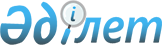 Об утверждении бюджетов сельских округов Мартукского района на 2023-2025 годыРешение Мартукского районного маслихата Актюбинской области от 30 декабря 2022 года № 162
      В соответствии с пунктом 2 статьи 9-1 Бюджетного кодекса Республики Казахстан, статьей 6 Закона Республики Казахстан "О местном государственном управлении и самоуправлении в Республике Казахстан", Мартукский районный маслихат РЕШИЛ:
      1. Утвердить бюджет Аккудыкского сельского округа на 2023-2025 годы согласно приложениям 1, 2 и 3, в том числе на 2023 год в следующих объемах:
      1) доходы – 46 811 тысяч тенге:
      налоговые поступления – 2 608 тысяч тенге;
      поступления от продажи основного капитала – 2 200 тысяч тенге;
      поступления трансфертов – 42 003 тысяч тенге;
      2) затраты – 47 678,6 тысяч тенге;
      3) чистое бюджетное кредитование – 0 тысяч тенге:
      бюджетные кредиты – 0 тысяч тенге;
      погашение бюджетных кредитов – 0 тысяч тенге; 
      4) сальдо по операциям с финансовыми активами – 0 тысяч тенге:
      приобретение финансовых активов – 0 тысяч тенге;
      поступления от продажи финансовых активов государства – 0 тысяч тенге;
      5) дефицит (профицит) бюджета – -867,6 тысяч тенге;
      6) финансирование дефицита (использование профицита) бюджета – 867,6 тысяч тенге:
      поступление займов – 0 тысяч тенге;
      погашение займов – 0 тысяч тенге;
      используемые остатки бюджетных средств – 867,6 тысяч тенге.
      Сноска. Пункт 1 с изменениями, внесенными решениями Мартукского районного маслихата Актюбинской области от 16.05.2023 № 22 (вводится в действие с 01.01.2023); от 27.07.2023 № 33 (вводится в действие с 01.01.2023); от 14.11.2023 № 55 (вводится в действие с 01.01.2023); от 14.12.2023 № 64 (вводится в действие с 01.01.2023).


      2. Учесть в бюджете Аккудыкского сельского округа на 2023 год субвенции, передаваемые из районного бюджета, в сумме 34 273 тысяч тенге. 
      3. Учесть в бюджете Аккудыкского сельского округа на 2023 год трансферты, передаваемые из районного бюджета, в сумме 7 730 тысяч тенге.
      Сноска. Пункт 3 – в редакции решения Мартукского районного маслихата Актюбинской области от 14.11.2023 № 55 (вводится в действие с 01.01.2023).


      4. Утвердить бюджет Байнассайского сельского округа на 2023-2025 годы согласно приложениям 4, 5 и 6, в том числе на 2023 год в следующих объемах:
      1) доходы – 37 440 тысяч тенге:
      налоговые поступления – 1 631,6 тысяч тенге;
      неналоговые поступления – 2,4 тысяч тенге;
      поступления от продажи основного капитала – 254 тысяч тенге;
      поступления трансфертов – 35 552 тысяч тенге;
      2) затраты – 37 670,5 тысяч тенге;
      3) чистое бюджетное кредитование – 0 тысяч тенге:
      бюджетные кредиты – 0 тысяч тенге;
      погашение бюджетных кредитов – 0 тысяч тенге; 
      4) сальдо по операциям с финансовыми активами – 0 тысяч тенге:
      приобретение финансовых активов – 0 тысяч тенге;
      поступления от продажи финансовых активов государства – 0 тысяч тенге;
      5) дефицит (профицит) бюджета – -230,5 тысяч тенге;
      6) финансирование дефицита (использование профицита) бюджета – 230,5 тысяч тенге:
      поступление займов – 0 тысяч тенге;
      погашение займов – 0 тысяч тенге;
      используемые остатки бюджетных средств – 230,5 тысяч тенге.
      Сноска. Пункт 4 с изменениями, внесенными решениями Мартукского районного маслихата Актюбинской области от 16.05.2023 № 22 (вводится в действие с 01.01.2023); от 14.11.2023 № 55 (вводится в действие с 01.01.2023); от 14.12.2023 № 64 (вводится в действие с 01.01.2023).


      5. Учесть в бюджете Байнассайского сельского округа на 2023 год субвенции, передаваемые из районного бюджета, в сумме 28 443 тысяч тенге. 
      6. Учесть в бюджете Байнассайского сельского округа на 2023 год трансферты, передаваемые из районного бюджета, в сумме 7 109 тысяч тенге.
      Сноска. Пункт 6 – в редакции решения Мартукского районного маслихата Актюбинской области от 14.12.2023 № 64 (вводится в действие с 01.01.2023).


      7. Утвердить бюджет Байторысайского сельского округа на 2023-2025 годы согласно приложениям 7, 8 и 9, в том числе на 2023 год в следующих объемах:
      1) доходы – 35 768 тысяч тенге:
      налоговые поступления – 2 651 тысяч тенге;
      поступления трансфертов – 33 117 тысяч тенге;
      2) затраты – 36 413,3 тысяч тенге;
      3) чистое бюджетное кредитование – 0 тысяч тенге:
      бюджетные кредиты – 0 тысяч тенге;
      погашение бюджетных кредитов – 0 тысяч тенге; 
      4) сальдо по операциям с финансовыми активами – 0 тысяч тенге:
      приобретение финансовых активов – 0 тысяч тенге;
      поступления от продажи финансовых активов государства – 0 тысяч тенге;
      5) дефицит (профицит) бюджета – -645,3 тысяч тенге;
      6) финансирование дефицита (использование профицита) бюджета – 645,3 тысяч тенге:
      поступление займов – 0 тысяч тенге;
      погашение займов – 0 тысяч тенге;
      используемые остатки бюджетных средств – 645,3 тысяч тенге.
      Сноска. Пункт 7 с изменениями, внесенными решениями Мартукского районного маслихата Актюбинской области от 16.05.2023 № 22 (вводится в действие с 01.01.2023); от 27.07.2023 № 33 (вводится в действие с 01.01.2023); от 14.11.2023 № 55 (вводится в действие с 01.01.2023).


      8. Учесть в бюджете Байторысайского сельского округа на 2023 год субвенции, передаваемые из районного бюджета, в сумме 32 367 тысяч тенге. 
      9. Утвердить бюджет Жайсанского сельского округа на 2023-2025 годы согласно приложениям 10, 11 и 12, в том числе на 2023 год в следующих объемах:
      1) доходы – 62 301 тысяч тенге:
      налоговые поступления – 4 560 тысяч тенге;
      поступления от продажи основного капитала – 2 200 тысяч тенге;
      поступления трансфертов – 55 541 тысяч тенге;
      2) затраты – 65 153,6 тысяч тенге;
      3) чистое бюджетное кредитование – 0 тысяч тенге:
      бюджетные кредиты – 0 тысяч тенге;
      погашение бюджетных кредитов – 0 тысяч тенге; 
      4) сальдо по операциям с финансовыми активами – 0 тысяч тенге:
      приобретение финансовых активов – 0 тысяч тенге;
      поступления от продажи финансовых активов государства – 0 тысяч тенге;
      5) дефицит (профицит) бюджета – -2 852,6 тысяч тенге;
      6) финансирование дефицита (использование профицита) бюджета – 2 852,6 тысяч тенге:
      поступление займов – 0 тысяч тенге;
      погашение займов – 0 тысяч тенге;
      используемые остатки бюджетных средств – 2 852,6 тысяч тенге.
      Сноска. Пункт 9 с изменениями, внесенными решениями Мартукского районного маслихата Актюбинской области от 16.05.2023 № 22 (вводится в действие с 01.01.2023); от 27.07.2023 № 33 (вводится в действие с 01.01.2023); от 14.11.2023 № 55 (вводится в действие с 01.01.2023).


      10. Учесть в бюджете Жайсанского сельского округа на 2023 год субвенции, передаваемые из районного бюджета, в сумме 52 641 тысяч тенге. 
      11. исключен - решением Мартукского районного маслихата Актюбинской области от 14.11.2023 № 55 (вводится в действие с 01.01.2023).


      12. Утвердить бюджет Каратогайского сельского округа на 2023-2025 годы согласно приложениям 13, 14 и 15, в том числе на 2023 год в следующих объемах:
      1) доходы – 93 797 тысяч тенге:
      налоговые поступления – 1 662 тысяч тенге;
      поступления трансфертов – 92 135 тысяч тенге;
      2) затраты – 94 120,5 тысяч тенге;
      3) чистое бюджетное кредитование – 0 тысяч тенге:
      бюджетные кредиты – 0 тысяч тенге;
      погашение бюджетных кредитов – 0 тысяч тенге; 
      4) сальдо по операциям с финансовыми активами – 0 тысяч тенге:
      приобретение финансовых активов – 0 тысяч тенге;
      поступления от продажи финансовых активов государства – 0 тысяч тенге;
      5) дефицит (профицит) бюджета – -323,5 тысяч тенге;
      6) финансирование дефицита (использование профицита) бюджета – 323,5 тысяч тенге:
      поступление займов – 0 тысяч тенге;
      погашение займов – 0 тысяч тенге;
      используемые остатки бюджетных средств – 323,5 тысяч тенге.
      Сноска. Пункт 12 с изменениями, внесенными решениями Мартукского районного маслихата Актюбинской области от 16.05.2023 № 22 (вводится в действие с 01.01.2023); от 27.07.2023 № 33 (вводится в действие с 01.01.2023); от 14.11.2023 № 55 (вводится в действие с 01.01.2023).


      13. Учесть в бюджете Каратогайского сельского округа на 2023 год субвенции, передаваемые из районного бюджета, в сумме 38 100 тысяч тенге. 
      14. Учесть в бюджете Каратогайского сельского округа на 2023 год трансферты, передаваемые из областного бюджета, в сумме 50 164 тысяч тенге. 
      15. Утвердить бюджет Карачаевского сельского округа на 2023-2025 годы согласно приложениям 16, 17 и 18, в том числе на 2023 год в следующих объемах:
      1) доходы – 50 017 тысяч тенге:
      налоговые поступления – 3 215 тыяч тенге;
      поступления от продажи основного капитала – 2 288 тысяч тенге;
      поступления трансфертов – 44 514 тысяч тенге;
      2) затраты – 50 582,3 тысяч тенге;
      3) чистое бюджетное кредитование – 0 тысяч тенге:
      бюджетные кредиты – 0 тысяч тенге;
      погашение бюджетных кредитов – 0 тысяч тенге; 
      4) сальдо по операциям с финансовыми активами – 0 тысяч тенге:
      приобретение финансовых активов – 0 тысяч тенге;
      поступления от продажи финансовых активов государства – 0 тысяч тенге;
      5) дефицит (профицит) бюджета – -565,3 тысяч тенге;
      6) финансирование дефицита (использование профицита) бюджета – 565,3 тысяч тенге:
      поступление займов – 0 тысяч тенге;
      погашение займов – 0 тысяч тенге;
      используемые остатки бюджетных средств – 565,3 тысяч тенге.
      Сноска. Пункт 15 с изменениями, внесенными решениями Мартукского районного маслихата Актюбинской области от 16.05.2023 № 22 (вводится в действие с 01.01.2023); от 14.11.2023 № 55 (вводится в действие с 01.01.2023); от 14.12.2023 № 64 (вводится в действие с 01.01.2023).


      16. Учесть в бюджете Карачаевского сельского округа на 2023 год субвенции, передаваемые из районного бюджета, в сумме 33 808 тысяч тенге. 
      17. Учесть в бюджете Карачаевского сельского округа на 2023 год трансферты, передаваемые из районного бюджета, в сумме 5 626 тысяч тенге.
      Сноска. Пункт 17 – в редакции решения Мартукского районного маслихата Актюбинской области от 16.05.2023 № 22 (вводится в действие с 01.01.2023).


      18. Утвердить бюджет Курмансайского сельского округа на 2023-2025 годы согласно приложениям 19, 20 и 21, в том числе на 2023 год в следующих объемах:
      1) доходы – 50 741 тысяч тенге:
      налоговые поступления – 14 552 тысяч тенге;
      поступления трансфертов – 36 189 тысяч тенге;
      2) затраты – 51 383,6 тысяч тенге;
      3) чистое бюджетное кредитование – 0 тысяч тенге:
      бюджетные кредиты – 0 тысяч тенге;
      погашение бюджетных кредитов – 0 тысяч тенге; 
      4) сальдо по операциям с финансовыми активами – 0 тысяч тенге:
      приобретение финансовых активов – 0 тысяч тенге;
      поступления от продажи финансовых активов государства – 0 тысяч тенге;
      5) дефицит (профицит) бюджета – -642,6 тысяч тенге;
      6) финансирование дефицита (использование профицита) бюджета – 642,6 тысяч тенге:
      поступление займов – 0 тысяч тенге;
      погашение займов – 0 тысяч тенге;
      используемые остатки бюджетных средств – 642,6 тысяч тенге.
      Сноска. Пункт 18 с изменениями, внесенными решениями Мартукского районного маслихата Актюбинской области от 16.05.2023 № 22 (вводится в действие с 01.01.2023); от 27.07.2023 № 33 (вводится в действие с 01.01.2023); от 14.11.2023 № 55 (вводится в действие с 01.01.2023).


      19. Учесть в бюджете Курмансайского сельского округа на 2023 год субвенции, передаваемые из районного бюджета, в сумме 30 639 тысяч тенге.
      20. Утвердить бюджет Кызылжарского сельского округа на 2023-2025 годы согласно приложениям 22, 23 и 24, в том числе на 2023 год в следующих объемах:
      1) доходы – 48 987 тысяч тенге:
      налоговые поступления – 2 662 тысяч тенге;
      поступления трансфертов – 46 325 тысяч тенге;"; 
      2) затраты – 49 897,4 тысяч тенге;
      3) чистое бюджетное кредитование – 0 тысяч тенге:
      бюджетные кредиты – 0 тысяч тенге;
      погашение бюджетных кредитов – 0 тысяч тенге;
      4) сальдо по операциям с финансовыми активами – 0 тысяч тенге:
      приобретение финансовых активов – 0 тысяч тенге;
      поступления от продажи финансовых активов государства – 0 тысяч тенге;
      5) дефицит (профицит) бюджета – -910,4 тысяч тенге;
      6) финансирование дефицита (использование профицита) бюджета – 910,4 тысяч тенге:
      поступление займов – 0 тысяч тенге;
      погашение займов – 0 тысяч тенге;
      используемые остатки бюджетных средств – 910,4 тысяч тенге.
      Сноска. Пункт 20 с изменениями, внесенными решениями Мартукского районного маслихата Актюбинской области от 16.05.2023 № 22 (вводится в действие с 01.01.2023); от 14.11.2023 № 55 (вводится в действие с 01.01.2023); от 14.12.2023 № 64 (вводится в действие с 01.01.2023).


      21. Учесть в бюджете Кызылжарского сельского округа на 2023 год субвенции, передаваемые из районного бюджета, в сумме 33 002 тысяч тенге.
      21-1. Учесть в бюджете Кызылжарского сельского округа на 2023 год трансферты, передаваемые из районного бюджета, в сумме 13 323 тысяч тенге.
      Сноска. Решение дополнено пунктом 21-1 в соответствии с решением Мартукского районного маслихата Актюбинской области от 16.05.2023 № 22 (вводится в действие с 01.01.2023); в редакции решения Мартукского районного маслихата Актюбинской области от 14.12.2023 № 64 (вводится в действие с 01.01.2023).


      22. Утвердить бюджет Мартукского сельского округа на 2023-2025 годы согласно приложениям 25, 26 и 27, в том числе на 2023 год в следующих объемах:
      1) доходы – 660 526,7 тысяч тенге:
      налоговые поступления – 45 475 тысяч тенге;
      неналоговые поступления – 1 462 тысяч тенге;
      поступления от продажи основного капитала – 12 779 тысяч тенге;
      поступления трансфертов – 600 810,7 тысяч тенге;
      2) затраты – 665 072,4 тысяч тенге;
      3) чистое бюджетное кредитование – 0 тысяч тенге:
      бюджетные кредиты – 0 тысяч тенге;
      погашение бюджетных кредитов – 0 тысяч тенге;
      4) сальдо по операциям с финансовыми активами – 0 тысяч тенге:
      приобретение финансовых активов – 0 тысяч тенге;
      поступления от продажи финансовых активов государства – 0 тысяч тенге;
      5) дефицит (профицит) бюджета – -4 545,7 тысяч тенге;
      6) финансирование дефицита (использование профицита) бюджета – 4 545,7 тысяч тенге:
      поступление займов – 0 тысяч тенге;
      погашение займов – 0 тысяч тенге;
      используемые остатки бюджетных средств – 4 545,7 тысяч тенге.
      Сноска. Пункт 22 с изменениями, внесенными решениями Мартукского районного маслихата Актюбинской области от 16.05.2023 № 22 (вводится в действие с 01.01.2023); от 27.07.2023 № 33 (вводится в действие с 01.01.2023); от 14.11.2023 № 55 (вводится в действие с 01.01.2023); от 14.12.2023 № 64 (вводится в действие с 01.01.2023).


      23. Учесть в бюджете Мартукского сельского округа на 2023 год субвенции, передаваемые из районного бюджета, в сумме 335 748 тысяч тенге.
      24. Учесть в бюджете Мартукского сельского округа на 2023 год трансферты, передаваемые из районного бюджета, в сумме 265 062,7 тысяч тенге.
      Сноска. Пункт 24 – в редакции решения Мартукского районного маслихата Актюбинской области от 14.12.2023 № 64 (вводится в действие с 01.01.2023).


      25. Утвердить бюджет Родниковского сельского округа на 2023-2025 годы согласно приложениям 28, 29 и 30, в том числе на 2023 год в следующих объемах:
      1) доходы – 77 662 тысяч тенге:
      налоговые поступления – 4 220 тысяч тенге;
      поступления трансфертов – 73 442 тысяч тенге;
      2) затраты – 78 156,2 тысяч тенге;
      3) чистое бюджетное кредитование – 0 тысяч тенге:
      бюджетные кредиты – 0 тысяч тенге;
      погашение бюджетных кредитов – 0 тысяч тенге;
      4) сальдо по операциям с финансовыми активами – 0 тысяч тенге:
      приобретение финансовых активов – 0 тысяч тенге;
      поступления от продажи финансовых активов государства – 0 тысяч тенге;
      5) дефицит (профицит) бюджета – -494,2 тысяч тенге;
      6) финансирование дефицита (использование профицита) бюджета – 494,2 тысяч тенге:
      поступление займов – 0 тысяч тенге;
      погашение займов – 0 тысяч тенге;
      используемые остатки бюджетных средств – 494,2 тысяч тенге.
      Сноска. Пункт 25 с изменениями, внесенными решениями Мартукского районного маслихата Актюбинской области от 16.05.2023 № 22 (вводится в действие с 01.01.2023); от 27.07.2023 № 33 (вводится в действие с 01.01.2023); от 14.11.2023 № 55 (вводится в действие с 01.01.2023).


      26. Учесть в бюджете Родниковского сельского округа на 2023 год субвенции, передаваемые из районного бюджета, в сумме 36 809 тысяч тенге.
      26-1. Учесть в бюджете Родниковского сельского округа на 2023 год трансферты, передаваемые из районного бюджета, в сумме 36 633 тысяч тенге.
      Сноска. Решение дополнено пунктом 26-1 в соответствии с решением Мартукского районного маслихата Актюбинской области от 16.05.2023 № 22 (вводится в действие с 01.01.2023); в редакции решения Мартукского районного маслихата Актюбинской области от 14.11.2023 № 55 (вводится в действие с 01.01.2023).


      27. Утвердить бюджет Сарыжарского сельского округа на 2023-2025 годы согласно приложениям 31, 32 и 33, в том числе на 2023 год в следующих объемах:
      1) доходы – 155 114,4 тысяч тенге:
      налоговые поступления – 12 981 тысяч тенге;
      поступления трансфертов – 142 133,4 тысяч тенге; 
      2) затраты – 163 901,4 тысяч тенге;
      3) чистое бюджетное кредитование – 0 тысяч тенге:
      бюджетные кредиты – 0 тысяч тенге;
      погашение бюджетных кредитов – 0 тысяч тенге;
      4) сальдо по операциям с финансовыми активами – 0 тысяч тенге:
      приобретение финансовых активов – 0 тысяч тенге;
      поступления от продажи финансовых активов государства – 0 тысяч тенге;
      5) дефицит (профицит) бюджета – -8 787 тысяч тенге;
      6) финансирование дефицита (использование профицита) бюджета – 8 787 тысяч тенге:
      поступление займов – 0 тысяч тенге;
      погашение займов – 0 тысяч тенге;
      используемые остатки бюджетных средств – 8 787 тысяч тенге.
      Сноска. Пункт 27 с изменениями, внесенными решениями Мартукского районного маслихата Актюбинской области от 16.05.2023 № 22 (вводится в действие с 01.01.2023); от 27.07.2023 № 33 (вводится в действие с 01.01.2023); от 14.11.2023 № 55 (вводится в действие с 01.01.2023); от 14.12.2023 № 64 (вводится в действие с 01.01.2023).


      28. Учесть в бюджете Сарыжарского сельского округа на 2023 год субвенции, передаваемые из районного бюджета, в сумме 55 980 тысяч тенге.
      29. Учесть в бюджете Сарыжарского сельского округа на 2023 год трансферты, передаваемые из районного бюджета, в сумме 86 153,4 тысяч тенге.
      Сноска. Пункт 29 – в редакции решения Мартукского районного маслихата Актюбинской области от 14.12.2023 № 64 (вводится в действие с 01.01.2023).


      30. Утвердить бюджет Танирбергенского сельского округа на 2023-2025 годы согласно приложениям 34, 35 и 36, в том числе на 2023 год в следующих объемах:
      1) доходы – 82 475 тысяч тенге:
      налоговые поступления – 5 895 тысяч тенге;
      поступления от продажи основного капитала – 1 800 тысяч тенге;
      поступления трансфертов – 74 880 тысяч тенге;
      2) затраты – 83 694 тысяч тенге;
      3) чистое бюджетное кредитование – 0 тысяч тенге:
      бюджетные кредиты – 0 тысяч тенге;
      погашение бюджетных кредитов – 0 тысяч тенге;
      4) сальдо по операциям с финансовыми активами – 0 тысяч тенге:
      приобретение финансовых активов – 0 тысяч тенге;
      поступления от продажи финансовых активов государства – 0 тысяч тенге;
      5) дефицит (профицит) бюджета – -1 219 тысяч тенге;
      6) финансирование дефицита (использование профицита) бюджета – 1 219 тысяч тенге:
      поступление займов – 0 тысяч тенге;
      погашение займов – 0 тысяч тенге;
      используемые остатки бюджетных средств – 1 219 тысяч тенге.
      Сноска. Пункт 30 с изменениями, внесенными решениями Мартукского районного маслихата Актюбинской области от 16.05.2023 № 22 (вводится в действие с 01.01.2023); от 27.07.2023 № 33 (вводится в действие с 01.01.2023); от 14.11.2023 № 55 (вводится в действие с 01.01.2023); от 14.12.2023 № 64 (вводится в действие с 01.01.2023).


      31. Учесть в бюджете Танирбергенского сельского округа на 2023 год субвенции, передаваемые из районного бюджета, в сумме 40 830 тысяч тенге.
      32. Утвердить бюджет Хазретовского сельского округа на 2023-2025 годы согласно приложениям 37, 38 и 39, в том числе на 2023 год в следующих объемах:
      1) доходы – 37 315 тысяч тенге:
      налоговые поступления – 6 023 тысяч тенге;
      поступления трансфертов – 31 292 тысяч тенге;
      2) затраты – 38 407,3 тысяч тенге;
      3) чистое бюджетное кредитование – 0 тысяч тенге:
      бюджетные кредиты – 0 тысяч тенге;
      погашение бюджетных кредитов – 0 тысяч тенге;
      4) сальдо по операциям с финансовыми активами – 0 тысяч тенге:
      приобретение финансовых активов – 0 тысяч тенге;
      поступления от продажи финансовых активов государства – 0 тысяч тенге;
      5) дефицит (профицит) бюджета – -1 092,3 тысяч тенге;
      6) финансирование дефицита (использование профицита) бюджета – 1 092,3 тысяч тенге:
      поступление займов – 0 тысяч тенге;
      погашение займов – 0 тысяч тенге;
      используемые остатки бюджетных средств – 1 092,3 тысяч тенге.
      Сноска. Пункт 32 с изменениями, внесенными решениями Мартукского районного маслихата Актюбинской области от 16.05.2023 № 22 (вводится в действие с 01.01.2023); от 14.11.2023 № 55 (вводится в действие с 01.01.2023).


      33. Учесть в бюджете Хазретовского сельского округа на 2023 год субвенции, передаваемые из районного бюджета, в сумме 25 457 тысяч тенге.
      33-1. Учесть в бюджете Хазретовского сельского округа на 2023 год трансферты, передаваемые из районного бюджета, в сумме 5 835 тысяч тенге.
      Сноска. Решение дополнено пунктом 33-1 в соответствии с решением Мартукского районного маслихата Актюбинской области от 14.11.2023 № 55 (вводится в действие с 01.01.2023).


      34. Учесть, что в доход бюджетов сельских округов зачисляются:
      налоговые поступления:
      индивидуальный подоходный налог;
      налог на имущество физических, юридических лиц и индивидуальных предпринимателей;
      земельный налог;
      налог на транспортные средства;
      налоги на имущество;
      единый земельный налог;
      плата за пользование земельными участками;
      неналоговые поступления:
      доходы от аренды имущества коммунальной собственности города районного значения, села, поселка, сельского округа (коммунальной собственности местного самоуправления);
      поступления от продажи основного капитала:
      поступления от продажи земельных участков, за исключением поступлений от продажи земельных участков сельскохозяйственного назначения;
      плата за продажу права аренды земельных участков.
      35. Принять к сведению и руководству, что в соответствии со статьей 8 Закона Республики Казахстан "О республиканском бюджете на 2023-2025 годы" установлено:
      с 1 января 2023 года:
      1) минимальный размер заработной платы – 70 000 тенге;
      2) месячный расчетный показатель – 3 450 тенге;
      3) величина прожиточного минимума для исчисления размеров базовых социальных выплат – 40 567 тенге.
      36. Настоящее решение вводится в действие с 1 января 2023 года. Бюджет Аккудыкского сельского округа на 2023 год
      Сноска. Приложение 1 – в редакции решения Мартукского районного маслихата Актюбинской области от 14.12.2023 № 64 (вводится в действие с 01.01.2023). Бюджет Аккудыкского сельского округа на 2024 год Бюджет Аккудыкского сельского округа на 2025 год Бюджет Байнассайского сельского округа на 2023 год
      Сноска. Приложение 4 – в редакции решения Мартукского районного маслихата Актюбинской области от 14.12.2023 № 64 (вводится в действие с 01.01.2023). Бюджет Байнассайского сельского округа на 2024 год Бюджет Байнассайского сельского округа на 2025 год Бюджет Байторысайского сельского округа на 2023 год
      Сноска. Приложение 7 – в редакции решения Мартукского районного маслихата Актюбинской области от 14.12.2023 № 64 (вводится в действие с 01.01.2023). Бюджет Байторысайского сельского округа на 2024 год Бюджет Байторысайского сельского округа на 2025 год Бюджет Жайсанского сельского округа на 2023 год
      Сноска. Приложение 10 – в редакции решения Мартукского районного маслихата Актюбинской области от 14.12.2023 № 64 (вводится в действие с 01.01.2023). Бюджет Жайсанского сельского округа на 2024 год Бюджет Жайсанского сельского округа на 2025 год Бюджет Каратогайского сельского округа на 2023 год
      Сноска. Приложение 13 – в редакции решения Мартукского районного маслихата Актюбинской области от 14.12.2023 № 64 (вводится в действие с 01.01.2023). Бюджет Каратогайского сельского округа на 2024 год Бюджет Каратогайского сельского округа на 2025 год Бюджет Карачаевского сельского округа на 2023 год
      Сноска. Приложение 16 – в редакции решения Мартукского районного маслихата Актюбинской области от 14.12.2023 № 64 (вводится в действие с 01.01.2023). Бюджет Карачаевского сельского округа на 2024 год Бюджет Карачаевского сельского округа на 2025 год Бюджет Курмансайского сельского округа на 2023 год
      Сноска. Приложение 19 – в редакции решения Мартукского районного маслихата Актюбинской области от 14.12.2023 № 64 (вводится в действие с 01.01.2023). Бюджет Курмансайского сельского округа на 2024 год Бюджет Курмансайского сельского округа на 2025 год Бюджет Кызылжарского сельского округа на 2023 год
      Сноска. Приложение 22 – в редакции решения Мартукского районного маслихата Актюбинской области от 14.12.2023 № 64 (вводится в действие с 01.01.2023). Бюджет Кызылжарского сельского округа на 2024 год Бюджет Кызылжарского сельского округа на 2025 год Бюджет Мартукского сельского округа на 2023 год
      Сноска. Приложение 25 – в редакции решения Мартукского районного маслихата Актюбинской области от 14.12.2023 № 64 (вводится в действие с 01.01.2023). Бюджет Мартукского сельского округа на 2024 год Бюджет Мартукского сельского округа на 2025 год Бюджет Родниковского сельского округа на 2023 год
      Сноска. Приложение 28 – в редакции решения Мартукского районного маслихата Актюбинской области от 14.12.2023 № 64 (вводится в действие с 01.01.2023). Бюджет Родниковского сельского округа на 2024 год Бюджет Родниковского сельского округа на 2025 год Бюджет Сарыжарского сельского округа на 2023 год
      Сноска. Приложение 31 – в редакции решения Мартукского районного маслихата Актюбинской области от 14.12.2023 № 64 (вводится в действие с 01.01.2023). Бюджет Сарыжарского сельского округа на 2024 год Бюджет Сарыжарского сельского округа на 2025 год Бюджет Танирбергенского сельского округа на 2023 год
      Сноска. Приложение 34 – в редакции решения Мартукского районного маслихата Актюбинской области от 14.12.2023 № 64 (вводится в действие с 01.01.2023). Бюджет Танирбергенского сельского округа на 2024 год Бюджет Танирбергенского сельского округа на 2025 год Бюджет Хазретовского сельского округа на 2023 год
      Сноска. Приложение 37 – в редакции решения Мартукского районного маслихата Актюбинской области от 14.12.2023 № 64 (вводится в действие с 01.01.2023). Бюджет Хазретовского сельского округа на 2024 год Бюджет Хазретовского сельского округа на 2025 год
					© 2012. РГП на ПХВ «Институт законодательства и правовой информации Республики Казахстан» Министерства юстиции Республики Казахстан
				
      Секретарь Мартукского районного маслихата 

Т. Көлкебаев
Приложение 1 к решению Мартукского районного маслихата от 30 декабря 2022 года № 162
Категория
Категория
Категория
Категория
Сумма, тысяч тенге
Класс
Класс
Класс
Сумма, тысяч тенге
Подкласс
Подкласс
Сумма, тысяч тенге
Наименование
Сумма, тысяч тенге
1
2
3
4
5
Доходы
46 811
1
Налоговые поступления
2 608
01
Подоходный налог
290
2
Индивидуальный подоходный налог
290
04
Налоги на собственность
2 268
1
Налоги на имущество
190
3
Земельный налог
5
4
Налог на транспортные средства
1 883
5
Единый земельный налог
190
05
Внутренние налоги на товары, работы и услуги
50
3
Поступления за использование природных и других ресурсов
50
3
Поступления от продажи основного капитала
2 200
03
Продажа земли и нематериальных активов
2 200
1
Продажа земли
2 200
4
Поступления трансфертов
42 003
02
Трансферты из вышестоящих органов государственного управления
42 003
3
Трансферты из районного (города областного значения) бюджета
42 003
Функциональная группа
Функциональная группа
Функциональная группа
Функциональная группа
Функциональная группа
Сумма, тысяч тенге
Функциональная подгруппа
Функциональная подгруппа
Функциональная подгруппа
Функциональная подгруппа
Сумма, тысяч тенге
Администратор бюджетных программ
Администратор бюджетных программ
Администратор бюджетных программ
Сумма, тысяч тенге
Программа
Программа
Сумма, тысяч тенге
Наименование
Сумма, тысяч тенге
1
2
3
4
5
6
Затраты
47 678,6
01
Государственные услуги общего характера
26 388,1
1
Представительные, исполнительные и другие органы, выполняющие общие функции государственного управления
26 388,1
124
Аппарат акима города районного значения, села, поселка, сельского округа
26 388,1
001
Услуги по обеспечению деятельности акима города районного значения, села, поселка, сельского округа
26 061,1
022
Капитальные расходы государственного органа
327
06
Социальная помощь и социальное обеспечение
8 045
2
Социальная помощь
8 045
124
Аппарат акима города районного значения, села, поселка, сельского округа
8 045
003
Оказание социальной помощи нуждающимся гражданам на дому
8 045
07
Жилищно-коммунальное хозяйство
7 984,5
2
Коммунальное хозяйство
366
124
Аппарат акима города районного значения, села, поселка, сельского округа
366
014
Организация водоснабжения населенных пунктов
366
3
Благоустройство населенных пунктов
7 618,5
124
Аппарат акима города районного значения, села, поселка, сельского округа
7 618,5
008
Освещение улиц в населенных пунктах
2 946,5
009
Обеспечение санитарии населенных пунктов
1 920
011
Благоустройство и озеленение населенных пунктов
2 752
12
Транспорт и коммуникации
2 826
1
Автомобильный транспорт
2 826
124
Аппарат акима города районного значения, села, поселка, сельского округа
2 826
013
Обеспечение функционирования автомобильных дорог в городах районного значения, селах, поселках, сельских округах
2 309
045
Капитальный и средний ремонт автомобильных дорог в городах районного значения, селах, поселках, сельских округах
517
13
Прочие
2 435
9
Прочие
2 435
124
Аппарат акима города районного значения, села, поселка, сельского округа
2 435
040
Реализация мероприятий для решения вопросов обустройства населенных пунктов в реализацию мер по содействию экономическому развитию регионов в рамках Государственной программы развития регионов до 2025 года
1 580
058
Развитие социальной и инженерной инфраструктуры в сельских населенных пунктах в рамках проекта "Ауыл-Ел бесігі"
855
Функциональная группа
Функциональная группа
Функциональная группа
Функциональная группа
Функциональная группа
Сумма, тысяч тенге
Функциональная подгруппа
Функциональная подгруппа
Функциональная подгруппа
Функциональная подгруппа
Сумма, тысяч тенге
Администратор бюджетных программ
Администратор бюджетных программ
Администратор бюджетных программ
Сумма, тысяч тенге
Программа
Программа
Сумма, тысяч тенге
Наименование
Сумма, тысяч тенге
1
2
3
4
5
6
Чистое бюджетное кредитование
0
Категория
Категория
Категория
Категория
Сумма, тысяч тенге
Класс
Класс
Класс
Сумма, тысяч тенге
Подкласс
Подкласс
Сумма, тысяч тенге
Наименование
Сумма, тысяч тенге
1
2
3
4
5
5
Погашение бюджетных кредитов
0
01
Погашение бюджетных кредитов
0
1
Погашение бюджетных кредитов, выданных из государственного бюджета
0
Функциональная группа
Функциональная группа
Функциональная группа
Функциональная группа
Функциональная группа
Сумма, тысяч тенге
Функциональная подгруппа
Функциональная подгруппа
Функциональная подгруппа
Функциональная подгруппа
Сумма, тысяч тенге
Администратор бюджетных программ
Администратор бюджетных программ
Администратор бюджетных программ
Сумма, тысяч тенге
Программа
Программа
Сумма, тысяч тенге
Наименование
Сумма, тысяч тенге
1
2
3
4
5
6
Сальдо по операциям с финансовыми активами
0
Приобретение финансовых активов
0
Дефицит (профицит) бюджета
-867,6
Финансирование дефицита (использование профицита) бюджета
867,6
Категория
Категория
Категория
Категория
Сумма, тысяч тенге
Класс
Класс
Класс
Сумма, тысяч тенге
Подкласс
Подкласс
Сумма, тысяч тенге
Наименование
Сумма, тысяч тенге
1
2
3
4
5
7
Поступления займов
0
01
Внутренние государственные займы
0
2
Договоры займа
0
Функциональная группа
Функциональная группа
Функциональная группа
Функциональная группа
Функциональная группа
Сумма, тысяч тенге
Функциональная подгруппа
Функциональная подгруппа
Функциональная подгруппа
Функциональная подгруппа
Сумма, тысяч тенге
Администратор бюджетных программ
Администратор бюджетных программ
Администратор бюджетных программ
Сумма, тысяч тенге
Программа
Программа
Сумма, тысяч тенге
Наименование
Сумма, тысяч тенге
1
2
3
4
5
6
16
Погашение займов
0
1
Погашение займов
0
Категория
Категория
Категория
Категория
Сумма, тысяч тенге
Класс
Класс
Класс
Сумма, тысяч тенге
Подкласс
Подкласс
Сумма, тысяч тенге
Наименование
Сумма, тысяч тенге
1
2
3
4
5
8
Используемые остатки бюджетных средств
867,6
01
Остатки бюджетных средств
867,6
1
Свободные остатки бюджетных средств
867,6Приложение 2 к решению Мартукского районного маслихата от 30 декабря 2022 года № 162
Категория
Категория
Категория
Категория
Сумма, тысяч тенге
Класс
Класс
Класс
Сумма, тысяч тенге
Подкласс
Подкласс
Сумма, тысяч тенге
Наименование
Сумма, тысяч тенге
1
2
3
4
5
Доходы
40 465,6
1
Налоговые поступления
5 192,6
01
Подоходный налог
3 200
2
Индивидуальный подоходный налог
3 200
04
Налоги на собственность
1 608
1
Налоги на имущество
190
3
Земельный налог
5
4
Налог на транспортные средства
1 757,6
5
Единый земельный налог
40
4
Поступления трансфертов
35 273
02
Трансферты из вышестоящих органов государственного управления
35 273
3
Трансферты из районного (города областного значения) бюджета
35 273
Функциональная группа
Функциональная группа
Функциональная группа
Функциональная группа
Функциональная группа
Сумма, тысяч тенге
Функциональная подгруппа
Функциональная подгруппа
Функциональная подгруппа
Функциональная подгруппа
Сумма, тысяч тенге
Администратор бюджетных программ
Администратор бюджетных программ
Администратор бюджетных программ
Сумма, тысяч тенге
Программа
Программа
Сумма, тысяч тенге
Наименование
Сумма, тысяч тенге
1
2
3
4
5
6
Затраты
40 465,6
01
Государственные услуги общего характера
24 467
1
Представительные, исполнительные и другие органы, выполняющие общие функции государственного управления
24 467
124
Аппарат акима города районного значения, села, поселка, сельского округа
24 467
001
Услуги по обеспечению деятельности акима города районного значения, села, поселка, сельского округа
24 110
022
Капитальные расходы государственного органа
357
06
Социальная помощь и социальное обеспечение
8 045
2
Социальная помощь
8 045
124
Аппарат акима города районного значения, села, поселка, сельского округа
8 045
003
Оказание социальной помощи нуждающимся гражданам на дому
8 045
07
Жилищно-коммунальное хозяйство
3 579
2
Коммунальное хозяйство
1 166
124
Аппарат акима города районного значения, села, поселка, сельского округа
1 166
014
Организация водоснабжения населенных пунктов
1 166
3
Благоустройство населенных пунктов
2 413
124
Аппарат акима города районного значения, села, поселка, сельского округа
2 413
008
Освещение улиц в населенных пунктах
1 615
009
Обеспечение санитарии населенных пунктов
435
011
Благоустройство и озеленение населенных пунктов
363
12
Транспорт и коммуникации
1 693,6
1
Автомобильный транспорт
1 693,6
124
Аппарат акима города районного значения, села, поселка, сельского округа
1 693,6
013
Обеспечение функционирования автомобильных дорог в городах районного значения, селах, поселках, сельских округах
1 693,6
13
Прочие
2 681
9
Прочие
2 681
124
Аппарат акима города районного значения, села, поселка, сельского округа
2 681
040
Реализация мероприятий для решения вопросов обустройства населенных пунктов в реализацию мер по содействию экономическому развитию регионов в рамках Государственной программы развития регионов до 2025 года
2 681
Функциональная группа
Функциональная группа
Функциональная группа
Функциональная группа
Функциональная группа
Сумма, тысяч тенге
Функциональная подгруппа
Функциональная подгруппа
Функциональная подгруппа
Функциональная подгруппа
Сумма, тысяч тенге
Администратор бюджетных программ
Администратор бюджетных программ
Администратор бюджетных программ
Сумма, тысяч тенге
Программа
Программа
Сумма, тысяч тенге
Наименование
Сумма, тысяч тенге
1
2
3
4
5
6
Чистое бюджетное кредитование
0
Категория
Категория
Категория
Категория
Сумма, тысяч тенге
Класс
Класс
Класс
Сумма, тысяч тенге
Подкласс
Подкласс
Сумма, тысяч тенге
Наименование
Сумма, тысяч тенге
1
2
3
4
5
5
Погашение бюджетных кредитов
0
01
Погашение бюджетных кредитов
0
1
Погашение бюджетных кредитов, выданных из государственного бюджета
0
Функциональная группа
Функциональная группа
Функциональная группа
Функциональная группа
Функциональная группа
Сумма, тысяч тенге
Функциональная подгруппа
Функциональная подгруппа
Функциональная подгруппа
Функциональная подгруппа
Сумма, тысяч тенге
Администратор бюджетных программ
Администратор бюджетных программ
Администратор бюджетных программ
Сумма, тысяч тенге
Программа
Программа
Сумма, тысяч тенге
Наименование
Сумма, тысяч тенге
1
2
3
4
5
6
Сальдо по операциям с финансовыми активами
0
Приобретение финансовых активов
0
Дефицит (профицит) бюджета
0
Финансирование дефицита (использование профицита) бюджета
0
Категория
Категория
Категория
Категория
Сумма, тысяч тенге
Класс
Класс
Класс
Сумма, тысяч тенге
Подкласс
Подкласс
Сумма, тысяч тенге
Наименование
Сумма, тысяч тенге
1
2
3
4
5
7
Поступления займов
0
01
Внутренние государственные займы
0
2
Договоры займа
0
Функциональная группа
Функциональная группа
Функциональная группа
Функциональная группа
Функциональная группа
Сумма, тысяч тенге
Функциональная подгруппа
Функциональная подгруппа
Функциональная подгруппа
Функциональная подгруппа
Сумма, тысяч тенге
Администратор бюджетных программ
Администратор бюджетных программ
Администратор бюджетных программ
Сумма, тысяч тенге
Программа
Программа
Сумма, тысяч тенге
Наименование
Сумма, тысяч тенге
1
2
3
4
5
6
16
Погашение займов
0
1
Погашение займов
0Приложение 3 к решению Мартукского районного маслихата от 30 декабря 2022 года № 162
Категория
Категория
Категория
Категория
Сумма, тысяч тенге
Класс
Класс
Класс
Сумма, тысяч тенге
Подкласс
Подкласс
Сумма, тысяч тенге
Наименование
Сумма, тысяч тенге
1
2
3
4
5
Доходы
40 829,1
1
Налоговые поступления
5 556,1
01
Подоходный налог
3 200
2
Индивидуальный подоходный налог
3 200
04
Налоги на собственность
1 608
1
Налоги на имущество
190
3
Земельный налог
5
4
Налог на транспортные средства
2 121,1
5
Единый земельный налог
40
4
Поступления трансфертов
35 273
02
Трансферты из вышестоящих органов государственного управления
35 273
3
Трансферты из районного (города областного значения) бюджета
35 273
Функциональная группа
Функциональная группа
Функциональная группа
Функциональная группа
Функциональная группа
Сумма, тысяч тенге
Функциональная подгруппа
Функциональная подгруппа
Функциональная подгруппа
Функциональная подгруппа
Сумма, тысяч тенге
Администратор бюджетных программ
Администратор бюджетных программ
Администратор бюджетных программ
Сумма, тысяч тенге
Программа
Программа
Сумма, тысяч тенге
Наименование
Сумма, тысяч тенге
1
2
3
4
5
6
Затраты
40 829,1
01
Государственные услуги общего характера
24 467
1
Представительные, исполнительные и другие органы, выполняющие общие функции государственного управления
24 467
124
Аппарат акима города районного значения, села, поселка, сельского округа
24 467
001
Услуги по обеспечению деятельности акима города районного значения, села, поселка, сельского округа
24 110
022
Капитальные расходы государственного органа
357
06
Социальная помощь и социальное обеспечение
8 045
2
Социальная помощь
8 045
124
Аппарат акима города районного значения, села, поселка, сельского округа
8 045
003
Оказание социальной помощи нуждающимся гражданам на дому
8 045
07
Жилищно-коммунальное хозяйство
3 579
2
Коммунальное хозяйство
1 166
124
Аппарат акима города районного значения, села, поселка, сельского округа
1 166
014
Организация водоснабжения населенных пунктов
1 166
3
Благоустройство населенных пунктов
2 413
124
Аппарат акима города районного значения, села, поселка, сельского округа
2 413
008
Освещение улиц в населенных пунктах
1 615
009
Обеспечение санитарии населенных пунктов
435
011
Благоустройство и озеленение населенных пунктов
363
12
Транспорт и коммуникации
2 057,1
1
Автомобильный транспорт
2 057,1
124
Аппарат акима города районного значения, села, поселка, сельского округа
2 057,1
013
Обеспечение функционирования автомобильных дорог в городах районного значения, селах, поселках, сельских округах
2 057,1
13
Прочие
2 681
9
Прочие
2 681
124
Аппарат акима города районного значения, села, поселка, сельского округа
2 681
040
Реализация мероприятий для решения вопросов обустройства населенных пунктов в реализацию мер по содействию экономическому развитию регионов в рамках Государственной программы развития регионов до 2025 года
2 681
Функциональная группа
Функциональная группа
Функциональная группа
Функциональная группа
Функциональная группа
Сумма, тысяч тенге
Функциональная подгруппа
Функциональная подгруппа
Функциональная подгруппа
Функциональная подгруппа
Сумма, тысяч тенге
Администратор бюджетных программ
Администратор бюджетных программ
Администратор бюджетных программ
Сумма, тысяч тенге
Программа
Программа
Сумма, тысяч тенге
Наименование
Сумма, тысяч тенге
1
2
3
4
5
6
Чистое бюджетное кредитование
0
Категория
Категория
Категория
Категория
Сумма, тысяч тенге
Класс
Класс
Класс
Сумма, тысяч тенге
Подкласс
Подкласс
Сумма, тысяч тенге
Наименование
Сумма, тысяч тенге
1
2
3
4
5
5
Погашение бюджетных кредитов
0
01
Погашение бюджетных кредитов
0
1
Погашение бюджетных кредитов, выданных из государственного бюджета
0
Функциональная группа
Функциональная группа
Функциональная группа
Функциональная группа
Функциональная группа
Сумма, тысяч тенге
Функциональная подгруппа
Функциональная подгруппа
Функциональная подгруппа
Функциональная подгруппа
Сумма, тысяч тенге
Администратор бюджетных программ
Администратор бюджетных программ
Администратор бюджетных программ
Сумма, тысяч тенге
Программа
Программа
Сумма, тысяч тенге
Наименование
Сумма, тысяч тенге
1
2
3
4
5
6
Сальдо по операциям с финансовыми активами
0
Приобретение финансовых активов
0
Дефицит (профицит) бюджета
0
Финансирование дефицита (использование профицита) бюджета
0
Категория
Категория
Категория
Категория
Сумма, тысяч тенге
Класс
Класс
Класс
Сумма, тысяч тенге
Подкласс
Подкласс
Сумма, тысяч тенге
Наименование
Сумма, тысяч тенге
1
2
3
4
5
7
Поступления займов
0
01
Внутренние государственные займы
0
2
Договоры займа
0
Функциональная группа
Функциональная группа
Функциональная группа
Функциональная группа
Функциональная группа
Сумма, тысяч тенге
Функциональная подгруппа
Функциональная подгруппа
Функциональная подгруппа
Функциональная подгруппа
Сумма, тысяч тенге
Администратор бюджетных программ
Администратор бюджетных программ
Администратор бюджетных программ
Сумма, тысяч тенге
Программа
Программа
Сумма, тысяч тенге
Наименование
Сумма, тысяч тенге
1
2
3
4
5
6
16
Погашение займов
0
1
Погашение займов
0Приложение 4 к решению Мартукского районного маслихата от 30 декабря 2022 года № 162
Категория
Категория
Категория
Категория
Сумма, тысяч тенге
Класс
Класс
Класс
Сумма, тысяч тенге
Подкласс
Подкласс
Сумма, тысяч тенге
Наименование
Сумма, тысяч тенге
1
2
3
4
5
Доходы
37 440
1
Налоговые поступления
1 631,6
01
Подоходный налог
637,3
2
Индивидуальный подоходный налог
637,3
04
Налоги на собственность
956,8
1
Налоги на имущество
72,1
3
Земельный налог
2
4
Налог на транспортные средства
862,7
5
Единый земельный налог
20
05
Внутренние налоги на товары, работы и услуги
37,5
3
Поступления за использование природных и других ресурсов
37,5
2
Неналоговые поступления
2,4
06
Прочие неналоговые поступления
2,4
1
Прочие неналоговые поступления
2,4
3
Поступления от продажи основного капитала
254
03
Продажа земли и нематериальных активов
254
1
Продажа земли
254
4
Поступления трансфертов
35 552
02
Трансферты из вышестоящих органов государственного управления
35 552
3
Трансферты из районного (города областного значения) бюджета
35 552
Функциональная группа
Функциональная группа
Функциональная группа
Функциональная группа
Функциональная группа
Сумма, тысяч тенге
Функциональная подгруппа
Функциональная подгруппа
Функциональная подгруппа
Функциональная подгруппа
Сумма, тысяч тенге
Администратор бюджетных программ
Администратор бюджетных программ
Администратор бюджетных программ
Сумма, тысяч тенге
Программа
Программа
Сумма, тысяч тенге
Наименование
Сумма, тысяч тенге
1
2
3
4
5
6
Затраты
37 670,5
01
Государственные услуги общего характера
29 043,4
1
Представительные, исполнительные и другие органы, выполняющие общие функции государственного управления
29 043,4
124
Аппарат акима города районного значения, села, поселка, сельского округа
29 043,4
001
Услуги по обеспечению деятельности акима города районного значения, села, поселка, сельского округа
27 860
022
Капитальные расходы государственного органа
1 183,4
07
Жилищно-коммунальное хозяйство
5 345,1
1
Жилищное хозяйство
1 680
124
Аппарат акима города районного значения, села, поселка, сельского округа
1 680
007
Организация сохранения государственного жилищного фонда города районного значения, села, поселка, сельского округа
1 680
3
Благоустройство населенных пунктов
3 665,1
124
Аппарат акима города районного значения, села, поселка, сельского округа
3 665,1
008
Освещение улиц в населенных пунктах
1 975,6
009
Обеспечение санитарии населенных пунктов
535
011
Благоустройство и озеленение населенных пунктов
1 154,5
12
Транспорт и коммуникации
2 555
1
Автомобильный транспорт
2 555
124
Аппарат акима города районного значения, села, поселка, сельского округа
2 555
013
Обеспечение функционирования автомобильных дорог в городах районного значения, селах, поселках, сельских округах
2 555
13
Прочие
727
9
Прочие
727 
124
Аппарат акима города районного значения, села, поселка, сельского округа
727
040
Реализация мероприятий для решения вопросов обустройства населенных пунктов в реализацию мер по содействию экономическому развитию регионов в рамках Государственной программы развития регионов до 2025 года
727
Функциональная группа
Функциональная группа
Функциональная группа
Функциональная группа
Функциональная группа
Сумма, тысяч тенге
Функциональная подгруппа
Функциональная подгруппа
Функциональная подгруппа
Функциональная подгруппа
Сумма, тысяч тенге
Администратор бюджетных программ
Администратор бюджетных программ
Администратор бюджетных программ
Сумма, тысяч тенге
Программа
Программа
Сумма, тысяч тенге
Наименование
Сумма, тысяч тенге
1
2
3
4
5
6
Чистое бюджетное кредитование
0
Категория
Категория
Категория
Категория
Сумма, тысяч тенге
Класс
Класс
Класс
Сумма, тысяч тенге
Подкласс
Подкласс
Сумма, тысяч тенге
Наименование
Сумма, тысяч тенге
1
2
3
4
5
5
Погашение бюджетных кредитов
0
01
Погашение бюджетных кредитов
0
1
Погашение бюджетных кредитов, выданных из государственного бюджета
0
Функциональная группа
Функциональная группа
Функциональная группа
Функциональная группа
Функциональная группа
Сумма, тысяч тенге
Функциональная подгруппа
Функциональная подгруппа
Функциональная подгруппа
Функциональная подгруппа
Сумма, тысяч тенге
Администратор бюджетных программ
Администратор бюджетных программ
Администратор бюджетных программ
Сумма, тысяч тенге
Программа
Программа
Сумма, тысяч тенге
Наименование
Сумма, тысяч тенге
1
2
3
4
5
6
Сальдо по операциям с финансовыми активами
0
Приобретение финансовых активов
0
Дефицит (профицит) бюджета
-230,5
Финансирование дефицита (использование профицита) бюджета
230,5
Категория
Категория
Категория
Категория
Сумма, тысяч тенге
Класс
Класс
Класс
Сумма, тысяч тенге
Подкласс
Подкласс
Сумма, тысяч тенге
Наименование
Сумма, тысяч тенге
1
2
3
4
5
7
Поступления займов
0
01
Внутренние государственные займы
0
2
Договоры займа
0
Функциональная группа
Функциональная группа
Функциональная группа
Функциональная группа
Функциональная группа
Сумма, тысяч тенге
Функциональная подгруппа
Функциональная подгруппа
Функциональная подгруппа
Функциональная подгруппа
Сумма, тысяч тенге
Администратор бюджетных программ
Администратор бюджетных программ
Администратор бюджетных программ
Сумма, тысяч тенге
Программа
Программа
Сумма, тысяч тенге
Наименование
Сумма, тысяч тенге
1
2
3
4
5
6
16
Погашение займов
0
1
Погашение займов
0
Категория
Категория
Категория
Категория
Сумма, тысяч тенге
Класс
Класс
Класс
Сумма, тысяч тенге
Подкласс
Подкласс
Сумма, тысяч тенге
Наименование
Сумма, тысяч тенге
1
2
3
4
5
8
Используемые остатки бюджетных средств
230,5
01
Остатки бюджетных средств
230,5
1
Свободные остатки бюджетных средств
230,5Приложение 5 к решению Мартукского районного маслихата от 30 декабря 2022 года № 162
Категория
Категория
Категория
Категория
Сумма, тысяч тенге
Класс
Класс
Класс
Сумма, тысяч тенге
Подкласс
Подкласс
Сумма, тысяч тенге
Наименование
Сумма, тысяч тенге
1
2
3
4
5
Доходы
31 038
1
Налоговые поступления
905
01
Подоходный налог
92
2
Индивидуальный подоходный налог
92
04
Налоги на собственность
813
1
Налоги на имущество
60
3
Земельный налог
2
4
Налог на транспортные средства
711
5
Единый земельный налог
40
4
Поступления трансфертов
30 133
02
Трансферты из вышестоящих органов государственного управления
30 133
3
Трансферты из районного (города областного значения) бюджета
30 133
Функциональная группа
Функциональная группа
Функциональная группа
Функциональная группа
Функциональная группа
Сумма, тысяч тенге
Функциональная подгруппа
Функциональная подгруппа
Функциональная подгруппа
Функциональная подгруппа
Сумма, тысяч тенге
Администратор бюджетных программ
Администратор бюджетных программ
Администратор бюджетных программ
Сумма, тысяч тенге
Программа
Программа
Сумма, тысяч тенге
Наименование
Сумма, тысяч тенге
1
2
3
4
5
6
Затраты
31 038
01
Государственные услуги общего характера
27 646
1
Представительные, исполнительные и другие органы, выполняющие общие функции государственного управления
27 646
124
Аппарат акима города районного значения, села, поселка, сельского округа
27 646
001
Услуги по обеспечению деятельности акима города районного значения, села, поселка, сельского округа
27 269
022
Капитальные расходы государственного органа
377
07
Жилищно-коммунальное хозяйство
2 040
3
Благоустройство населенных пунктов
2 040
124
Аппарат акима города районного значения, села, поселка, сельского округа
2 040
008
Освещение улиц в населенных пунктах
1 181
009
Обеспечение санитарии населенных пунктов
535
011
Благоустройство и озеленение населенных пунктов
324
12
Транспорт и коммуникации
622
1
Автомобильный транспорт
622
124
Аппарат акима города районного значения, села, поселка, сельского округа
622
013
Обеспечение функционирования автомобильных дорог в городах районного значения, селах, поселках, сельских округах
622
13
Прочие
730
9
Прочие
730 
124
Аппарат акима города районного значения, села, поселка, сельского округа
730
040
Реализация мероприятий для решения вопросов обустройства населенных пунктов в реализацию мер по содействию экономическому развитию регионов в рамках Государственной программы развития регионов до 2025 года
730
Функциональная группа
Функциональная группа
Функциональная группа
Функциональная группа
Функциональная группа
Сумма, тысяч тенге
Функциональная подгруппа
Функциональная подгруппа
Функциональная подгруппа
Функциональная подгруппа
Сумма, тысяч тенге
Администратор бюджетных программ
Администратор бюджетных программ
Администратор бюджетных программ
Сумма, тысяч тенге
Программа
Программа
Сумма, тысяч тенге
Наименование
Сумма, тысяч тенге
1
2
3
4
5
6
Чистое бюджетное кредитование
0
Категория
Категория
Категория
Категория
Сумма, тысяч тенге
Класс
Класс
Класс
Сумма, тысяч тенге
Подкласс
Подкласс
Сумма, тысяч тенге
Наименование
Сумма, тысяч тенге
1
2
3
4
5
5
Погашение бюджетных кредитов
0
01
Погашение бюджетных кредитов
0
1
Погашение бюджетных кредитов, выданных из государственного бюджета
0
Функциональная группа
Функциональная группа
Функциональная группа
Функциональная группа
Функциональная группа
Сумма, тысяч тенге
Функциональная подгруппа
Функциональная подгруппа
Функциональная подгруппа
Функциональная подгруппа
Сумма, тысяч тенге
Администратор бюджетных программ
Администратор бюджетных программ
Администратор бюджетных программ
Сумма, тысяч тенге
Программа
Программа
Сумма, тысяч тенге
Наименование
Сумма, тысяч тенге
1
2
3
4
5
6
Сальдо по операциям с финансовыми активами
0
Приобретение финансовых активов
0
Дефицит (профицит) бюджета
0
Финансирование дефицита (использование профицита) бюджета
0
Категория
Категория
Категория
Категория
Сумма, тысяч тенге
Класс
Класс
Класс
Сумма, тысяч тенге
Подкласс
Подкласс
Сумма, тысяч тенге
Наименование
Сумма, тысяч тенге
1
2
3
4
5
7
Поступления займов
0
01
Внутренние государственные займы
0
2
Договоры займа
0
Функциональная группа
Функциональная группа
Функциональная группа
Функциональная группа
Функциональная группа
Сумма, тысяч тенге
Функциональная подгруппа
Функциональная подгруппа
Функциональная подгруппа
Функциональная подгруппа
Сумма, тысяч тенге
Администратор бюджетных программ
Администратор бюджетных программ
Администратор бюджетных программ
Сумма, тысяч тенге
Программа
Программа
Сумма, тысяч тенге
Наименование
Сумма, тысяч тенге
1
2
3
4
5
6
16
Погашение займов
0
1
Погашение займов
0Приложение 6 к решению Мартукского районного маслихата от 30 декабря 2022 года № 162
Категория
Категория
Категория
Категория
Сумма, тысяч тенге
Класс
Класс
Класс
Сумма, тысяч тенге
Подкласс
Подкласс
Сумма, тысяч тенге
Наименование
Сумма, тысяч тенге
1
2
3
4
5
Доходы
31 101,4
1
Налоговые поступления
968,4
01
Подоходный налог
155,4
2
Индивидуальный подоходный налог
155,4
04
Налоги на собственность
813
1
Налоги на имущество
60
3
Земельный налог
2
4
Налог на транспортные средства
711
5
Единый земельный налог
40
4
Поступления трансфертов
30 133
02
Трансферты из вышестоящих органов государственного управления
30 133
3
Трансферты из районного (города областного значения) бюджета
30 133
Функциональная группа
Функциональная группа
Функциональная группа
Функциональная группа
Функциональная группа
Сумма, тысяч тенге
Функциональная подгруппа
Функциональная подгруппа
Функциональная подгруппа
Функциональная подгруппа
Сумма, тысяч тенге
Администратор бюджетных программ
Администратор бюджетных программ
Администратор бюджетных программ
Сумма, тысяч тенге
Программа
Программа
Сумма, тысяч тенге
Наименование
Сумма, тысяч тенге
1
2
3
4
5
6
Затраты
31 101,4
01
Государственные услуги общего характера
27 646
1
Представительные, исполнительные и другие органы, выполняющие общие функции государственного управления
27 646
124
Аппарат акима города районного значения, села, поселка, сельского округа
27 646
001
Услуги по обеспечению деятельности акима города районного значения, села, поселка, сельского округа
27 269
022
Капитальные расходы государственного органа
377
07
Жилищно-коммунальное хозяйство
2 040
3
Благоустройство населенных пунктов
2 040
124
Аппарат акима города районного значения, села, поселка, сельского округа
2 040
008
Освещение улиц в населенных пунктах
1 181
009
Обеспечение санитарии населенных пунктов
535
011
Благоустройство и озеленение населенных пунктов
324
12
Транспорт и коммуникации
685,4
1
Автомобильный транспорт
685,4
124
Аппарат акима города районного значения, села, поселка, сельского округа
685,4
013
Обеспечение функционирования автомобильных дорог в городах районного значения, селах, поселках, сельских округах
685,4
13
Прочие
730
9
Прочие
730 
124
Аппарат акима города районного значения, села, поселка, сельского округа
730
040
Реализация мероприятий для решения вопросов обустройства населенных пунктов в реализацию мер по содействию экономическому развитию регионов в рамках Государственной программы развития регионов до 2025 года
730
Функциональная группа
Функциональная группа
Функциональная группа
Функциональная группа
Функциональная группа
Сумма, тысяч тенге
Функциональная подгруппа
Функциональная подгруппа
Функциональная подгруппа
Функциональная подгруппа
Сумма, тысяч тенге
Администратор бюджетных программ
Администратор бюджетных программ
Администратор бюджетных программ
Сумма, тысяч тенге
Программа
Программа
Сумма, тысяч тенге
Наименование
Сумма, тысяч тенге
1
2
3
4
5
6
Чистое бюджетное кредитование
0
Категория
Категория
Категория
Категория
Сумма, тысяч тенге
Класс
Класс
Класс
Сумма, тысяч тенге
Подкласс
Подкласс
Сумма, тысяч тенге
Наименование
Сумма, тысяч тенге
1
2
3
4
5
5
Погашение бюджетных кредитов
0
01
Погашение бюджетных кредитов
0
1
Погашение бюджетных кредитов, выданных из государственного бюджета
0
Функциональная группа
Функциональная группа
Функциональная группа
Функциональная группа
Функциональная группа
Сумма, тысяч тенге
Функциональная подгруппа
Функциональная подгруппа
Функциональная подгруппа
Функциональная подгруппа
Сумма, тысяч тенге
Администратор бюджетных программ
Администратор бюджетных программ
Администратор бюджетных программ
Сумма, тысяч тенге
Программа
Программа
Сумма, тысяч тенге
Наименование
Сумма, тысяч тенге
1
2
3
4
5
6
Сальдо по операциям с финансовыми активами
0
Приобретение финансовых активов
0
Дефицит (профицит) бюджета
0
Финансирование дефицита (использование профицита) бюджета
0
Категория
Категория
Категория
Категория
Сумма, тысяч тенге
Класс
Класс
Класс
Сумма, тысяч тенге
Подкласс
Подкласс
Сумма, тысяч тенге
Наименование
Сумма, тысяч тенге
1
2
3
4
5
7
Поступления займов
0
01
Внутренние государственные займы
0
2
Договоры займа
0
Функциональная группа
Функциональная группа
Функциональная группа
Функциональная группа
Функциональная группа
Сумма, тысяч тенге
Функциональная подгруппа
Функциональная подгруппа
Функциональная подгруппа
Функциональная подгруппа
Сумма, тысяч тенге
Администратор бюджетных программ
Администратор бюджетных программ
Администратор бюджетных программ
Сумма, тысяч тенге
Программа
Программа
Сумма, тысяч тенге
Наименование
Сумма, тысяч тенге
1
2
3
4
5
6
16
Погашение займов
0
1
Погашение займов
0Приложение 7 к решению Мартукского районного маслихата от 30 декабря 2022 года № 162
Категория
Категория
Категория
Категория
Сумма, тысяч тенге
Класс
Класс
Класс
Сумма, тысяч тенге
Подкласс
Подкласс
Сумма, тысяч тенге
Наименование
Сумма, тысяч тенге
1
2
3
4
5
Доходы
35 768
1
Налоговые поступления
2 651
04
Налоги на собственность
2 048
1
Налоги на имущество
140
3
Земельный налог
2
4
Налог на транспортные средства
1 866
5
Единый земельный налог
40
05
Внутренние налоги на товары, работы и услуги
603
3
Поступления за использование природных и других ресурсов
603
4
Поступления трансфертов
33 117
02
Трансферты из вышестоящих органов государственного управления
33 117
3
Трансферты из районного (города областного значения) бюджета
33 117
Функциональная группа
Функциональная группа
Функциональная группа
Функциональная группа
Функциональная группа
Сумма, тысяч тенге
Функциональная подгруппа
Функциональная подгруппа
Функциональная подгруппа
Функциональная подгруппа
Сумма, тысяч тенге
Администратор бюджетных программ
Администратор бюджетных программ
Администратор бюджетных программ
Сумма, тысяч тенге
Программа
Программа
Сумма, тысяч тенге
Наименование
Сумма, тысяч тенге
1
2
3
4
5
6
Затраты
36 413,3
01
Государственные услуги общего характера
28 250
1
Представительные, исполнительные и другие органы, выполняющие общие функции государственного управления
28 250
124
Аппарат акима города районного значения, села, поселка, сельского округа
28 250
001
Услуги по обеспечению деятельности акима города районного значения, села, поселка, сельского округа
28 250
06
Социальная помощь и социальное обеспечение
788
2
Социальная помощь
788
124
Аппарат акима города районного значения, села, поселка, сельского округа
788
003
Оказание социальной помощи нуждающимся гражданам на дому
788
07
Жилищно-коммунальное хозяйство
5 594,6
2
Коммунальное хозяйство
1 206
124
Аппарат акима города районного значения, села, поселка, сельского округа
1 206
014
Организация водоснабжения населенных пунктов
1 206
3
Благоустройство населенных пунктов
4 388,6
124
Аппарат акима города районного значения, села, поселка, сельского округа
4 388,6
008
Освещение улиц в населенных пунктах
2 640
009
Обеспечение санитарии населенных пунктов
1 191,6
011
Благоустройство и озеленение населенных пунктов
557
12
Транспорт и коммуникации
397
1
Автомобильный транспорт
397
124
Аппарат акима города районного значения, села, поселка, сельского округа
397
013
Обеспечение функционирования автомобильных дорог в городах районного значения, селах, поселках, сельских округах
397
13
Прочие
1 373
9
Прочие
1 373
124
Аппарат акима города районного значения, села, поселка, сельского округа
1 373
040
Реализация мероприятий для решения вопросов обустройства населенных пунктов в реализацию мер по содействию экономическому развитию регионов в рамках Государственной программы развития регионов до 2025 года
1 373
15
Трансферты
10,7
1
Трансферты
10,7
124
Аппарат акима города районного значения, села, поселка, сельского округа
10,7
044
Возврат сумм неиспользованных (недоиспользованных) целевых трансфертов, выделенных из республиканского бюджета за счет целевого трансферта из Национального фонда Республики Казахстан
8,1
048
Возврат неиспользованных (недоиспользованных) целевых трансфертов
2,6
Функциональная группа
Функциональная группа
Функциональная группа
Функциональная группа
Функциональная группа
Сумма, тысяч тенге
Функциональная подгруппа
Функциональная подгруппа
Функциональная подгруппа
Функциональная подгруппа
Сумма, тысяч тенге
Администратор бюджетных программ
Администратор бюджетных программ
Администратор бюджетных программ
Сумма, тысяч тенге
Программа
Программа
Сумма, тысяч тенге
Наименование
Сумма, тысяч тенге
1
2
3
4
5
6
Чистое бюджетное кредитование
0
Категория
Категория
Категория
Категория
Сумма, тысяч тенге
Класс
Класс
Класс
Сумма, тысяч тенге
Подкласс
Подкласс
Сумма, тысяч тенге
Наименование
Сумма, тысяч тенге
1
2
3
4
5
5
Погашение бюджетных кредитов
0
01
Погашение бюджетных кредитов
0
1
Погашение бюджетных кредитов, выданных из государственного бюджета
0
Функциональная группа
Функциональная группа
Функциональная группа
Функциональная группа
Функциональная группа
Сумма, тысяч тенге
Функциональная подгруппа
Функциональная подгруппа
Функциональная подгруппа
Функциональная подгруппа
Сумма, тысяч тенге
Администратор бюджетных программ
Администратор бюджетных программ
Администратор бюджетных программ
Сумма, тысяч тенге
Программа
Программа
Сумма, тысяч тенге
Наименование
Сумма, тысяч тенге
1
2
3
4
5
6
Сальдо по операциям с финансовыми активами
0
Приобретение финансовых активов
0
Дефицит (профицит) бюджета
-645,3
Финансирование дефицита (использование профицита) бюджета
645,3
Категория
Категория
Категория
Категория
Сумма, тысяч тенге
Класс
Класс
Класс
Сумма, тысяч тенге
Подкласс
Подкласс
Сумма, тысяч тенге
Наименование
Сумма, тысяч тенге
1
2
3
4
5
7
Поступления займов
0
01
Внутренние государственные займы
0
2
Договоры займа
0
Функциональная группа
Функциональная группа
Функциональная группа
Функциональная группа
Функциональная группа
Сумма, тысяч тенге
Функциональная подгруппа
Функциональная подгруппа
Функциональная подгруппа
Функциональная подгруппа
Сумма, тысяч тенге
Администратор бюджетных программ
Администратор бюджетных программ
Администратор бюджетных программ
Сумма, тысяч тенге
Программа
Программа
Сумма, тысяч тенге
Наименование
Сумма, тысяч тенге
1
2
3
4
5
6
16
Погашение займов
0
1
Погашение займов
0
Категория
Категория
Категория
Категория
Сумма, тысяч тенге
Класс
Класс
Класс
Сумма, тысяч тенге
Подкласс
Подкласс
Сумма, тысяч тенге
Наименование
Сумма, тысяч тенге
1
2
3
4
5
8
Используемые остатки бюджетных средств
645,3
01
Остатки бюджетных средств
645,3
1
Свободные остатки бюджетных средств
645,3Приложение 8 к решению Мартукского районного маслихата от 30 декабря 2022 года № 162
Категория
Категория
Категория
Категория
Сумма, тысяч тенге
Класс
Класс
Класс
Сумма, тысяч тенге
Подкласс
Подкласс
Сумма, тысяч тенге
Наименование
Сумма, тысяч тенге
1
2
3
4
5
Доходы
35 590,8
1
Налоговые поступления
3 223,8
04
Налоги на собственность
2 048
1
Налоги на имущество
140
3
Земельный налог
2
4
Налог на транспортные средства
1 866
5
Единый земельный налог
40
05
Внутренние налоги на товары, работы и услуги
1 175,8
3
Поступления за использование природных и других ресурсов
1 175,8
4
Поступления трансфертов
32 367
02
Трансферты из вышестоящих органов государственного управления
32 367
3
Трансферты из районного (города областного значения) бюджета
32 367
Функциональная группа
Функциональная группа
Функциональная группа
Функциональная группа
Функциональная группа
Сумма, тысяч тенге
Функциональная подгруппа
Функциональная подгруппа
Функциональная подгруппа
Функциональная подгруппа
Сумма, тысяч тенге
Администратор бюджетных программ
Администратор бюджетных программ
Администратор бюджетных программ
Сумма, тысяч тенге
Программа
Программа
Сумма, тысяч тенге
Наименование
Сумма, тысяч тенге
1
2
3
4
5
6
Затраты
35 590,8
01
Государственные услуги общего характера
27 273
1
Представительные, исполнительные и другие органы, выполняющие общие функции государственного управления
27 273
124
Аппарат акима города районного значения, села, поселка, сельского округа
27 273
001
Услуги по обеспечению деятельности акима города районного значения, села, поселка, сельского округа
26 939
022
Капитальные расходы государственного органа
334
06
Социальная помощь и социальное обеспечение
788
2
Социальная помощь
788
124
Аппарат акима города районного значения, села, поселка, сельского округа
788
003
Оказание социальной помощи нуждающимся гражданам на дому
788
07
Жилищно-коммунальное хозяйство
5 473
2
Коммунальное хозяйство
1 206
124
Аппарат акима города районного значения, села, поселка, сельского округа
1 206
014
Организация водоснабжения населенных пунктов
1 206
3
Благоустройство населенных пунктов
4 267
124
Аппарат акима города районного значения, села, поселка, сельского округа
4 267
008
Освещение улиц в населенных пунктах
3 153
009
Обеспечение санитарии населенных пунктов
557
011
Благоустройство и озеленение населенных пунктов
557
12
Транспорт и коммуникации
683,8
1
Автомобильный транспорт
683,8
124
Аппарат акима города районного значения, села, поселка, сельского округа
683,8
013
Обеспечение функционирования автомобильных дорог в городах районного значения, селах, поселках, сельских округах
683,8
13
Прочие
1 373
9
Прочие
1 373
124
Аппарат акима города районного значения, села, поселка, сельского округа
1 373
040
Реализация мероприятий для решения вопросов обустройства населенных пунктов в реализацию мер по содействию экономическому развитию регионов в рамках Государственной программы развития регионов до 2025 года
1 373
Функциональная группа
Функциональная группа
Функциональная группа
Функциональная группа
Функциональная группа
Сумма, тысяч тенге
Функциональная подгруппа
Функциональная подгруппа
Функциональная подгруппа
Функциональная подгруппа
Сумма, тысяч тенге
Администратор бюджетных программ
Администратор бюджетных программ
Администратор бюджетных программ
Сумма, тысяч тенге
Программа
Программа
Сумма, тысяч тенге
Наименование
Сумма, тысяч тенге
1
2
3
4
5
6
Чистое бюджетное кредитование
0
Категория
Категория
Категория
Категория
Сумма, тысяч тенге
Класс
Класс
Класс
Сумма, тысяч тенге
Подкласс
Подкласс
Сумма, тысяч тенге
Наименование
Сумма, тысяч тенге
1
2
3
4
5
5
Погашение бюджетных кредитов
0
01
Погашение бюджетных кредитов
0
1
Погашение бюджетных кредитов, выданных из государственного бюджета
0
Функциональная группа
Функциональная группа
Функциональная группа
Функциональная группа
Функциональная группа
Сумма, тысяч тенге
Функциональная подгруппа
Функциональная подгруппа
Функциональная подгруппа
Функциональная подгруппа
Сумма, тысяч тенге
Администратор бюджетных программ
Администратор бюджетных программ
Администратор бюджетных программ
Сумма, тысяч тенге
Программа
Программа
Сумма, тысяч тенге
Наименование
Сумма, тысяч тенге
1
2
3
4
5
6
Сальдо по операциям с финансовыми активами
0
Приобретение финансовых активов
0
Дефицит (профицит) бюджета
0
Финансирование дефицита (использование профицита) бюджета
0
Категория
Категория
Категория
Категория
Сумма, тысяч тенге
Класс
Класс
Класс
Сумма, тысяч тенге
Подкласс
Подкласс
Сумма, тысяч тенге
Наименование
Сумма, тысяч тенге
1
2
3
4
5
7
Поступления займов
0
01
Внутренние государственные займы
0
2
Договоры займа
0
Функциональная группа
Функциональная группа
Функциональная группа
Функциональная группа
Функциональная группа
Сумма, тысяч тенге
Функциональная подгруппа
Функциональная подгруппа
Функциональная подгруппа
Функциональная подгруппа
Сумма, тысяч тенге
Администратор бюджетных программ
Администратор бюджетных программ
Администратор бюджетных программ
Сумма, тысяч тенге
Программа
Программа
Сумма, тысяч тенге
Наименование
Сумма, тысяч тенге
1
2
3
4
5
6
16
Погашение займов
0
1
Погашение займов
0Приложение 9 к решению Мартукского районного маслихата от 30 декабря 2022 года № 162
Категория
Категория
Категория
Категория
Сумма, тысяч тенге
Класс
Класс
Класс
Сумма, тысяч тенге
Подкласс
Подкласс
Сумма, тысяч тенге
Наименование
Сумма, тысяч тенге
1
2
3
4
5
Доходы
35 816,5
1
Налоговые поступления
3 223,8
04
Налоги на собственность
2 048
1
Налоги на имущество
140
3
Земельный налог
2
4
Налог на транспортные средства
1 866
5
Единый земельный налог
40
05
Внутренние налоги на товары, работы и услуги
1 401,5
3
Поступления за использование природных и других ресурсов
1 401,5
4
Поступления трансфертов
32 367
02
Трансферты из вышестоящих органов государственного управления
32 367
3
Трансферты из районного (города областного значения) бюджета
32 367
Функциональная группа
Функциональная группа
Функциональная группа
Функциональная группа
Функциональная группа
Сумма, тысяч тенге
Функциональная подгруппа
Функциональная подгруппа
Функциональная подгруппа
Функциональная подгруппа
Сумма, тысяч тенге
Администратор бюджетных программ
Администратор бюджетных программ
Администратор бюджетных программ
Сумма, тысяч тенге
Программа
Программа
Сумма, тысяч тенге
Наименование
Сумма, тысяч тенге
1
2
3
4
5
6
Затраты
35 816,5
01
Государственные услуги общего характера
27 273
1
Представительные, исполнительные и другие органы, выполняющие общие функции государственного управления
27 273
124
Аппарат акима города районного значения, села, поселка, сельского округа
27 273
001
Услуги по обеспечению деятельности акима города районного значения, села, поселка, сельского округа
26 939
022
Капитальные расходы государственного органа
334
06
Социальная помощь и социальное обеспечение
788
2
Социальная помощь
788
124
Аппарат акима города районного значения, села, поселка, сельского округа
788
003
Оказание социальной помощи нуждающимся гражданам на дому
788
07
Жилищно-коммунальное хозяйство
5 473
2
Коммунальное хозяйство
1 206
124
Аппарат акима города районного значения, села, поселка, сельского округа
1 206
014
Организация водоснабжения населенных пунктов
1 206
3
Благоустройство населенных пунктов
4 267
124
Аппарат акима города районного значения, села, поселка, сельского округа
4 267
008
Освещение улиц в населенных пунктах
3 153
009
Обеспечение санитарии населенных пунктов
557
011
Благоустройство и озеленение населенных пунктов
557
12
Транспорт и коммуникации
909,5
1
Автомобильный транспорт
909,5
124
Аппарат акима города районного значения, села, поселка, сельского округа
909,5
013
Обеспечение функционирования автомобильных дорог в городах районного значения, селах, поселках, сельских округах
909,5
13
Прочие
1 373
9
Прочие
1 373
124
Аппарат акима города районного значения, села, поселка, сельского округа
1 373
040
Реализация мероприятий для решения вопросов обустройства населенных пунктов в реализацию мер по содействию экономическому развитию регионов в рамках Государственной программы развития регионов до 2025 года
1 373
Функциональная группа
Функциональная группа
Функциональная группа
Функциональная группа
Функциональная группа
Сумма, тысяч тенге
Функциональная подгруппа
Функциональная подгруппа
Функциональная подгруппа
Функциональная подгруппа
Сумма, тысяч тенге
Администратор бюджетных программ
Администратор бюджетных программ
Администратор бюджетных программ
Сумма, тысяч тенге
Программа
Программа
Сумма, тысяч тенге
Наименование
Сумма, тысяч тенге
1
2
3
4
5
6
Чистое бюджетное кредитование
0
Категория
Категория
Категория
Категория
Сумма, тысяч тенге
Класс
Класс
Класс
Сумма, тысяч тенге
Подкласс
Подкласс
Сумма, тысяч тенге
Наименование
Сумма, тысяч тенге
1
2
3
4
5
5
Погашение бюджетных кредитов
0
01
Погашение бюджетных кредитов
0
1
Погашение бюджетных кредитов, выданных из государственного бюджета
0
Функциональная группа
Функциональная группа
Функциональная группа
Функциональная группа
Функциональная группа
Сумма, тысяч тенге
Функциональная подгруппа
Функциональная подгруппа
Функциональная подгруппа
Функциональная подгруппа
Сумма, тысяч тенге
Администратор бюджетных программ
Администратор бюджетных программ
Администратор бюджетных программ
Сумма, тысяч тенге
Программа
Программа
Сумма, тысяч тенге
Наименование
Сумма, тысяч тенге
1
2
3
4
5
6
Сальдо по операциям с финансовыми активами
0
Приобретение финансовых активов
0
Дефицит (профицит) бюджета
0
Финансирование дефицита (использование профицита) бюджета
0
Категория
Категория
Категория
Категория
Сумма, тысяч тенге
Класс
Класс
Класс
Сумма, тысяч тенге
Подкласс
Подкласс
Сумма, тысяч тенге
Наименование
Сумма, тысяч тенге
1
2
3
4
5
7
Поступления займов
0
01
Внутренние государственные займы
0
2
Договоры займа
0
Функциональная группа
Функциональная группа
Функциональная группа
Функциональная группа
Функциональная группа
Сумма, тысяч тенге
Функциональная подгруппа
Функциональная подгруппа
Функциональная подгруппа
Функциональная подгруппа
Сумма, тысяч тенге
Администратор бюджетных программ
Администратор бюджетных программ
Администратор бюджетных программ
Сумма, тысяч тенге
Программа
Программа
Сумма, тысяч тенге
Наименование
Сумма, тысяч тенге
1
2
3
4
5
6
16
Погашение займов
0
1
Погашение займов
0Приложение 10 к решению Мартукского районного маслихата от 30 декабря 2022 года № 162
Категория
Категория
Категория
Категория
Сумма, тысяч тенге
Класс
Класс
Класс
Сумма, тысяч тенге
Подкласс
Подкласс
Сумма, тысяч тенге
Наименование
Сумма, тысяч тенге
1
2
3
4
5
Доходы
62 301
1
Налоговые поступления
4 560
01
Подоходный налог
585
2
Индивидуальный подоходный налог
585
04
Налоги на собственность
3 583,1
1
Налоги на имущество
300
3
Земельный налог
300
4
Налог на транспортные средства
2 909
5
Единый земельный налог
74,1
05
Внутренние налоги на товары, работы и услуги
391,9
3
Поступления за использование природных и других ресурсов
391,9
3
Поступления от продажи основного капитала
2 200
01
Продажа государственного имущества, закрепленного за государственными учреждениями
1 000
1
Продажа государственного имущества, закрепленного за государственными учреждениями
1 000
03
Продажа земли и нематериальных активов
1 200
1
Продажа земли
1 200
4
Поступления трансфертов
55 541
02
Трансферты из вышестоящих органов государственного управления
55 541
3
Трансферты из районного (города областного значения) бюджета
55 541
Функциональная группа
Функциональная группа
Функциональная группа
Функциональная группа
Функциональная группа
Сумма, тысяч тенге
Функциональная подгруппа
Функциональная подгруппа
Функциональная подгруппа
Функциональная подгруппа
Сумма, тысяч тенге
Администратор бюджетных программ
Администратор бюджетных программ
Администратор бюджетных программ
Сумма, тысяч тенге
Программа
Программа
Сумма, тысяч тенге
Наименование
Сумма, тысяч тенге
1
2
3
4
5
6
Затраты
65 153,6
01
Государственные услуги общего характера
37 574,6
1
Представительные, исполнительные и другие органы, выполняющие общие функции государственного управления
37 574,6
124
Аппарат акима города районного значения, села, поселка, сельского округа
37 574,6
001
Услуги по обеспечению деятельности акима города районного значения, села, поселка, сельского округа
37 551,6
022
Капитальные расходы государственного органа
23
06
Социальная помощь и социальное обеспечение
13 161
2
Социальная помощь
13 161
124
Аппарат акима города районного значения, села, поселка, сельского округа
13 161
003
Оказание социальной помощи нуждающимся гражданам на дому
13 161
07
Жилищно-коммунальное хозяйство
5 619
3
Благоустройство населенных пунктов
5 619
124
Аппарат акима города районного значения, села, поселка, сельского округа
5 619
008
Освещение улиц в населенных пунктах
4 133
009
Обеспечение санитарии населенных пунктов
750
011
Благоустройство и озеленение населенных пунктов
736
12
Транспорт и коммуникации
6 213
1
Автомобильный транспорт
6 213
124
Аппарат акима города районного значения, села, поселка, сельского округа
6 213
013
Обеспечение функционирования автомобильных дорог в городах районного значения, селах, поселках, сельских округах
6 213
13
Прочие
2 586
9
Прочие
2 586
124
Аппарат акима города районного значения, села, поселка, сельского округа
2 586
040
Реализация мероприятий для решения вопросов обустройства населенных пунктов в реализацию мер по содействию экономическому развитию регионов в рамках Государственной программы развития регионов до 2025 года
2 586
Функциональная группа
Функциональная группа
Функциональная группа
Функциональная группа
Функциональная группа
Сумма, тысяч тенге
Функциональная подгруппа
Функциональная подгруппа
Функциональная подгруппа
Функциональная подгруппа
Сумма, тысяч тенге
Администратор бюджетных программ
Администратор бюджетных программ
Администратор бюджетных программ
Сумма, тысяч тенге
Программа
Программа
Сумма, тысяч тенге
Наименование
Сумма, тысяч тенге
1
2
3
4
5
6
Чистое бюджетное кредитование
0
Категория
Категория
Категория
Категория
Сумма, тысяч тенге
Класс
Класс
Класс
Сумма, тысяч тенге
Подкласс
Подкласс
Сумма, тысяч тенге
Наименование
Сумма, тысяч тенге
1
2
3
4
5
5
Погашение бюджетных кредитов
0
01
Погашение бюджетных кредитов
0
1
Погашение бюджетных кредитов, выданных из государственного бюджета
0
Функциональная группа
Функциональная группа
Функциональная группа
Функциональная группа
Функциональная группа
Сумма, тысяч тенге
Функциональная подгруппа
Функциональная подгруппа
Функциональная подгруппа
Функциональная подгруппа
Сумма, тысяч тенге
Администратор бюджетных программ
Администратор бюджетных программ
Администратор бюджетных программ
Сумма, тысяч тенге
Программа
Программа
Сумма, тысяч тенге
Наименование
Сумма, тысяч тенге
1
2
3
4
5
6
Сальдо по операциям с финансовыми активами
0
Приобретение финансовых активов
0
Дефицит (профицит) бюджета
-2 852,6
Финансирование дефицита (использование профицита) бюджета
2 852,6
Категория
Категория
Категория
Категория
Сумма, тысяч тенге
Класс
Класс
Класс
Сумма, тысяч тенге
Подкласс
Подкласс
Сумма, тысяч тенге
Наименование
Сумма, тысяч тенге
1
2
3
4
5
7
Поступления займов
0
01
Внутренние государственные займы
0
2
Договоры займа
0
Функциональная группа
Функциональная группа
Функциональная группа
Функциональная группа
Функциональная группа
Сумма, тысяч тенге
Функциональная подгруппа
Функциональная подгруппа
Функциональная подгруппа
Функциональная подгруппа
Сумма, тысяч тенге
Администратор бюджетных программ
Администратор бюджетных программ
Администратор бюджетных программ
Сумма, тысяч тенге
Программа
Программа
Сумма, тысяч тенге
Наименование
Сумма, тысяч тенге
1
2
3
4
5
6
16
Погашение займов
0
1
Погашение займов
0
Категория
Категория
Категория
Категория
Сумма, тысяч тенге
Класс
Класс
Класс
Сумма, тысяч тенге
Подкласс
Подкласс
Сумма, тысяч тенге
Наименование
Сумма, тысяч тенге
1
2
3
4
5
8
Используемые остатки бюджетных средств
2 852,6
01
Остатки бюджетных средств
2 852,6
1
Свободные остатки бюджетных средств
2 852,6Приложение 11 к решению Мартукского районного маслихата от 30 декабря 2022 года № 162
Категория
Категория
Категория
Категория
Сумма, тысяч тенге
Класс
Класс
Класс
Сумма, тысяч тенге
Подкласс
Подкласс
Сумма, тысяч тенге
Наименование
Сумма, тысяч тенге
1
2
3
4
5
Доходы
56 861,8
1
Налоговые поступления
5 020,8
01
Подоходный налог
1 045,8
2
Индивидуальный подоходный налог
1 045,8
04
Налоги на собственность
3 583,1
1
Налоги на имущество
300
3
Земельный налог
300
4
Налог на транспортные средства
2 909
5
Единый земельный налог
74,1
05
Внутренние налоги на товары, работы и услуги
391,9
3
Поступления за использование природных и других ресурсов
391,9
3
Поступления от продажи основного капитала
1 200
03
Продажа земли и нематериальных активов
1 200
1
Продажа земли
1 200
4
Поступления трансфертов
50 641
02
Трансферты из вышестоящих органов государственного управления
50 641
3
Трансферты из районного (города областного значения) бюджета
50 641
Функциональная группа
Функциональная группа
Функциональная группа
Функциональная группа
Функциональная группа
Сумма, тысяч тенге
Функциональная подгруппа
Функциональная подгруппа
Функциональная подгруппа
Функциональная подгруппа
Сумма, тысяч тенге
Администратор бюджетных программ
Администратор бюджетных программ
Администратор бюджетных программ
Сумма, тысяч тенге
Программа
Программа
Сумма, тысяч тенге
Наименование
Сумма, тысяч тенге
1
2
3
4
5
6
Затраты
56 861,8
01
Государственные услуги общего характера
33 305,8
1
Представительные, исполнительные и другие органы, выполняющие общие функции государственного управления
33 305,8
124
Аппарат акима города районного значения, села, поселка, сельского округа
33 305,8
001
Услуги по обеспечению деятельности акима города районного значения, села, поселка, сельского округа
33 276,8
022
Капитальные расходы государственного органа
29
06
Социальная помощь и социальное обеспечение
13 004
2
Социальная помощь
13 004
124
Аппарат акима города районного значения, села, поселка, сельского округа
13 004
003
Оказание социальной помощи нуждающимся гражданам на дому
13 004
07
Жилищно-коммунальное хозяйство
3 892
3
Благоустройство населенных пунктов
3 892
124
Аппарат акима города районного значения, села, поселка, сельского округа
3 892
008
Освещение улиц в населенных пунктах
1 783
009
Обеспечение санитарии населенных пунктов
866
011
Благоустройство и озеленение населенных пунктов
1 243
12
Транспорт и коммуникации
3 763
1
Автомобильный транспорт
3 763
124
Аппарат акима города районного значения, села, поселка, сельского округа
3 763
013
Обеспечение функционирования автомобильных дорог в городах районного значения, селах, поселках, сельских округах
3 763
13
Прочие
2 897
9
Прочие
2 897
124
Аппарат акима города районного значения, села, поселка, сельского округа
2 897
040
Реализация мероприятий для решения вопросов обустройства населенных пунктов в реализацию мер по содействию экономическому развитию регионов в рамках Государственной программы развития регионов до 2025 года
2 897
Функциональная группа
Функциональная группа
Функциональная группа
Функциональная группа
Функциональная группа
Сумма, тысяч тенге
Функциональная подгруппа
Функциональная подгруппа
Функциональная подгруппа
Функциональная подгруппа
Сумма, тысяч тенге
Администратор бюджетных программ
Администратор бюджетных программ
Администратор бюджетных программ
Сумма, тысяч тенге
Программа
Программа
Сумма, тысяч тенге
Наименование
Сумма, тысяч тенге
1
2
3
4
5
6
Чистое бюджетное кредитование
0
Категория
Категория
Категория
Категория
Сумма, тысяч тенге
Класс
Класс
Класс
Сумма, тысяч тенге
Подкласс
Подкласс
Сумма, тысяч тенге
Наименование
Сумма, тысяч тенге
1
2
3
4
5
5
Погашение бюджетных кредитов
0
01
Погашение бюджетных кредитов
0
1
Погашение бюджетных кредитов, выданных из государственного бюджета
0
Функциональная группа
Функциональная группа
Функциональная группа
Функциональная группа
Функциональная группа
Сумма, тысяч тенге
Функциональная подгруппа
Функциональная подгруппа
Функциональная подгруппа
Функциональная подгруппа
Сумма, тысяч тенге
Администратор бюджетных программ
Администратор бюджетных программ
Администратор бюджетных программ
Сумма, тысяч тенге
Программа
Программа
Сумма, тысяч тенге
Наименование
Сумма, тысяч тенге
1
2
3
4
5
6
Сальдо по операциям с финансовыми активами
0
Приобретение финансовых активов
0
Дефицит (профицит) бюджета
0
Финансирование дефицита (использование профицита) бюджета
0
Категория
Категория
Категория
Категория
Сумма, тысяч тенге
Класс
Класс
Класс
Сумма, тысяч тенге
Подкласс
Подкласс
Сумма, тысяч тенге
Наименование
Сумма, тысяч тенге
1
2
3
4
5
7
Поступления займов
0
01
Внутренние государственные займы
0
2
Договоры займа
0
Функциональная группа
Функциональная группа
Функциональная группа
Функциональная группа
Функциональная группа
Сумма, тысяч тенге
Функциональная подгруппа
Функциональная подгруппа
Функциональная подгруппа
Функциональная подгруппа
Сумма, тысяч тенге
Администратор бюджетных программ
Администратор бюджетных программ
Администратор бюджетных программ
Сумма, тысяч тенге
Программа
Программа
Сумма, тысяч тенге
Наименование
Сумма, тысяч тенге
1
2
3
4
5
6
16
Погашение займов
0
1
Погашение займов
0Приложение 12 к решению Мартукского районного маслихата от 30 декабря 2022 года № 162
Категория
Категория
Категория
Категория
Сумма, тысяч тенге
Класс
Класс
Класс
Сумма, тысяч тенге
Подкласс
Подкласс
Сумма, тысяч тенге
Наименование
Сумма, тысяч тенге
1
2
3
4
5
Доходы
57 297,3
1
Налоговые поступления
5 020,8
01
Подоходный налог
1 481,3
2
Индивидуальный подоходный налог
1 481,3
04
Налоги на собственность
3 583,1
1
Налоги на имущество
300
3
Земельный налог
300
4
Налог на транспортные средства
2 909
5
Единый земельный налог
74,1
05
Внутренние налоги на товары, работы и услуги
391,9
3
Поступления за использование природных и других ресурсов
391,9
3
Поступления от продажи основного капитала
1 200
03
Продажа земли и нематериальных активов
1 200
1
Продажа земли
1 200
4
Поступления трансфертов
50 641
02
Трансферты из вышестоящих органов государственного управления
50 641
3
Трансферты из районного (города областного значения) бюджета
50 641
Функциональная группа
Функциональная группа
Функциональная группа
Функциональная группа
Функциональная группа
Сумма, тысяч тенге
Функциональная подгруппа
Функциональная подгруппа
Функциональная подгруппа
Функциональная подгруппа
Сумма, тысяч тенге
Администратор бюджетных программ
Администратор бюджетных программ
Администратор бюджетных программ
Сумма, тысяч тенге
Программа
Программа
Сумма, тысяч тенге
Наименование
Сумма, тысяч тенге
1
2
3
4
5
6
Затраты
57 297,3
01
Государственные услуги общего характера
33 305,8
1
Представительные, исполнительные и другие органы, выполняющие общие функции государственного управления
33 305,8
124
Аппарат акима города районного значения, села, поселка, сельского округа
33 305,8
001
Услуги по обеспечению деятельности акима города районного значения, села, поселка, сельского округа
33 276,8
022
Капитальные расходы государственного органа
29
06
Социальная помощь и социальное обеспечение
13 004
2
Социальная помощь
13 004
124
Аппарат акима города районного значения, села, поселка, сельского округа
13 004
003
Оказание социальной помощи нуждающимся гражданам на дому
13 004
07
Жилищно-коммунальное хозяйство
3 892
3
Благоустройство населенных пунктов
3 892
124
Аппарат акима города районного значения, села, поселка, сельского округа
3 892
008
Освещение улиц в населенных пунктах
1 783
009
Обеспечение санитарии населенных пунктов
866
011
Благоустройство и озеленение населенных пунктов
1 243
12
Транспорт и коммуникации
4 198,5
1
Автомобильный транспорт
4 198,5
124
Аппарат акима города районного значения, села, поселка, сельского округа
4 198,5
013
Обеспечение функционирования автомобильных дорог в городах районного значения, селах, поселках, сельских округах
4 198,5
13
Прочие
2 897
9
Прочие
2 897
124
Аппарат акима города районного значения, села, поселка, сельского округа
2 897
040
Реализация мероприятий для решения вопросов обустройства населенных пунктов в реализацию мер по содействию экономическому развитию регионов в рамках Государственной программы развития регионов до 2025 года
2 897
Функциональная группа
Функциональная группа
Функциональная группа
Функциональная группа
Функциональная группа
Сумма, тысяч тенге
Функциональная подгруппа
Функциональная подгруппа
Функциональная подгруппа
Функциональная подгруппа
Сумма, тысяч тенге
Администратор бюджетных программ
Администратор бюджетных программ
Администратор бюджетных программ
Сумма, тысяч тенге
Программа
Программа
Сумма, тысяч тенге
Наименование
Сумма, тысяч тенге
1
2
3
4
5
6
Чистое бюджетное кредитование
0
Категория
Категория
Категория
Категория
Сумма, тысяч тенге
Класс
Класс
Класс
Сумма, тысяч тенге
Подкласс
Подкласс
Сумма, тысяч тенге
Наименование
Сумма, тысяч тенге
1
2
3
4
5
5
Погашение бюджетных кредитов
0
01
Погашение бюджетных кредитов
0
1
Погашение бюджетных кредитов, выданных из государственного бюджета
0
Функциональная группа
Функциональная группа
Функциональная группа
Функциональная группа
Функциональная группа
Сумма, тысяч тенге
Функциональная подгруппа
Функциональная подгруппа
Функциональная подгруппа
Функциональная подгруппа
Сумма, тысяч тенге
Администратор бюджетных программ
Администратор бюджетных программ
Администратор бюджетных программ
Сумма, тысяч тенге
Программа
Программа
Сумма, тысяч тенге
Наименование
Сумма, тысяч тенге
1
2
3
4
5
6
Сальдо по операциям с финансовыми активами
0
Приобретение финансовых активов
0
Дефицит (профицит) бюджета
0
Финансирование дефицита (использование профицита) бюджета
0
Категория
Категория
Категория
Категория
Сумма, тысяч тенге
Класс
Класс
Класс
Сумма, тысяч тенге
Подкласс
Подкласс
Сумма, тысяч тенге
Наименование
Сумма, тысяч тенге
1
2
3
4
5
7
Поступления займов
0
01
Внутренние государственные займы
0
2
Договоры займа
0
Функциональная группа
Функциональная группа
Функциональная группа
Функциональная группа
Функциональная группа
Сумма, тысяч тенге
Функциональная подгруппа
Функциональная подгруппа
Функциональная подгруппа
Функциональная подгруппа
Сумма, тысяч тенге
Администратор бюджетных программ
Администратор бюджетных программ
Администратор бюджетных программ
Сумма, тысяч тенге
Программа
Программа
Сумма, тысяч тенге
Наименование
Сумма, тысяч тенге
1
2
3
4
5
6
16
Погашение займов
0
1
Погашение займов
0Приложение 13 к решению Мартукского районного маслихата от 30 декабря 2022 года № 162
Категория
Категория
Категория
Категория
Сумма, тысяч тенге
Класс
Класс
Класс
Сумма, тысяч тенге
Подкласс
Подкласс
Сумма, тысяч тенге
Наименование
Сумма, тысяч тенге
1
2
3
4
5
Доходы
93 797
1
Налоговые поступления
1 662
01
Подоходный налог
135
2
Индивидуальный подоходный налог
135
04
Налоги на собственность
1 397
1
Налоги на имущество
130
3
Земельный налог
4
4
Налог на транспортные средства
1 225
5
Единый земельный налог
40
05
Внутренние налоги на товары, работы и услуги
128
3
Поступления за использование природных и других ресурсов
128
4
Поступления трансфертов
92 135
02
Трансферты из вышестоящих органов государственного управления
92 135
3
Трансферты из районного (города областного значения) бюджета
92 135
Функциональная группа
Функциональная группа
Функциональная группа
Функциональная группа
Функциональная группа
Сумма, тысяч тенге
Функциональная подгруппа
Функциональная подгруппа
Функциональная подгруппа
Функциональная подгруппа
Сумма, тысяч тенге
Администратор бюджетных программ
Администратор бюджетных программ
Администратор бюджетных программ
Сумма, тысяч тенге
Программа
Программа
Сумма, тысяч тенге
Наименование
Сумма, тысяч тенге
1
2
3
4
5
6
Затраты
94 120,5
01
Государственные услуги общего характера
31 036
1
Представительные, исполнительные и другие органы, выполняющие общие функции государственного управления
31 036
124
Аппарат акима города районного значения, села, поселка, сельского округа
31 036
001
Услуги по обеспечению деятельности акима города районного значения, села, поселка, сельского округа
30 554
022
Капитальные расходы государственного органа
482
06
Социальная помощь и социальное обеспечение
3 150
2
Социальная помощь
3 150
124
Аппарат акима города районного значения, села, поселка, сельского округа
3 150
003
Оказание социальной помощи нуждающимся гражданам на дому
3 150
07
Жилищно-коммунальное хозяйство
5 588
3
Благоустройство населенных пунктов
5 588
124
Аппарат акима города районного значения, села, поселка, сельского округа
5 588
008
Освещение улиц в населенных пунктах
4 474
009
Обеспечение санитарии населенных пунктов
313
011
Благоустройство и озеленение населенных пунктов
801
12
Транспорт и коммуникации
2 401
1
Автомобильный транспорт
2 401
124
Аппарат акима города районного значения, села, поселка, сельского округа
2 401
013
Обеспечение функционирования автомобильных дорог в городах районного значения, селах, поселках, сельских округах
2 401
13
Прочие
51 942
9
Прочие
51 942
124
Аппарат акима города районного значения, села, поселка, сельского округа
51 942
040
Реализация мероприятий для решения вопросов обустройства населенных пунктов в реализацию мер по содействию экономическому развитию регионов в рамках Государственной программы развития регионов до 2025 года
1 777
057
Реализация мероприятий по социальной и инженерной инфраструктуре в сельских населенных пунктах в рамках проекта "Ауыл-Ел бесігі"
50 165
15
Трансферты
3,5
1
Трансферты
3,5
124
Аппарат акима города районного значения, села, поселка, сельского округа
3,5
048
Возврат неиспользованных (недоиспользованных) целевых трансфертов
3,5
Функциональная группа
Функциональная группа
Функциональная группа
Функциональная группа
Функциональная группа
Сумма, тысяч тенге
Функциональная подгруппа
Функциональная подгруппа
Функциональная подгруппа
Функциональная подгруппа
Сумма, тысяч тенге
Администратор бюджетных программ
Администратор бюджетных программ
Администратор бюджетных программ
Сумма, тысяч тенге
Программа
Программа
Сумма, тысяч тенге
Наименование
Сумма, тысяч тенге
1
2
3
4
5
6
Чистое бюджетное кредитование
0
Категория
Категория
Категория
Категория
Сумма, тысяч тенге
Класс
Класс
Класс
Сумма, тысяч тенге
Подкласс
Подкласс
Сумма, тысяч тенге
Наименование
Сумма, тысяч тенге
1
2
3
4
5
5
Погашение бюджетных кредитов
0
01
Погашение бюджетных кредитов
0
1
Погашение бюджетных кредитов, выданных из государственного бюджета
0
Функциональная группа
Функциональная группа
Функциональная группа
Функциональная группа
Функциональная группа
Сумма, тысяч тенге
Функциональная подгруппа
Функциональная подгруппа
Функциональная подгруппа
Функциональная подгруппа
Сумма, тысяч тенге
Администратор бюджетных программ
Администратор бюджетных программ
Администратор бюджетных программ
Сумма, тысяч тенге
Программа
Программа
Сумма, тысяч тенге
Наименование
Сумма, тысяч тенге
1
2
3
4
5
6
Сальдо по операциям с финансовыми активами
0
Приобретение финансовых активов
0
Дефицит (профицит) бюджета
-323,5
Финансирование дефицита (использование профицита) бюджета
323,5
Категория
Категория
Категория
Категория
Сумма, тысяч тенге
Класс
Класс
Класс
Сумма, тысяч тенге
Подкласс
Подкласс
Сумма, тысяч тенге
Наименование
Сумма, тысяч тенге
1
2
3
4
5
7
Поступления займов
0
01
Внутренние государственные займы
0
2
Договоры займа
0
Функциональная группа
Функциональная группа
Функциональная группа
Функциональная группа
Функциональная группа
Сумма, тысяч тенге
Функциональная подгруппа
Функциональная подгруппа
Функциональная подгруппа
Функциональная подгруппа
Сумма, тысяч тенге
Администратор бюджетных программ
Администратор бюджетных программ
Администратор бюджетных программ
Сумма, тысяч тенге
Программа
Программа
Сумма, тысяч тенге
Наименование
Сумма, тысяч тенге
1
2
3
4
5
6
16
Погашение займов
0
1
Погашение займов
0
Категория
Категория
Категория
Категория
Сумма, тысяч тенге
Класс
Класс
Класс
Сумма, тысяч тенге
Подкласс
Подкласс
Сумма, тысяч тенге
Наименование
Сумма, тысяч тенге
1
2
3
4
5
8
Используемые остатки бюджетных средств
323,5
01
Остатки бюджетных средств
323,5
1
Свободные остатки бюджетных средств
323,5Приложение 14 к решению Мартукского районного маслихата от 30 декабря 2022 года № 162
Категория
Категория
Категория
Категория
Сумма, тысяч тенге
Класс
Класс
Класс
Сумма, тысяч тенге
Подкласс
Подкласс
Сумма, тысяч тенге
Наименование
Сумма, тысяч тенге
1
2
3
4
5
Доходы
39 893
1
Налоговые поступления
1 793
01
Подоходный налог
268
2
Индивидуальный подоходный налог
268
04
Налоги на собственность
1 397
1
Налоги на имущество
130
3
Земельный налог
4
4
Налог на транспортные средства
1 225
5
Единый земельный налог
40
05
Внутренние налоги на товары, работы и услуги
128
3
Поступления за использование природных и других ресурсов
128
4
Поступления трансфертов
38 100
02
Трансферты из вышестоящих органов государственного управления
38 100
3
Трансферты из районного (города областного значения) бюджета
38 100
Функциональная группа
Функциональная группа
Функциональная группа
Функциональная группа
Функциональная группа
Сумма, тысяч тенге
Функциональная подгруппа
Функциональная подгруппа
Функциональная подгруппа
Функциональная подгруппа
Сумма, тысяч тенге
Администратор бюджетных программ
Администратор бюджетных программ
Администратор бюджетных программ
Сумма, тысяч тенге
Программа
Программа
Сумма, тысяч тенге
Наименование
Сумма, тысяч тенге
1
2
3
4
5
6
Затраты
39 893
01
Государственные услуги общего характера
29 586
1
Представительные, исполнительные и другие органы, выполняющие общие функции государственного управления
29 586
124
Аппарат акима города районного значения, села, поселка, сельского округа
29 586
001
Услуги по обеспечению деятельности акима города районного значения, села, поселка, сельского округа
29 104
022
Капитальные расходы государственного органа
482
06
Социальная помощь и социальное обеспечение
3 150
2
Социальная помощь
3 150
124
Аппарат акима города районного значения, села, поселка, сельского округа
3 150
003
Оказание социальной помощи нуждающимся гражданам на дому
3 150
07
Жилищно-коммунальное хозяйство
2 848
3
Благоустройство населенных пунктов
2 848
124
Аппарат акима города районного значения, села, поселка, сельского округа
2 848
008
Освещение улиц в населенных пунктах
2 041
009
Обеспечение санитарии населенных пунктов
325
011
Благоустройство и озеленение населенных пунктов
482
12
Транспорт и коммуникации
2 401
1
Автомобильный транспорт
2 401
124
Аппарат акима города районного значения, села, поселка, сельского округа
2 401
013
Обеспечение функционирования автомобильных дорог в городах районного значения, селах, поселках, сельских округах
2 401
13
Прочие
1 910
9
Прочие
1 910
124
Аппарат акима города районного значения, села, поселка, сельского округа
1 910
040
Реализация мероприятий для решения вопросов обустройства населенных пунктов в реализацию мер по содействию экономическому развитию регионов в рамках Государственной программы развития регионов до 2025 года
1 910
Функциональная группа
Функциональная группа
Функциональная группа
Функциональная группа
Функциональная группа
Сумма, тысяч тенге
Функциональная подгруппа
Функциональная подгруппа
Функциональная подгруппа
Функциональная подгруппа
Сумма, тысяч тенге
Администратор бюджетных программ
Администратор бюджетных программ
Администратор бюджетных программ
Сумма, тысяч тенге
Программа
Программа
Сумма, тысяч тенге
Наименование
Сумма, тысяч тенге
1
2
3
4
5
6
Чистое бюджетное кредитование
0
Категория
Категория
Категория
Категория
Сумма, тысяч тенге
Класс
Класс
Класс
Сумма, тысяч тенге
Подкласс
Подкласс
Сумма, тысяч тенге
Наименование
Сумма, тысяч тенге
1
2
3
4
5
5
Погашение бюджетных кредитов
0
01
Погашение бюджетных кредитов
0
1
Погашение бюджетных кредитов, выданных из государственного бюджета
0
Функциональная группа
Функциональная группа
Функциональная группа
Функциональная группа
Функциональная группа
Сумма, тысяч тенге
Функциональная подгруппа
Функциональная подгруппа
Функциональная подгруппа
Функциональная подгруппа
Сумма, тысяч тенге
Администратор бюджетных программ
Администратор бюджетных программ
Администратор бюджетных программ
Сумма, тысяч тенге
Программа
Программа
Сумма, тысяч тенге
Наименование
Сумма, тысяч тенге
1
2
3
4
5
6
Сальдо по операциям с финансовыми активами
0
Приобретение финансовых активов
0
Дефицит (профицит) бюджета
0
Финансирование дефицита (использование профицита) бюджета
0
Категория
Категория
Категория
Категория
Сумма, тысяч тенге
Класс
Класс
Класс
Сумма, тысяч тенге
Подкласс
Подкласс
Сумма, тысяч тенге
Наименование
Сумма, тысяч тенге
1
2
3
4
5
7
Поступления займов
0
01
Внутренние государственные займы
0
2
Договоры займа
0
Функциональная группа
Функциональная группа
Функциональная группа
Функциональная группа
Функциональная группа
Сумма, тысяч тенге
Функциональная подгруппа
Функциональная подгруппа
Функциональная подгруппа
Функциональная подгруппа
Сумма, тысяч тенге
Администратор бюджетных программ
Администратор бюджетных программ
Администратор бюджетных программ
Сумма, тысяч тенге
Программа
Программа
Сумма, тысяч тенге
Наименование
Сумма, тысяч тенге
1
2
3
4
5
6
16
Погашение займов
0
1
Погашение займов
0Приложение 15 к решению Мартукского районного маслихата от 30 декабря 2022 года № 162
Категория
Категория
Категория
Категория
Сумма, тысяч тенге
Класс
Класс
Класс
Сумма, тысяч тенге
Подкласс
Подкласс
Сумма, тысяч тенге
Наименование
Сумма, тысяч тенге
1
2
3
4
5
Доходы
40 018,6
1
Налоговые поступления
1 918,6
01
Подоходный налог
393,6
2
Индивидуальный подоходный налог
393,6
04
Налоги на собственность
1 397
1
Налоги на имущество
130
3
Земельный налог
4
4
Налог на транспортные средства
1 225
5
Единый земельный налог
40
05
Внутренние налоги на товары, работы и услуги
128
3
Поступления за использование природных и других ресурсов
128
4
Поступления трансфертов
38 100
02
Трансферты из вышестоящих органов государственного управления
38 100
3
Трансферты из районного (города областного значения) бюджета
38 100
Функциональная группа
Функциональная группа
Функциональная группа
Функциональная группа
Функциональная группа
Сумма, тысяч тенге
Функциональная подгруппа
Функциональная подгруппа
Функциональная подгруппа
Функциональная подгруппа
Сумма, тысяч тенге
Администратор бюджетных программ
Администратор бюджетных программ
Администратор бюджетных программ
Сумма, тысяч тенге
Программа
Программа
Сумма, тысяч тенге
Наименование
Сумма, тысяч тенге
1
2
3
4
5
6
Затраты
40 018,6
01
Государственные услуги общего характера
29 586
1
Представительные, исполнительные и другие органы, выполняющие общие функции государственного управления
29 586
124
Аппарат акима города районного значения, села, поселка, сельского округа
29 586
001
Услуги по обеспечению деятельности акима города районного значения, села, поселка, сельского округа
29 104
022
Капитальные расходы государственного органа
482
06
Социальная помощь и социальное обеспечение
3 150
2
Социальная помощь
3 150
124
Аппарат акима города районного значения, села, поселка, сельского округа
3 150
003
Оказание социальной помощи нуждающимся гражданам на дому
3 150
07
Жилищно-коммунальное хозяйство
2 848
3
Благоустройство населенных пунктов
2 848
124
Аппарат акима города районного значения, села, поселка, сельского округа
2 848
008
Освещение улиц в населенных пунктах
2 041
009
Обеспечение санитарии населенных пунктов
325
011
Благоустройство и озеленение населенных пунктов
482
12
Транспорт и коммуникации
2 526,6
1
Автомобильный транспорт
2 526,6
124
Аппарат акима города районного значения, села, поселка, сельского округа
2 526,6
013
Обеспечение функционирования автомобильных дорог в городах районного значения, селах, поселках, сельских округах
2 526,6
13
Прочие
1 910
9
Прочие
1 910
124
Аппарат акима города районного значения, села, поселка, сельского округа
1 910
040
Реализация мероприятий для решения вопросов обустройства населенных пунктов в реализацию мер по содействию экономическому развитию регионов в рамках Государственной программы развития регионов до 2025 года
1 910
Функциональная группа
Функциональная группа
Функциональная группа
Функциональная группа
Функциональная группа
Сумма, тысяч тенге
Функциональная подгруппа
Функциональная подгруппа
Функциональная подгруппа
Функциональная подгруппа
Сумма, тысяч тенге
Администратор бюджетных программ
Администратор бюджетных программ
Администратор бюджетных программ
Сумма, тысяч тенге
Программа
Программа
Сумма, тысяч тенге
Наименование
Сумма, тысяч тенге
1
2
3
4
5
6
Чистое бюджетное кредитование
0
Категория
Категория
Категория
Категория
Сумма, тысяч тенге
Класс
Класс
Класс
Сумма, тысяч тенге
Подкласс
Подкласс
Сумма, тысяч тенге
Наименование
Сумма, тысяч тенге
1
2
3
4
5
5
Погашение бюджетных кредитов
0
01
Погашение бюджетных кредитов
0
1
Погашение бюджетных кредитов, выданных из государственного бюджета
0
Функциональная группа
Функциональная группа
Функциональная группа
Функциональная группа
Функциональная группа
Сумма, тысяч тенге
Функциональная подгруппа
Функциональная подгруппа
Функциональная подгруппа
Функциональная подгруппа
Сумма, тысяч тенге
Администратор бюджетных программ
Администратор бюджетных программ
Администратор бюджетных программ
Сумма, тысяч тенге
Программа
Программа
Сумма, тысяч тенге
Наименование
Сумма, тысяч тенге
1
2
3
4
5
6
Сальдо по операциям с финансовыми активами
0
Приобретение финансовых активов
0
Дефицит (профицит) бюджета
0
Финансирование дефицита (использование профицита) бюджета
0
Категория
Категория
Категория
Категория
Сумма, тысяч тенге
Класс
Класс
Класс
Сумма, тысяч тенге
Подкласс
Подкласс
Сумма, тысяч тенге
Наименование
Сумма, тысяч тенге
1
2
3
4
5
7
Поступления займов
0
01
Внутренние государственные займы
0
2
Договоры займа
0
Функциональная группа
Функциональная группа
Функциональная группа
Функциональная группа
Функциональная группа
Сумма, тысяч тенге
Функциональная подгруппа
Функциональная подгруппа
Функциональная подгруппа
Функциональная подгруппа
Сумма, тысяч тенге
Администратор бюджетных программ
Администратор бюджетных программ
Администратор бюджетных программ
Сумма, тысяч тенге
Программа
Программа
Сумма, тысяч тенге
Наименование
Сумма, тысяч тенге
1
2
3
4
5
6
16
Погашение займов
0
1
Погашение займов
0Приложение 16 к решению Мартукского районного маслихата от 30 декабря 2022 года № 162
Категория
Категория
Категория
Категория
Сумма, тысяч тенге
Класс
Класс
Класс
Сумма, тысяч тенге
Подкласс
Подкласс
Сумма, тысяч тенге
Наименование
Сумма, тысяч тенге
1
2
3
4
5
Доходы
50 017 
1
Налоговые поступления
3 215
01
Подоходный налог
1 625
2
Индивидуальный подоходный налог
1 625
04
Налоги на собственность
1 230
1
Налоги на имущество
66
3
Земельный налог
3
4
Налог на транспортные средства
1 145
5
Единый земельный налог
16
05
Внутренние налоги на товары, работы и услуги
360
3
Поступления за использование природных и других ресурсов
360
3
Поступления от продажи основного капитала
2 288
03
Продажа земли и нематериальных активов
2 288
1
Продажа земли
2 288
4
Поступления трансфертов
44 514
02
Трансферты из вышестоящих органов государственного управления
44 514
3
Трансферты из районного (города областного значения) бюджета
44 514
Функциональная группа
Функциональная группа
Функциональная группа
Функциональная группа
Функциональная группа
Сумма, тысяч тенге
Функциональная подгруппа
Функциональная подгруппа
Функциональная подгруппа
Функциональная подгруппа
Сумма, тысяч тенге
Администратор бюджетных программ
Администратор бюджетных программ
Администратор бюджетных программ
Сумма, тысяч тенге
Программа
Программа
Сумма, тысяч тенге
Наименование
Сумма, тысяч тенге
1
2
3
4
5
6
Затраты
50 582,3
01
Государственные услуги общего характера
33 149,3
1
Представительные, исполнительные и другие органы, выполняющие общие функции государственного управления
33 149,3
124
Аппарат акима города районного значения, села, поселка, сельского округа
33 149,3
001
Услуги по обеспечению деятельности акима города районного значения, села, поселка, сельского округа
31 898
022
Капитальные расходы государственных органов
1 251,3
06
Социальная помощь и социальное обеспечение
768
2
Социальная помощь
768
124
Аппарат акима города районного значения, села, поселка, сельского округа
768
003
Оказание социальной помощи нуждающимся гражданам на дому
768
07
Жилищно-коммунальное хозяйство
9 006
3
Благоустройство населенных пунктов
9 006
124
Аппарат акима города районного значения, села, поселка, сельского округа
9 006
008
Освещение улиц в населенных пунктах
1 544
009
Обеспечение санитарии населенных пунктов
3 893
011
Благоустройство и озеленение населенных пунктов
3 569
12
Транспорт и коммуникации
4 630
1
Автомобильный транспорт
4 630
124
Аппарат акима города районного значения, села, поселка, сельского округа
4 630
013
Обеспечение функционирования автомобильных дорог в городах районного значения, селах, поселках, сельских округах
4 630
13
Прочие
3 000
9
Прочие
3 000
124
Аппарат акима города районного значения, села, поселка, сельского округа
3 000
040
Реализация мероприятий для решения вопросов обустройства населенных пунктов в реализацию мер по содействию экономическому развитию регионов в рамках Государственной программы развития регионов до 2025 года
3 000
15
Трансферты
29
1
Трансферты
29
124
Аппарат акима города районного значения, села, поселка, сельского округа
29
048
Возврат неиспользованных (недоиспользованных) целевых трансфертов
29
Функциональная группа
Функциональная группа
Функциональная группа
Функциональная группа
Функциональная группа
Сумма, тысяч тенге
Функциональная подгруппа
Функциональная подгруппа
Функциональная подгруппа
Функциональная подгруппа
Сумма, тысяч тенге
Администратор бюджетных программ
Администратор бюджетных программ
Администратор бюджетных программ
Сумма, тысяч тенге
Программа
Программа
Сумма, тысяч тенге
Наименование
Сумма, тысяч тенге
1
2
3
4
5
6
Чистое бюджетное кредитование
0
Категория
Категория
Категория
Категория
Сумма, тысяч тенге
Класс
Класс
Класс
Сумма, тысяч тенге
Подкласс
Подкласс
Сумма, тысяч тенге
Наименование
Сумма, тысяч тенге
1
2
3
4
5
5
Погашение бюджетных кредитов
0
01
Погашение бюджетных кредитов
0
1
Погашение бюджетных кредитов, выданных из государственного бюджета
0
Функциональная группа
Функциональная группа
Функциональная группа
Функциональная группа
Функциональная группа
Сумма, тысяч тенге
Функциональная подгруппа
Функциональная подгруппа
Функциональная подгруппа
Функциональная подгруппа
Сумма, тысяч тенге
Администратор бюджетных программ
Администратор бюджетных программ
Администратор бюджетных программ
Сумма, тысяч тенге
Программа
Программа
Сумма, тысяч тенге
Наименование
Сумма, тысяч тенге
1
2
3
4
5
6
Сальдо по операциям с финансовыми активами
0
Приобретение финансовых активов
0
Дефицит (профицит) бюджета
-565,3
Финансирование дефицита (использование профицита) бюджета
565,3
Категория
Категория
Категория
Категория
Сумма, тысяч тенге
Класс
Класс
Класс
Сумма, тысяч тенге
Подкласс
Подкласс
Сумма, тысяч тенге
Наименование
Сумма, тысяч тенге
1
2
3
4
5
7
Поступления займов
0
01
Внутренние государственные займы
0
2
Договоры займа
0
Функциональная группа
Функциональная группа
Функциональная группа
Функциональная группа
Функциональная группа
Сумма, тысяч тенге
Функциональная подгруппа
Функциональная подгруппа
Функциональная подгруппа
Функциональная подгруппа
Сумма, тысяч тенге
Администратор бюджетных программ
Администратор бюджетных программ
Администратор бюджетных программ
Сумма, тысяч тенге
Программа
Программа
Сумма, тысяч тенге
Наименование
Сумма, тысяч тенге
1
2
3
4
5
6
16
Погашение займов
0
1
Погашение займов
0
Категория
Категория
Категория
Категория
Сумма, тысяч тенге
Класс
Класс
Класс
Сумма, тысяч тенге
Подкласс
Подкласс
Сумма, тысяч тенге
Наименование
Сумма, тысяч тенге
1
2
3
4
5
8
Используемые остатки бюджетных средств
565,3
01
Остатки бюджетных средств
565,3
1
Свободные остатки бюджетных средств
565,3Приложение 17 к решению Мартукского районного маслихата от 30 декабря 2022 года № 162
Категория
Категория
Категория
Категория
Сумма, тысяч тенге
Класс
Класс
Класс
Сумма, тысяч тенге
Подкласс
Подкласс
Сумма, тысяч тенге
Наименование
Сумма, тысяч тенге
1
2
3
4
5
Доходы
44 933,2
1
Налоговые поступления
5 943,2
01
Подоходный налог
3 440,2
2
Индивидуальный подоходный налог
3 440,2
04
Налоги на собственность
1 915
1
Налоги на имущество
100
3
Земельный налог
4
4
Налог на транспортные средства
1 761
5
Единый земельный налог
50
05
Внутренние налоги на товары, работы и услуги
588
3
Поступления за использование природных и других ресурсов
588
4
Поступления трансфертов
38 990
02
Трансферты из вышестоящих органов государственного управления
38 990
3
Трансферты из районного (города областного значения) бюджета
38 990
Функциональная группа
Функциональная группа
Функциональная группа
Функциональная группа
Функциональная группа
Сумма, тысяч тенге
Функциональная подгруппа
Функциональная подгруппа
Функциональная подгруппа
Функциональная подгруппа
Сумма, тысяч тенге
Администратор бюджетных программ
Администратор бюджетных программ
Администратор бюджетных программ
Сумма, тысяч тенге
Программа
Программа
Сумма, тысяч тенге
Наименование
Сумма, тысяч тенге
1
2
3
4
5
6
Затраты
44 933,2
01
Государственные услуги общего характера
31 011
1
Представительные, исполнительные и другие органы, выполняющие общие функции государственного управления
31 011
124
Аппарат акима города районного значения, села, поселка, сельского округа
31 011
001
Услуги по обеспечению деятельности акима города районного значения, села, поселка, сельского округа
29 961
06
Социальная помощь и социальное обеспечение
768
2
Социальная помощь
768
124
Аппарат акима города районного значения, села, поселка, сельского округа
768
003
Оказание социальной помощи нуждающимся гражданам на дому
768
07
Жилищно-коммунальное хозяйство
7 214
3
Благоустройство населенных пунктов
7 214
124
Аппарат акима города районного значения, села, поселка, сельского округа
7 214
008
Освещение улиц в населенных пунктах
2 154
009
Обеспечение санитарии населенных пунктов
1 560
011
Благоустройство и озеленение населенных пунктов
3 500
12
Транспорт и коммуникации
2 940,2
1
Автомобильный транспорт
2 940,2
124
Аппарат акима города районного значения, села, поселка, сельского округа
2 940,2
013
Обеспечение функционирования автомобильных дорог в городах районного значения, селах, поселках, сельских округах
2 940,2
13
Прочие
3 000
9
Прочие
3 000
124
Аппарат акима города районного значения, села, поселка, сельского округа
3 000
040
Реализация мероприятий для решения вопросов обустройства населенных пунктов в реализацию мер по содействию экономическому развитию регионов в рамках Государственной программы развития регионов до 2025 года
3 000
Функциональная группа
Функциональная группа
Функциональная группа
Функциональная группа
Функциональная группа
Сумма, тысяч тенге
Функциональная подгруппа
Функциональная подгруппа
Функциональная подгруппа
Функциональная подгруппа
Сумма, тысяч тенге
Администратор бюджетных программ
Администратор бюджетных программ
Администратор бюджетных программ
Сумма, тысяч тенге
Программа
Программа
Сумма, тысяч тенге
Наименование
Сумма, тысяч тенге
1
2
3
4
5
6
Чистое бюджетное кредитование
0
Категория
Категория
Категория
Категория
Сумма, тысяч тенге
Класс
Класс
Класс
Сумма, тысяч тенге
Подкласс
Подкласс
Сумма, тысяч тенге
Наименование
Сумма, тысяч тенге
1
2
3
4
5
5
Погашение бюджетных кредитов
0
01
Погашение бюджетных кредитов
0
1
Погашение бюджетных кредитов, выданных из государственного бюджета
0
Функциональная группа
Функциональная группа
Функциональная группа
Функциональная группа
Функциональная группа
Сумма, тысяч тенге
Функциональная подгруппа
Функциональная подгруппа
Функциональная подгруппа
Функциональная подгруппа
Сумма, тысяч тенге
Администратор бюджетных программ
Администратор бюджетных программ
Администратор бюджетных программ
Сумма, тысяч тенге
Программа
Программа
Сумма, тысяч тенге
Наименование
Сумма, тысяч тенге
1
2
3
4
5
6
Сальдо по операциям с финансовыми активами
0
Приобретение финансовых активов
0
Дефицит (профицит) бюджета
0
Финансирование дефицита (использование профицита) бюджета
0
Категория
Категория
Категория
Категория
Сумма, тысяч тенге
Класс
Класс
Класс
Сумма, тысяч тенге
Подкласс
Подкласс
Сумма, тысяч тенге
Наименование
Сумма, тысяч тенге
1
2
3
4
5
7
Поступления займов
0
01
Внутренние государственные займы
0
2
Договоры займа
0
Функциональная группа
Функциональная группа
Функциональная группа
Функциональная группа
Функциональная группа
Сумма, тысяч тенге
Функциональная подгруппа
Функциональная подгруппа
Функциональная подгруппа
Функциональная подгруппа
Сумма, тысяч тенге
Администратор бюджетных программ
Администратор бюджетных программ
Администратор бюджетных программ
Сумма, тысяч тенге
Программа
Программа
Сумма, тысяч тенге
Наименование
Сумма, тысяч тенге
1
2
3
4
5
6
16
Погашение займов
0
1
Погашение займов
0Приложение 18 к решению Мартукского районного маслихата от 30 декабря 2022 года № 162
Категория
Категория
Категория
Категория
Сумма, тысяч тенге
Класс
Класс
Класс
Сумма, тысяч тенге
Подкласс
Подкласс
Сумма, тысяч тенге
Наименование
Сумма, тысяч тенге
1
2
3
4
5
Доходы
45 259,3
1
Налоговые поступления
6 359,3
01
Подоходный налог
3 856,3
2
Индивидуальный подоходный налог
3 856,3
04
Налоги на собственность
1 915
1
Налоги на имущество
100
3
Земельный налог
4
4
Налог на транспортные средства
1 761
5
Единый земельный налог
50
05
Внутренние налоги на товары, работы и услуги
588
3
Поступления за использование природных и других ресурсов
588
4
Поступления трансфертов
38 990
02
Трансферты из вышестоящих органов государственного управления
38 990
3
Трансферты из районного (города областного значения) бюджета
38 990
Функциональная группа
Функциональная группа
Функциональная группа
Функциональная группа
Функциональная группа
Сумма, тысяч тенге
Функциональная подгруппа
Функциональная подгруппа
Функциональная подгруппа
Функциональная подгруппа
Сумма, тысяч тенге
Администратор бюджетных программ
Администратор бюджетных программ
Администратор бюджетных программ
Сумма, тысяч тенге
Программа
Программа
Сумма, тысяч тенге
Наименование
Сумма, тысяч тенге
1
2
3
4
5
6
Затраты
45 259,3
01
Государственные услуги общего характера
31 011
1
Представительные, исполнительные и другие органы, выполняющие общие функции государственного управления
31 011
124
Аппарат акима города районного значения, села, поселка, сельского округа
31 011
001
Услуги по обеспечению деятельности акима города районного значения, села, поселка, сельского округа
29 961
06
Социальная помощь и социальное обеспечение
768
2
Социальная помощь
768
124
Аппарат акима города районного значения, села, поселка, сельского округа
768
003
Оказание социальной помощи нуждающимся гражданам на дому
768
07
Жилищно-коммунальное хозяйство
7 214
3
Благоустройство населенных пунктов
7 214
124
Аппарат акима города районного значения, села, поселка, сельского округа
7 214
008
Освещение улиц в населенных пунктах
2 154
009
Обеспечение санитарии населенных пунктов
1 560
011
Благоустройство и озеленение населенных пунктов
3 500
12
Транспорт и коммуникации
3 356,3
1
Автомобильный транспорт
3 356,3
124
Аппарат акима города районного значения, села, поселка, сельского округа
3 356,3
013
Обеспечение функционирования автомобильных дорог в городах районного значения, селах, поселках, сельских округах
3 356,3
13
Прочие
3 000
9
Прочие
3 000
124
Аппарат акима города районного значения, села, поселка, сельского округа
3 000
040
Реализация мероприятий для решения вопросов обустройства населенных пунктов в реализацию мер по содействию экономическому развитию регионов в рамках Государственной программы развития регионов до 2025 года
3 000
Функциональная группа
Функциональная группа
Функциональная группа
Функциональная группа
Функциональная группа
Сумма, тысяч тенге
Функциональная подгруппа
Функциональная подгруппа
Функциональная подгруппа
Функциональная подгруппа
Сумма, тысяч тенге
Администратор бюджетных программ
Администратор бюджетных программ
Администратор бюджетных программ
Сумма, тысяч тенге
Программа
Программа
Сумма, тысяч тенге
Наименование
Сумма, тысяч тенге
1
2
3
4
5
6
Чистое бюджетное кредитование
0
Категория
Категория
Категория
Категория
Сумма, тысяч тенге
Класс
Класс
Класс
Сумма, тысяч тенге
Подкласс
Подкласс
Сумма, тысяч тенге
Наименование
Сумма, тысяч тенге
1
2
3
4
5
5
Погашение бюджетных кредитов
0
01
Погашение бюджетных кредитов
0
1
Погашение бюджетных кредитов, выданных из государственного бюджета
0
Функциональная группа
Функциональная группа
Функциональная группа
Функциональная группа
Функциональная группа
Сумма, тысяч тенге
Функциональная подгруппа
Функциональная подгруппа
Функциональная подгруппа
Функциональная подгруппа
Сумма, тысяч тенге
Администратор бюджетных программ
Администратор бюджетных программ
Администратор бюджетных программ
Сумма, тысяч тенге
Программа
Программа
Сумма, тысяч тенге
Наименование
Сумма, тысяч тенге
1
2
3
4
5
6
Сальдо по операциям с финансовыми активами
0
Приобретение финансовых активов
0
Дефицит (профицит) бюджета
0
Финансирование дефицита (использование профицита) бюджета
0
Категория
Категория
Категория
Категория
Сумма, тысяч тенге
Класс
Класс
Класс
Сумма, тысяч тенге
Подкласс
Подкласс
Сумма, тысяч тенге
Наименование
Сумма, тысяч тенге
1
2
3
4
5
7
Поступления займов
0
01
Внутренние государственные займы
0
2
Договоры займа
0
Функциональная группа
Функциональная группа
Функциональная группа
Функциональная группа
Функциональная группа
Сумма, тысяч тенге
Функциональная подгруппа
Функциональная подгруппа
Функциональная подгруппа
Функциональная подгруппа
Сумма, тысяч тенге
Администратор бюджетных программ
Администратор бюджетных программ
Администратор бюджетных программ
Сумма, тысяч тенге
Программа
Программа
Сумма, тысяч тенге
Наименование
Сумма, тысяч тенге
1
2
3
4
5
6
16
Погашение займов
0
1
Погашение займов
0Приложение 19 к решению Мартукского районного маслихата от 30 декабря 2022 года № 162
Категория
Категория
Категория
Категория
Сумма, тысяч тенге
Класс
Класс
Класс
Сумма, тысяч тенге
Подкласс
Подкласс
Сумма, тысяч тенге
Наименование
Сумма, тысяч тенге
1
2
3
4
5
Доходы
50 741
1
Налоговые поступления
14 552
01
Подоходный налог
410,2
2
Индивидуальный подоходный налог
410,2
04
Налоги на собственность
964
1
Налоги на имущество
62
3
Земельный налог
55
4
Налог на транспортные средства
826
5
Единый земельный налог
21
05
Внутренние налоги на товары, работы и услуги
13 177,8
3
Поступления за использование природных и других ресурсов
13 177,8
4
Поступления трансфертов
36 189
02
Трансферты из вышестоящих органов государственного управления
36 189
3
Трансферты из районного (города областного значения) бюджета
36 189
Функциональная группа
Функциональная группа
Функциональная группа
Функциональная группа
Функциональная группа
Сумма, тысяч тенге
Функциональная подгруппа
Функциональная подгруппа
Функциональная подгруппа
Функциональная подгруппа
Сумма, тысяч тенге
Администратор бюджетных программ
Администратор бюджетных программ
Администратор бюджетных программ
Сумма, тысяч тенге
Программа
Программа
Сумма, тысяч тенге
Наименование
Сумма, тысяч тенге
1
2
3
4
5
6
Затраты
51 383,6
01
Государственные услуги общего характера
33 267,6
1
Представительные, исполнительные и другие органы, выполняющие общие функции государственного управления
33 267,6
124
Аппарат акима города районного значения, села, поселка, сельского округа
33 267,6
001
Услуги по обеспечению деятельности акима города районного значения, села, поселка, сельского округа
33 205
022
Капитальные расходы государственных органов
62,6
06
Социальная помощь и социальное обеспечение
2 364
2
Социальная помощь
2 364
124
Аппарат акима города районного значения, села, поселка, сельского округа
2 364
003
Оказание социальной помощи нуждающимся гражданам на дому
 2 364
07
Жилищно-коммунальное хозяйство
9 732
2
Коммунальное хозяйство
5 100
124
Аппарат акима города районного значения, села, поселка, сельского округа
5 100
014
Организация водоснабжения населенных пунктов
5 100
3
Благоустройство населенных пунктов
4 632
124
Аппарат акима города районного значения, села, поселка, сельского округа
4 632
008
Освещение улиц в населенных пунктах
4 387
009
Обеспечение санитарии населенных пунктов
245
12
Транспорт и коммуникации
5 312
1
Автомобильный транспорт
5 312
124
Аппарат акима города районного значения, села, поселка, сельского округа
5 312
013
Обеспечение функционирования автомобильных дорог в городах районного значения, селах, поселках, сельских округах
5 312
13
Прочие
708
9
Прочие
708
124
Аппарат акима города районного значения, села, поселка, сельского округа
708
040
Реализация мероприятий для решения вопросов обустройства населенных пунктов в реализацию мер по содействию экономическому развитию регионов в рамках Государственной программы развития регионов до 2025 года
708
Функциональная группа
Функциональная группа
Функциональная группа
Функциональная группа
Функциональная группа
Сумма, тысяч тенге
Функциональная подгруппа
Функциональная подгруппа
Функциональная подгруппа
Функциональная подгруппа
Сумма, тысяч тенге
Администратор бюджетных программ
Администратор бюджетных программ
Администратор бюджетных программ
Сумма, тысяч тенге
Программа
Программа
Сумма, тысяч тенге
Наименование
Сумма, тысяч тенге
1
2
3
4
5
6
Чистое бюджетное кредитование
0
Категория
Категория
Категория
Категория
Сумма, тысяч тенге
Класс
Класс
Класс
Сумма, тысяч тенге
Подкласс
Подкласс
Сумма, тысяч тенге
Наименование
Сумма, тысяч тенге
1
2
3
4
5
5
Погашение бюджетных кредитов
0
01
Погашение бюджетных кредитов
0
1
Погашение бюджетных кредитов, выданных из государственного бюджета
0
Функциональная группа
Функциональная группа
Функциональная группа
Функциональная группа
Функциональная группа
Сумма, тысяч тенге
Функциональная подгруппа
Функциональная подгруппа
Функциональная подгруппа
Функциональная подгруппа
Сумма, тысяч тенге
Администратор бюджетных программ
Администратор бюджетных программ
Администратор бюджетных программ
Сумма, тысяч тенге
Программа
Программа
Сумма, тысяч тенге
Наименование
Сумма, тысяч тенге
1
2
3
4
5
6
Сальдо по операциям с финансовыми активами
0
Приобретение финансовых активов
0
Дефицит (профицит) бюджета
-642,6
Финансирование дефицита (использование профицита) бюджета
642,6
Категория
Категория
Категория
Категория
Сумма, тысяч тенге
Класс
Класс
Класс
Сумма, тысяч тенге
Подкласс
Подкласс
Сумма, тысяч тенге
Наименование
Сумма, тысяч тенге
1
2
3
4
5
7
Поступления займов
0
01
Внутренние государственные займы
0
2
Договоры займа
0
Функциональная группа
Функциональная группа
Функциональная группа
Функциональная группа
Функциональная группа
Сумма, тысяч тенге
Функциональная подгруппа
Функциональная подгруппа
Функциональная подгруппа
Функциональная подгруппа
Сумма, тысяч тенге
Администратор бюджетных программ
Администратор бюджетных программ
Администратор бюджетных программ
Сумма, тысяч тенге
Программа
Программа
Сумма, тысяч тенге
Наименование
Сумма, тысяч тенге
1
2
3
4
5
6
16
Погашение займов
0
1
Погашение займов
0
Категория
Категория
Категория
Категория
Сумма, тысяч тенге
Класс
Класс
Класс
Сумма, тысяч тенге
Подкласс
Подкласс
Сумма, тысяч тенге
Наименование
Сумма, тысяч тенге
1
2
3
4
5
8
Используемые остатки бюджетных средств
642,6
01
Остатки бюджетных средств
642,6
1
Свободные остатки бюджетных средств
642,6Приложение 20 к решению Мартукского районного маслихата от 30 декабря 2022 года № 162
Категория
Категория
Категория
Категория
Сумма, тысяч тенге
Класс
Класс
Класс
Сумма, тысяч тенге
Подкласс
Подкласс
Сумма, тысяч тенге
Наименование
Сумма, тысяч тенге
1
2
3
4
5
Доходы
32 758
1
Налоговые поступления
2 119
04
Налоги на собственность
902
1
Налоги на имущество
25
3
Земельный налог
55
4
Налог на транспортные средства
812
5
Единый земельный налог
10
05
Внутренние налоги на товары, работы и услуги
1 217
3
Поступления за использование природных и других ресурсов
1 217
4
Поступления трансфертов
30 639
02
Трансферты из вышестоящих органов государственного управления
30 639
3
Трансферты из районного (города областного значения) бюджета
30 639
Функциональная группа
Функциональная группа
Функциональная группа
Функциональная группа
Функциональная группа
Сумма, тысяч тенге
Функциональная подгруппа
Функциональная подгруппа
Функциональная подгруппа
Функциональная подгруппа
Сумма, тысяч тенге
Администратор бюджетных программ
Администратор бюджетных программ
Администратор бюджетных программ
Сумма, тысяч тенге
Программа
Программа
Сумма, тысяч тенге
Наименование
Сумма, тысяч тенге
1
2
3
4
5
6
Затраты
32 758
01
Государственные услуги общего характера
27 186
1
Представительные, исполнительные и другие органы, выполняющие общие функции государственного управления
27 186
124
Аппарат акима города районного значения, села, поселка, сельского округа
27 186
001
Услуги по обеспечению деятельности акима города районного значения, села, поселка, сельского округа
27 186
06
Социальная помощь и социальное обеспечение
2 364
2
Социальная помощь
2 364
124
Аппарат акима города районного значения, села, поселка, сельского округа
2 364
003
Оказание социальной помощи нуждающимся гражданам на дому
 2364
07
Жилищно-коммунальное хозяйство
1 460
3
Благоустройство населенных пунктов
1 460
124
Аппарат акима города районного значения, села, поселка, сельского округа
1 460
008
Освещение улиц в населенных пунктах
1 205
009
Обеспечение санитарии населенных пунктов
255
12
Транспорт и коммуникации
968
1
Автомобильный транспорт
968
124
Аппарат акима города районного значения, села, поселка, сельского округа
968
013
Обеспечение функционирования автомобильных дорог в городах районного значения, селах, поселках, сельских округах
968
13
Прочие
780
9
Прочие
780
124
Аппарат акима города районного значения, села, поселка, сельского округа
780
040
Реализация мероприятий для решения вопросов обустройства населенных пунктов в реализацию мер по содействию экономическому развитию регионов в рамках Государственной программы развития регионов до 2025 года
780
Функциональная группа
Функциональная группа
Функциональная группа
Функциональная группа
Функциональная группа
Сумма, тысяч тенге
Функциональная подгруппа
Функциональная подгруппа
Функциональная подгруппа
Функциональная подгруппа
Сумма, тысяч тенге
Администратор бюджетных программ
Администратор бюджетных программ
Администратор бюджетных программ
Сумма, тысяч тенге
Программа
Программа
Сумма, тысяч тенге
Наименование
Сумма, тысяч тенге
1
2
3
4
5
6
Чистое бюджетное кредитование
0
Категория
Категория
Категория
Категория
Сумма, тысяч тенге
Класс
Класс
Класс
Сумма, тысяч тенге
Подкласс
Подкласс
Сумма, тысяч тенге
Наименование
Сумма, тысяч тенге
1
2
3
4
5
5
Погашение бюджетных кредитов
0
01
Погашение бюджетных кредитов
0
1
Погашение бюджетных кредитов, выданных из государственного бюджета
0
Функциональная группа
Функциональная группа
Функциональная группа
Функциональная группа
Функциональная группа
Сумма, тысяч тенге
Функциональная подгруппа
Функциональная подгруппа
Функциональная подгруппа
Функциональная подгруппа
Сумма, тысяч тенге
Администратор бюджетных программ
Администратор бюджетных программ
Администратор бюджетных программ
Сумма, тысяч тенге
Программа
Программа
Сумма, тысяч тенге
Наименование
Сумма, тысяч тенге
1
2
3
4
5
6
Сальдо по операциям с финансовыми активами
0
Приобретение финансовых активов
0
Дефицит (профицит) бюджета
0
Финансирование дефицита (использование профицита) бюджета
0
Категория
Категория
Категория
Категория
Сумма, тысяч тенге
Класс
Класс
Класс
Сумма, тысяч тенге
Подкласс
Подкласс
Сумма, тысяч тенге
Наименование
Сумма, тысяч тенге
1
2
3
4
5
7
Поступления займов
0
01
Внутренние государственные займы
0
2
Договоры займа
0
Функциональная группа
Функциональная группа
Функциональная группа
Функциональная группа
Функциональная группа
Сумма, тысяч тенге
Функциональная подгруппа
Функциональная подгруппа
Функциональная подгруппа
Функциональная подгруппа
Сумма, тысяч тенге
Администратор бюджетных программ
Администратор бюджетных программ
Администратор бюджетных программ
Сумма, тысяч тенге
Программа
Программа
Сумма, тысяч тенге
Наименование
Сумма, тысяч тенге
1
2
3
4
5
6
16
Погашение займов
0
1
Погашение займов
0Приложение 21 к решению Мартукского районного маслихата от 30 декабря 2022 года № 162
Категория
Категория
Категория
Категория
Сумма, тысяч тенге
Класс
Класс
Класс
Сумма, тысяч тенге
Подкласс
Подкласс
Сумма, тысяч тенге
Наименование
Сумма, тысяч тенге
1
2
3
4
5
Доходы
32 906,3
1
Налоговые поступления
2 267,3
04
Налоги на собственность
902
1
Налоги на имущество
25
3
Земельный налог
55
4
Налог на транспортные средства
812
5
Единый земельный налог
10
05
Внутренние налоги на товары, работы и услуги
1 365,3
3
Поступления за использование природных и других ресурсов
1 365,3
4
Поступления трансфертов
30 639
02
Трансферты из вышестоящих органов государственного управления
30 639
3
Трансферты из районного (города областного значения) бюджета
30 639
Функциональная группа
Функциональная группа
Функциональная группа
Функциональная группа
Функциональная группа
Сумма, тысяч тенге
Функциональная подгруппа
Функциональная подгруппа
Функциональная подгруппа
Функциональная подгруппа
Сумма, тысяч тенге
Администратор бюджетных программ
Администратор бюджетных программ
Администратор бюджетных программ
Сумма, тысяч тенге
Программа
Программа
Сумма, тысяч тенге
Наименование
Сумма, тысяч тенге
1
2
3
4
5
6
Затраты
32 906,3
01
Государственные услуги общего характера
27 186
1
Представительные, исполнительные и другие органы, выполняющие общие функции государственного управления
27 186
124
Аппарат акима города районного значения, села, поселка, сельского округа
27 186
001
Услуги по обеспечению деятельности акима города районного значения, села, поселка, сельского округа
27 186
06
Социальная помощь и социальное обеспечение
2 364
2
Социальная помощь
2 364
124
Аппарат акима города районного значения, села, поселка, сельского округа
2 364
003
Оказание социальной помощи нуждающимся гражданам на дому
 2 364
07
Жилищно-коммунальное хозяйство
1 460
3
Благоустройство населенных пунктов
1 460
124
Аппарат акима города районного значения, села, поселка, сельского округа
1 460
008
Освещение улиц в населенных пунктах
1 205
009
Обеспечение санитарии населенных пунктов
255
12
Транспорт и коммуникации
1 116,3
1
Автомобильный транспорт
1 116,3
124
Аппарат акима города районного значения, села, поселка, сельского округа
1 116,3
013
Обеспечение функционирования автомобильных дорог в городах районного значения, селах, поселках, сельских округах
1 116,3
13
Прочие
780
9
Прочие
780
124
Аппарат акима города районного значения, села, поселка, сельского округа
780
040
Реализация мероприятий для решения вопросов обустройства населенных пунктов в реализацию мер по содействию экономическому развитию регионов в рамках Государственной программы развития регионов до 2025 года
780
Функциональная группа
Функциональная группа
Функциональная группа
Функциональная группа
Функциональная группа
Сумма, тысяч тенге
Функциональная подгруппа
Функциональная подгруппа
Функциональная подгруппа
Функциональная подгруппа
Сумма, тысяч тенге
Администратор бюджетных программ
Администратор бюджетных программ
Администратор бюджетных программ
Сумма, тысяч тенге
Программа
Программа
Сумма, тысяч тенге
Наименование
Сумма, тысяч тенге
1
2
3
4
5
6
Чистое бюджетное кредитование
0
Категория
Категория
Категория
Категория
Сумма, тысяч тенге
Класс
Класс
Класс
Сумма, тысяч тенге
Подкласс
Подкласс
Сумма, тысяч тенге
Наименование
Сумма, тысяч тенге
1
2
3
4
5
5
Погашение бюджетных кредитов
0
01
Погашение бюджетных кредитов
0
1
Погашение бюджетных кредитов, выданных из государственного бюджета
0
Функциональная группа
Функциональная группа
Функциональная группа
Функциональная группа
Функциональная группа
Сумма, тысяч тенге
Функциональная подгруппа
Функциональная подгруппа
Функциональная подгруппа
Функциональная подгруппа
Сумма, тысяч тенге
Администратор бюджетных программ
Администратор бюджетных программ
Администратор бюджетных программ
Сумма, тысяч тенге
Программа
Программа
Сумма, тысяч тенге
Наименование
Сумма, тысяч тенге
1
2
3
4
5
6
Сальдо по операциям с финансовыми активами
0
Приобретение финансовых активов
0
Дефицит (профицит) бюджета
0
Финансирование дефицита (использование профицита) бюджета
0
Категория
Категория
Категория
Категория
Сумма, тысяч тенге
Класс
Класс
Класс
Сумма, тысяч тенге
Подкласс
Подкласс
Сумма, тысяч тенге
Наименование
Сумма, тысяч тенге
1
2
3
4
5
7
Поступления займов
0
01
Внутренние государственные займы
0
2
Договоры займа
0
Функциональная группа
Функциональная группа
Функциональная группа
Функциональная группа
Функциональная группа
Сумма, тысяч тенге
Функциональная подгруппа
Функциональная подгруппа
Функциональная подгруппа
Функциональная подгруппа
Сумма, тысяч тенге
Администратор бюджетных программ
Администратор бюджетных программ
Администратор бюджетных программ
Сумма, тысяч тенге
Программа
Программа
Сумма, тысяч тенге
Наименование
Сумма, тысяч тенге
1
2
3
4
5
6
16
Погашение займов
0
1
Погашение займов
0Приложение 22 к решению Мартукского районного маслихата от 30 декабря 2022 года № 162
Категория
Категория
Категория
Категория
Сумма, тысяч тенге
Класс
Класс
Класс
Сумма, тысяч тенге
Подкласс
Подкласс
Сумма, тысяч тенге
Наименование
Сумма, тысяч тенге
1
2
3
4
5
Доходы
48 987
1
Налоговые поступления
2 662
01
Подоходный налог
155
2
Индивидуальный подоходный налог
155
04
Налоги на собственность
1 892
1
Налоги на имущество
160
3
Земельный налог
2
4
Налог на транспортные средства
1 680
5
Единый земельный налог
50
05
Внутренние налоги на товары, работы и услуги
615
3
Поступления за использование природных и других ресурсов
615
4
Поступления трансфертов
46 325
02
Трансферты из вышестоящих органов государственного управления
46 325
3
Трансферты из районного (города областного значения) бюджета
46 325
Функциональная группа
Функциональная группа
Функциональная группа
Функциональная группа
Функциональная группа
Сумма, тысяч тенге
Функциональная подгруппа
Функциональная подгруппа
Функциональная подгруппа
Функциональная подгруппа
Сумма, тысяч тенге
Администратор бюджетных программ
Администратор бюджетных программ
Администратор бюджетных программ
Сумма, тысяч тенге
Программа
Программа
Сумма, тысяч тенге
Наименование
Сумма, тысяч тенге
1
2
3
4
5
6
Затраты
49 897,4
01
Государственные услуги общего характера
31 113,4
1
Представительные, исполнительные и другие органы, выполняющие общие функции государственного управления
31 113,4
124
Аппарат акима города районного значения, села, поселка, сельского округа
31 113,4
001
Услуги по обеспечению деятельности акима города районного значения, села, поселка, сельского округа
31 113,4
06
Социальная помощь и социальное обеспечение
823
2
Социальная помощь
823
124
Аппарат акима города районного значения, села, поселка, сельского округа
823
003
Оказание социальной помощи нуждающимся гражданам на дому
823
07
Жилищно-коммунальное хозяйство
15 590
3
Благоустройство населенных пунктов
15 590
124
Аппарат акима города районного значения, села, поселка, сельского округа
15 590
008
Освещение улиц в населенных пунктах
14 541
009
Обеспечение санитарии населенных пунктов
580
011
Благоустройство и озеленение населенных пунктов
469
12
Транспорт и коммуникации
678
1
Автомобильный транспорт
678
124
Аппарат акима города районного значения, села, поселка, сельского округа
678
013
Обеспечение функционирования автомобильных дорог в городах районного значения, селах, поселках, сельских округах
678
13
Прочие
1 693
9
Прочие
1 693
124
Аппарат акима города районного значения, села, поселка, сельского округа
1 693
040
Реализация мероприятий для решения вопросов обустройства населенных пунктов в реализацию мер по содействию экономическому развитию регионов в рамках Государственной программы развития регионов до 2025 года
1 693
Функциональная группа
Функциональная группа
Функциональная группа
Функциональная группа
Функциональная группа
Сумма, тысяч тенге
Функциональная подгруппа
Функциональная подгруппа
Функциональная подгруппа
Функциональная подгруппа
Сумма, тысяч тенге
Администратор бюджетных программ
Администратор бюджетных программ
Администратор бюджетных программ
Сумма, тысяч тенге
Программа
Программа
Сумма, тысяч тенге
Наименование
Сумма, тысяч тенге
1
2
3
4
5
6
Чистое бюджетное кредитование
0
Категория
Категория
Категория
Категория
Сумма, тысяч тенге
Класс
Класс
Класс
Сумма, тысяч тенге
Подкласс
Подкласс
Сумма, тысяч тенге
Наименование
Сумма, тысяч тенге
1
2
3
4
5
5
Погашение бюджетных кредитов
0
01
Погашение бюджетных кредитов
0
1
Погашение бюджетных кредитов, выданных из государственного бюджета
0
Функциональная группа
Функциональная группа
Функциональная группа
Функциональная группа
Функциональная группа
Сумма, тысяч тенге
Функциональная подгруппа
Функциональная подгруппа
Функциональная подгруппа
Функциональная подгруппа
Сумма, тысяч тенге
Администратор бюджетных программ
Администратор бюджетных программ
Администратор бюджетных программ
Сумма, тысяч тенге
Программа
Программа
Сумма, тысяч тенге
Наименование
Сумма, тысяч тенге
1
2
3
4
5
6
Сальдо по операциям с финансовыми активами
0
Приобретение финансовых активов
0
Дефицит (профицит) бюджета
-910,4
Финансирование дефицита (использование профицита) бюджета
910,4
Категория
Категория
Категория
Категория
Сумма, тысяч тенге
Класс
Класс
Класс
Сумма, тысяч тенге
Подкласс
Подкласс
Сумма, тысяч тенге
Наименование
Сумма, тысяч тенге
1
2
3
4
5
7
Поступления займов
0
01
Внутренние государственные займы
0
2
Договоры займа
0
Функциональная группа
Функциональная группа
Функциональная группа
Функциональная группа
Функциональная группа
Сумма, тысяч тенге
Функциональная подгруппа
Функциональная подгруппа
Функциональная подгруппа
Функциональная подгруппа
Сумма, тысяч тенге
Администратор бюджетных программ
Администратор бюджетных программ
Администратор бюджетных программ
Сумма, тысяч тенге
Программа
Программа
Сумма, тысяч тенге
Наименование
Сумма, тысяч тенге
1
2
3
4
5
6
16
Погашение займов
0
1
Погашение займов
0
Категория
Категория
Категория
Категория
Сумма, тысяч тенге
Класс
Класс
Класс
Сумма, тысяч тенге
Подкласс
Подкласс
Сумма, тысяч тенге
Наименование
Сумма, тысяч тенге
1
2
3
4
5
8
Используемые остатки бюджетных средств
910,4
01
Остатки бюджетных средств
910,4
1
Свободные остатки бюджетных средств
910,4Приложение 23 к решению Мартукского районного маслихата от 30 декабря 2022 года № 162
Категория
Категория
Категория
Категория
Сумма, тысяч тенге
Класс
Класс
Класс
Сумма, тысяч тенге
Подкласс
Подкласс
Сумма, тысяч тенге
Наименование
Сумма, тысяч тенге
1
2
3
4
5
Доходы
35 877
1
Налоговые поступления
2 875
01
Подоходный налог
368
2
Индивидуальный подоходный налог
368
04
Налоги на собственность
1 892
1
Налоги на имущество
160
3
Земельный налог
2
4
Налог на транспортные средства
1 680
5
Единый земельный налог
50
05
Внутренние налоги на товары, работы и услуги
615
3
Поступления за использование природных и других ресурсов
615
4
Поступления трансфертов
33 002
02
Трансферты из вышестоящих органов государственного управления
33 002
3
Трансферты из районного (города областного значения) бюджета
33 002
Функциональная группа
Функциональная группа
Функциональная группа
Функциональная группа
Функциональная группа
Сумма, тысяч тенге
Функциональная подгруппа
Функциональная подгруппа
Функциональная подгруппа
Функциональная подгруппа
Сумма, тысяч тенге
Администратор бюджетных программ
Администратор бюджетных программ
Администратор бюджетных программ
Сумма, тысяч тенге
Программа
Программа
Сумма, тысяч тенге
Наименование
Сумма, тысяч тенге
1
2
3
4
5
6
Затраты
35 877
01
Государственные услуги общего характера
29 293
1
Представительные, исполнительные и другие органы, выполняющие общие функции государственного управления
29 293
124
Аппарат акима города районного значения, села, поселка, сельского округа
29 293
001
Услуги по обеспечению деятельности акима города районного значения, села, поселка, сельского округа
29 293
06
Социальная помощь и социальное обеспечение
823
2
Социальная помощь
823
124
Аппарат акима города районного значения, села, поселка, сельского округа
823
003
Оказание социальной помощи нуждающимся гражданам на дому
823
07
Жилищно-коммунальное хозяйство
3 363
3
Благоустройство населенных пунктов
3 363
124
Аппарат акима города районного значения, села, поселка, сельского округа
3 363
008
Освещение улиц в населенных пунктах
2 151
009
Обеспечение санитарии населенных пунктов
650
011
Благоустройство и озеленение населенных пунктов
562
12
Транспорт и коммуникации
689
1
Автомобильный транспорт
689
124
Аппарат акима города районного значения, села, поселка, сельского округа
689
013
Обеспечение функционирования автомобильных дорог в городах районного значения, селах, поселках, сельских округах
689
13
Прочие
1 709
9
Прочие
1 709
124
Аппарат акима города районного значения, села, поселка, сельского округа
1 709
040
Реализация мероприятий для решения вопросов обустройства населенных пунктов в реализацию мер по содействию экономическому развитию регионов в рамках Государственной программы развития регионов до 2025 года
1 709
Функциональная группа
Функциональная группа
Функциональная группа
Функциональная группа
Функциональная группа
Сумма, тысяч тенге
Функциональная подгруппа
Функциональная подгруппа
Функциональная подгруппа
Функциональная подгруппа
Сумма, тысяч тенге
Администратор бюджетных программ
Администратор бюджетных программ
Администратор бюджетных программ
Сумма, тысяч тенге
Программа
Программа
Сумма, тысяч тенге
Наименование
Сумма, тысяч тенге
1
2
3
4
5
6
Чистое бюджетное кредитование
0
Категория
Категория
Категория
Категория
Сумма, тысяч тенге
Класс
Класс
Класс
Сумма, тысяч тенге
Подкласс
Подкласс
Сумма, тысяч тенге
Наименование
Сумма, тысяч тенге
1
2
3
4
5
5
Погашение бюджетных кредитов
0
01
Погашение бюджетных кредитов
0
1
Погашение бюджетных кредитов, выданных из государственного бюджета
0
Функциональная группа
Функциональная группа
Функциональная группа
Функциональная группа
Функциональная группа
Сумма, тысяч тенге
Функциональная подгруппа
Функциональная подгруппа
Функциональная подгруппа
Функциональная подгруппа
Сумма, тысяч тенге
Администратор бюджетных программ
Администратор бюджетных программ
Администратор бюджетных программ
Сумма, тысяч тенге
Программа
Программа
Сумма, тысяч тенге
Наименование
Сумма, тысяч тенге
1
2
3
4
5
6
Сальдо по операциям с финансовыми активами
0
Приобретение финансовых активов
0
Дефицит (профицит) бюджета
0
Финансирование дефицита (использование профицита) бюджета
0
Категория
Категория
Категория
Категория
Сумма, тысяч тенге
Класс
Класс
Класс
Сумма, тысяч тенге
Подкласс
Подкласс
Сумма, тысяч тенге
Наименование
Сумма, тысяч тенге
1
2
3
4
5
7
Поступления займов
0
01
Внутренние государственные займы
0
2
Договоры займа
0
Функциональная группа
Функциональная группа
Функциональная группа
Функциональная группа
Функциональная группа
Сумма, тысяч тенге
Функциональная подгруппа
Функциональная подгруппа
Функциональная подгруппа
Функциональная подгруппа
Сумма, тысяч тенге
Администратор бюджетных программ
Администратор бюджетных программ
Администратор бюджетных программ
Сумма, тысяч тенге
Программа
Программа
Сумма, тысяч тенге
Наименование
Сумма, тысяч тенге
1
2
3
4
5
6
16
Погашение займов
0
1
Погашение займов
0Приложение 24 к решению Мартукского районного маслихата от 30 декабря 2022 года № 162
Категория
Категория
Категория
Категория
Сумма, тысяч тенге
Класс
Класс
Класс
Сумма, тысяч тенге
Подкласс
Подкласс
Сумма, тысяч тенге
Наименование
Сумма, тысяч тенге
1
2
3
4
5
Доходы
36 078,2
1
Налоговые поступления
3 076,2
01
Подоходный налог
569,2
2
Индивидуальный подоходный налог
569,2
04
Налоги на собственность
1 892
1
Налоги на имущество
160
3
Земельный налог
2
4
Налог на транспортные средства
1 680
5
Единый земельный налог
50
05
Внутренние налоги на товары, работы и услуги
615
3
Поступления за использование природных и других ресурсов
615
4
Поступления трансфертов
33 002
02
Трансферты из вышестоящих органов государственного управления
33 002
3
Трансферты из районного (города областного значения) бюджета
33 002
Функциональная группа
Функциональная группа
Функциональная группа
Функциональная группа
Функциональная группа
Сумма, тысяч тенге
Функциональная подгруппа
Функциональная подгруппа
Функциональная подгруппа
Функциональная подгруппа
Сумма, тысяч тенге
Администратор бюджетных программ
Администратор бюджетных программ
Администратор бюджетных программ
Сумма, тысяч тенге
Программа
Программа
Сумма, тысяч тенге
Наименование
Сумма, тысяч тенге
1
2
3
4
5
6
Затраты
36 078,2
01
Государственные услуги общего характера
29 293
1
Представительные, исполнительные и другие органы, выполняющие общие функции государственного управления
29 293
124
Аппарат акима города районного значения, села, поселка, сельского округа
29 293
001
Услуги по обеспечению деятельности акима города районного значения, села, поселка, сельского округа
29 293
06
Социальная помощь и социальное обеспечение
823
2
Социальная помощь
823
124
Аппарат акима города районного значения, села, поселка, сельского округа
823
003
Оказание социальной помощи нуждающимся гражданам на дому
823
07
Жилищно-коммунальное хозяйство
3 363
3
Благоустройство населенных пунктов
3 363
124
Аппарат акима города районного значения, села, поселка, сельского округа
3 363
008
Освещение улиц в населенных пунктах
2 151
009
Обеспечение санитарии населенных пунктов
650
011
Благоустройство и озеленение населенных пунктов
562
12
Транспорт и коммуникации
890,2
1
Автомобильный транспорт
890,2
124
Аппарат акима города районного значения, села, поселка, сельского округа
890,2
013
Обеспечение функционирования автомобильных дорог в городах районного значения, селах, поселках, сельских округах
890,2
13
Прочие
1 709
9
Прочие
1 709
124
Аппарат акима города районного значения, села, поселка, сельского округа
1 709
040
Реализация мероприятий для решения вопросов обустройства населенных пунктов в реализацию мер по содействию экономическому развитию регионов в рамках Государственной программы развития регионов до 2025 года
1 709
Функциональная группа
Функциональная группа
Функциональная группа
Функциональная группа
Функциональная группа
Сумма, тысяч тенге
Функциональная подгруппа
Функциональная подгруппа
Функциональная подгруппа
Функциональная подгруппа
Сумма, тысяч тенге
Администратор бюджетных программ
Администратор бюджетных программ
Администратор бюджетных программ
Сумма, тысяч тенге
Программа
Программа
Сумма, тысяч тенге
Наименование
Сумма, тысяч тенге
1
2
3
4
5
6
Чистое бюджетное кредитование
0
Категория
Категория
Категория
Категория
Сумма, тысяч тенге
Класс
Класс
Класс
Сумма, тысяч тенге
Подкласс
Подкласс
Сумма, тысяч тенге
Наименование
Сумма, тысяч тенге
1
2
3
4
5
5
Погашение бюджетных кредитов
0
01
Погашение бюджетных кредитов
0
1
Погашение бюджетных кредитов, выданных из государственного бюджета
0
Функциональная группа
Функциональная группа
Функциональная группа
Функциональная группа
Функциональная группа
Сумма, тысяч тенге
Функциональная подгруппа
Функциональная подгруппа
Функциональная подгруппа
Функциональная подгруппа
Сумма, тысяч тенге
Администратор бюджетных программ
Администратор бюджетных программ
Администратор бюджетных программ
Сумма, тысяч тенге
Программа
Программа
Сумма, тысяч тенге
Наименование
Сумма, тысяч тенге
1
2
3
4
5
6
Сальдо по операциям с финансовыми активами
0
Приобретение финансовых активов
0
Дефицит (профицит) бюджета
0
Финансирование дефицита (использование профицита) бюджета
0
Категория
Категория
Категория
Категория
Сумма, тысяч тенге
Класс
Класс
Класс
Сумма, тысяч тенге
Подкласс
Подкласс
Сумма, тысяч тенге
Наименование
Сумма, тысяч тенге
1
2
3
4
5
7
Поступления займов
0
01
Внутренние государственные займы
0
2
Договоры займа
0
Функциональная группа
Функциональная группа
Функциональная группа
Функциональная группа
Функциональная группа
Сумма, тысяч тенге
Функциональная подгруппа
Функциональная подгруппа
Функциональная подгруппа
Функциональная подгруппа
Сумма, тысяч тенге
Администратор бюджетных программ
Администратор бюджетных программ
Администратор бюджетных программ
Сумма, тысяч тенге
Программа
Программа
Сумма, тысяч тенге
Наименование
Сумма, тысяч тенге
1
2
3
4
5
6
16
Погашение займов
0
1
Погашение займов
0Приложение 25 к решению Мартукского районного маслихата от 30 декабря 2022 года № 162
Категория
Категория
Категория
Категория
Сумма, тысяч тенге
Класс
Класс
Класс
Сумма, тысяч тенге
Подкласс
Подкласс
Сумма, тысяч тенге
Наименование
Сумма, тысяч тенге
1
2
3
4
5
Доходы
660 526,7
1
Налоговые поступления
45 475
01
Подоходный налог
17 000
2
Индивидуальный подоходный налог
17 000
04
Налоги на собственность
27 875
1
Налоги на имущество
600
3
Земельный налог
250
4
Налог на транспортные средства
26 950
5
Единый земельный налог
75
05
Внутренние налоги на товары, работы и услуги
600
3
Поступления за использование природных и других ресурсов
500
4
Сборы за ведение предпринимательской и профессиональной деятельности
100
2
Неналоговые поступления
1 462
01
Доходы от государственной собственности
1 462
5
Доходы от аренды имущества, находящегося в государственной собственности
1 462
3
Поступления от продажи основного капитала
12 779
03
Продажа земли и нематериальных активов
12 779
1
Продажа земли
12 779
4
Поступления трансфертов
600 810,7
02
Трансферты из вышестоящих органов государственного управления
600 810,7
3
Трансферты из районного (города областного значения) бюджета
600 810,7
Функциональная группа
Функциональная группа
Функциональная группа
Функциональная группа
Функциональная группа
Сумма, тысяч тенге
Функциональная подгруппа
Функциональная подгруппа
Функциональная подгруппа
Функциональная подгруппа
Сумма, тысяч тенге
Администратор бюджетных программ
Администратор бюджетных программ
Администратор бюджетных программ
Сумма, тысяч тенге
Программа
Программа
Сумма, тысяч тенге
Наименование
Сумма, тысяч тенге
1
2
3
4
5
6
Затраты
665 072,4
01
Государственные услуги общего характера
87 655
1
Представительные, исполнительные и другие органы, выполняющие общие функции государственного управления
87 655
124
Аппарат акима города районного значения, села, поселка, сельского округа
87 655
001
Услуги по обеспечению деятельности акима города районного значения, села, поселка, сельского округа
78 895
022
Капитальные расходы государственных органов
8 760
06
Социальная помощь и социальное обеспечение
47 764
2
Социальная помощь
47 764
124
Аппарат акима города районного значения, села, поселка, сельского округа
47 764
003
Оказание социальной помощи нуждающимся гражданам на дому
47 764
07
Жилищно-коммунальное хозяйство
302 303,4
1
Жилищное хозяйство
4 140
124
Аппарат акима города районного значения, села, поселка, сельского округа
4 140
007
Организация сохранения государственного жилищного фонда города районного значения, села, поселка, сельского округа
4 140
3
Благоустройство населенных пунктов
298 163,4
124
Аппарат акима города районного значения, села, поселка, сельского округа
298 163,4
008
Освещение улиц в населенных пунктах
76 160
009
Обеспечение санитарии населенных пунктов
6 450
011
Благоустройство и озеленение населенных пунктов
215 553,4
12
Транспорт и коммуникации
227 350
1
Автомобильный транспорт
227 350
124
Аппарат акима города районного значения, села, поселка, сельского округа
227 350
013
Обеспечение функционирования автомобильных дорог в городах районного значения, селах, поселках, сельских округах
95 834
045
Капитальный и средний ремонт автомобильных дорог районного значения и улиц населенных пунктов
131 516
Функциональная группа
Функциональная группа
Функциональная группа
Функциональная группа
Функциональная группа
Сумма, тысяч тенге
Функциональная подгруппа
Функциональная подгруппа
Функциональная подгруппа
Функциональная подгруппа
Сумма, тысяч тенге
Администратор бюджетных программ
Администратор бюджетных программ
Администратор бюджетных программ
Сумма, тысяч тенге
Программа
Программа
Сумма, тысяч тенге
Наименование
Сумма, тысяч тенге
1
2
3
4
5
6
Чистое бюджетное кредитование
0
Категория
Категория
Категория
Категория
Сумма, тысяч тенге
Класс
Класс
Класс
Сумма, тысяч тенге
Подкласс
Подкласс
Сумма, тысяч тенге
Наименование
Сумма, тысяч тенге
1
2
3
4
5
5
Погашение бюджетных кредитов
0
01
Погашение бюджетных кредитов
0
1
Погашение бюджетных кредитов, выданных из государственного бюджета
0
Функциональная группа
Функциональная группа
Функциональная группа
Функциональная группа
Функциональная группа
Сумма, тысяч тенге
Функциональная подгруппа
Функциональная подгруппа
Функциональная подгруппа
Функциональная подгруппа
Сумма, тысяч тенге
Администратор бюджетных программ
Администратор бюджетных программ
Администратор бюджетных программ
Сумма, тысяч тенге
Программа
Программа
Сумма, тысяч тенге
Наименование
Сумма, тысяч тенге
1
2
3
4
5
6
Сальдо по операциям с финансовыми активами
0
Приобретение финансовых активов
0
Дефицит (профицит) бюджета
-4 545,7
Финансирование дефицита (использование профицита) бюджета
4 545,7
Категория
Категория
Категория
Категория
Сумма, тысяч тенге
Класс
Класс
Класс
Сумма, тысяч тенге
Подкласс
Подкласс
Сумма, тысяч тенге
Наименование
Сумма, тысяч тенге
1
2
3
4
5
7
Поступления займов
0
01
Внутренние государственные займы
0
2
Договоры займа
0
Функциональная группа
Функциональная группа
Функциональная группа
Функциональная группа
Функциональная группа
Сумма, тысяч тенге
Функциональная подгруппа
Функциональная подгруппа
Функциональная подгруппа
Функциональная подгруппа
Сумма, тысяч тенге
Администратор бюджетных программ
Администратор бюджетных программ
Администратор бюджетных программ
Сумма, тысяч тенге
Программа
Программа
Сумма, тысяч тенге
Наименование
Сумма, тысяч тенге
1
2
3
4
5
6
16
Погашение займов
0
1
Погашение займов
0
Категория
Категория
Категория
Категория
Сумма, тысяч тенге
Класс
Класс
Класс
Сумма, тысяч тенге
Подкласс
Подкласс
Сумма, тысяч тенге
Наименование
Сумма, тысяч тенге
1
2
3
4
5
8
Используемые остатки бюджетных средств
4 545,7
01
Остатки бюджетных средств
4 545,7
1
Свободные остатки бюджетных средств
4 545,7Приложение 26 к решению Мартукского районного маслихата от 30 декабря 2022 года № 162
Категория
Категория
Категория
Категория
Сумма, тысяч тенге
Класс
Класс
Класс
Сумма, тысяч тенге
Подкласс
Подкласс
Сумма, тысяч тенге
Наименование
Сумма, тысяч тенге
1
2
3
4
5
Доходы
549 308,2
1
Налоговые поступления
43 807,2
01
Подоходный налог
15 332,2
2
Индивидуальный подоходный налог
15 332,2
04
Налоги на собственность
27 875
1
Налоги на имущество
600
3
Земельный налог
250
4
Налог на транспортные средства
26 950
5
Единый земельный налог
75
05
Внутренние налоги на товары, работы и услуги
600
3
Поступления за использование природных и других ресурсов
500
4
Сборы за ведение предпринимательской и профессиональной деятельности
100
2
Неналоговые поступления
1 462
01
Доходы от государственной собственности
1 462
5
Доходы от аренды имущества, находящегося в государственной собственности
1 462
3
Поступления от продажи основного капитала
12 779
03
Продажа земли и нематериальных активов
12 779
1
Продажа земли
12 779
4
Поступления трансфертов
491 260
02
Трансферты из вышестоящих органов государственного управления
491 260
3
Трансферты из районного (города областного значения) бюджета
491 260
Функциональная группа
Функциональная группа
Функциональная группа
Функциональная группа
Функциональная группа
Сумма, тысяч тенге
Функциональная подгруппа
Функциональная подгруппа
Функциональная подгруппа
Функциональная подгруппа
Сумма, тысяч тенге
Администратор бюджетных программ
Администратор бюджетных программ
Администратор бюджетных программ
Сумма, тысяч тенге
Программа
Программа
Сумма, тысяч тенге
Наименование
Сумма, тысяч тенге
1
2
3
4
5
6
Затраты
549 308,2
01
Государственные услуги общего характера
68 706
1
Представительные, исполнительные и другие органы, выполняющие общие функции государственного управления
68 706
124
Аппарат акима города районного значения, села, поселка, сельского округа
68 706
001
Услуги по обеспечению деятельности акима города районного значения, села, поселка, сельского округа
68 706
06
Социальная помощь и социальное обеспечение
46 364
2
Социальная помощь
46 364
124
Аппарат акима города районного значения, села, поселка, сельского округа
46 364
003
Оказание социальной помощи нуждающимся гражданам на дому
46 364
07
Жилищно-коммунальное хозяйство
177 182
3
Благоустройство населенных пунктов
177 182
124
Аппарат акима города районного значения, села, поселка, сельского округа
177 182
008
Освещение улиц в населенных пунктах
15 734
009
Обеспечение санитарии населенных пунктов
1 450
011
Благоустройство и озеленение населенных пунктов
159 998
12
Транспорт и коммуникации
257 056,2
1
Автомобильный транспорт
257 056,2
124
Аппарат акима города районного значения, села, поселка, сельского округа
257 056,2
013
Обеспечение функционирования автомобильных дорог в городах районного значения, селах, поселках, сельских округах
33 166,2
045
Капитальный и средний ремонт автомобильных дорог районного значения и улиц населенных пунктов
223 890
Функциональная группа
Функциональная группа
Функциональная группа
Функциональная группа
Функциональная группа
Сумма, тысяч тенге
Функциональная подгруппа
Функциональная подгруппа
Функциональная подгруппа
Функциональная подгруппа
Сумма, тысяч тенге
Администратор бюджетных программ
Администратор бюджетных программ
Администратор бюджетных программ
Сумма, тысяч тенге
Программа
Программа
Сумма, тысяч тенге
Наименование
Сумма, тысяч тенге
1
2
3
4
5
6
Чистое бюджетное кредитование
0
Категория
Категория
Категория
Категория
Сумма, тысяч тенге
Класс
Класс
Класс
Сумма, тысяч тенге
Подкласс
Подкласс
Сумма, тысяч тенге
Наименование
Сумма, тысяч тенге
1
2
3
4
5
5
Погашение бюджетных кредитов
0
01
Погашение бюджетных кредитов
0
1
Погашение бюджетных кредитов, выданных из государственного бюджета
0
Функциональная группа
Функциональная группа
Функциональная группа
Функциональная группа
Функциональная группа
Сумма, тысяч тенге
Функциональная подгруппа
Функциональная подгруппа
Функциональная подгруппа
Функциональная подгруппа
Сумма, тысяч тенге
Администратор бюджетных программ
Администратор бюджетных программ
Администратор бюджетных программ
Сумма, тысяч тенге
Программа
Программа
Сумма, тысяч тенге
Наименование
Сумма, тысяч тенге
1
2
3
4
5
6
Сальдо по операциям с финансовыми активами
0
Приобретение финансовых активов
0
Дефицит (профицит) бюджета
0
Финансирование дефицита (использование профицита) бюджета
0
Категория
Категория
Категория
Категория
Сумма, тысяч тенге
Класс
Класс
Класс
Сумма, тысяч тенге
Подкласс
Подкласс
Сумма, тысяч тенге
Наименование
Сумма, тысяч тенге
1
2
3
4
5
7
Поступления займов
0
01
Внутренние государственные займы
0
2
Договоры займа
0
Функциональная группа
Функциональная группа
Функциональная группа
Функциональная группа
Функциональная группа
Сумма, тысяч тенге
Функциональная подгруппа
Функциональная подгруппа
Функциональная подгруппа
Функциональная подгруппа
Сумма, тысяч тенге
Администратор бюджетных программ
Администратор бюджетных программ
Администратор бюджетных программ
Сумма, тысяч тенге
Программа
Программа
Сумма, тысяч тенге
Наименование
Сумма, тысяч тенге
1
2
3
4
5
6
16
Погашение займов
0
1
Погашение займов
0Приложение 27 к решению Мартукского районного маслихата от 30 декабря 2022 года № 162
Категория
Категория
Категория
Категория
Сумма, тысяч тенге
Класс
Класс
Класс
Сумма, тысяч тенге
Подкласс
Подкласс
Сумма, тысяч тенге
Наименование
Сумма, тысяч тенге
1
2
3
4
5
Доходы
553 629,6
1
Налоговые поступления
48 128,6
01
Подоходный налог
19 653,6
2
Индивидуальный подоходный налог
19 653,6
04
Налоги на собственность
27 875
1
Налоги на имущество
600
3
Земельный налог
250
4
Налог на транспортные средства
26 950
5
Единый земельный налог
75
05
Внутренние налоги на товары, работы и услуги
600
3
Поступления за использование природных и других ресурсов
500
4
Сборы за ведение предпринимательской и профессиональной деятельности
100
2
Неналоговые поступления
1 462
01
Доходы от государственной собственности
1 462
5
Доходы от аренды имущества, находящегося в государственной собственности
1 462
3
Поступления от продажи основного капитала
12 779
03
Продажа земли и нематериальных активов
12 779
1
Продажа земли
12 779
4
Поступления трансфертов
491 260
02
Трансферты из вышестоящих органов государственного управления
491 260
3
Трансферты из районного (города областного значения) бюджета
491 260
Функциональная группа
Функциональная группа
Функциональная группа
Функциональная группа
Функциональная группа
Сумма, тысяч тенге
Функциональная подгруппа
Функциональная подгруппа
Функциональная подгруппа
Функциональная подгруппа
Сумма, тысяч тенге
Администратор бюджетных программ
Администратор бюджетных программ
Администратор бюджетных программ
Сумма, тысяч тенге
Программа
Программа
Сумма, тысяч тенге
Наименование
Сумма, тысяч тенге
1
2
3
4
5
6
Затраты
553 629,6
01
Государственные услуги общего характера
68 706
1
Представительные, исполнительные и другие органы, выполняющие общие функции государственного управления
68 706
124
Аппарат акима города районного значения, села, поселка, сельского округа
68 706
001
Услуги по обеспечению деятельности акима города районного значения, села, поселка, сельского округа
68 706
06
Социальная помощь и социальное обеспечение
46 364
2
Социальная помощь
46 364
124
Аппарат акима города районного значения, села, поселка, сельского округа
46 364
003
Оказание социальной помощи нуждающимся гражданам на дому
46 364
07
Жилищно-коммунальное хозяйство
177 182
3
Благоустройство населенных пунктов
177 182
124
Аппарат акима города районного значения, села, поселка, сельского округа
177 182
008
Освещение улиц в населенных пунктах
15 734
009
Обеспечение санитарии населенных пунктов
1 450
011
Благоустройство и озеленение населенных пунктов
159 998
12
Транспорт и коммуникации
261 377,6
1
Автомобильный транспорт
261 377,6
124
Аппарат акима города районного значения, села, поселка, сельского округа
261 377,6
013
Обеспечение функционирования автомобильных дорог в городах районного значения, селах, поселках, сельских округах
37 487,6
045
Капитальный и средний ремонт автомобильных дорог районного значения и улиц населенных пунктов
223 890
Функциональная группа
Функциональная группа
Функциональная группа
Функциональная группа
Функциональная группа
Сумма, тысяч тенге
Функциональная подгруппа
Функциональная подгруппа
Функциональная подгруппа
Функциональная подгруппа
Сумма, тысяч тенге
Администратор бюджетных программ
Администратор бюджетных программ
Администратор бюджетных программ
Сумма, тысяч тенге
Программа
Программа
Сумма, тысяч тенге
Наименование
Сумма, тысяч тенге
1
2
3
4
5
6
Чистое бюджетное кредитование
0
Категория
Категория
Категория
Категория
Сумма, тысяч тенге
Класс
Класс
Класс
Сумма, тысяч тенге
Подкласс
Подкласс
Сумма, тысяч тенге
Наименование
Сумма, тысяч тенге
1
2
3
4
5
5
Погашение бюджетных кредитов
0
01
Погашение бюджетных кредитов
0
1
Погашение бюджетных кредитов, выданных из государственного бюджета
0
Функциональная группа
Функциональная группа
Функциональная группа
Функциональная группа
Функциональная группа
Сумма, тысяч тенге
Функциональная подгруппа
Функциональная подгруппа
Функциональная подгруппа
Функциональная подгруппа
Сумма, тысяч тенге
Администратор бюджетных программ
Администратор бюджетных программ
Администратор бюджетных программ
Сумма, тысяч тенге
Программа
Программа
Сумма, тысяч тенге
Наименование
Сумма, тысяч тенге
1
2
3
4
5
6
Сальдо по операциям с финансовыми активами
0
Приобретение финансовых активов
0
Дефицит (профицит) бюджета
0
Финансирование дефицита (использование профицита) бюджета
0
Категория
Категория
Категория
Категория
Сумма, тысяч тенге
Класс
Класс
Класс
Сумма, тысяч тенге
Подкласс
Подкласс
Сумма, тысяч тенге
Наименование
Сумма, тысяч тенге
1
2
3
4
5
7
Поступления займов
0
01
Внутренние государственные займы
0
2
Договоры займа
0
Функциональная группа
Функциональная группа
Функциональная группа
Функциональная группа
Функциональная группа
Сумма, тысяч тенге
Функциональная подгруппа
Функциональная подгруппа
Функциональная подгруппа
Функциональная подгруппа
Сумма, тысяч тенге
Администратор бюджетных программ
Администратор бюджетных программ
Администратор бюджетных программ
Сумма, тысяч тенге
Программа
Программа
Сумма, тысяч тенге
Наименование
Сумма, тысяч тенге
1
2
3
4
5
6
16
Погашение займов
0
1
Погашение займов
0Приложение 28 к решению Мартукского районного маслихата от 30 декабря 2022 года № 162
Категория
Категория
Категория
Категория
Сумма, тысяч тенге
Класс
Класс
Класс
Сумма, тысяч тенге
Подкласс
Подкласс
Сумма, тысяч тенге
Наименование
Сумма, тысяч тенге
1
2
3
4
5
Доходы
77 662
1
Налоговые поступления
4 220
01
Подоходный налог
800
2
Индивидуальный подоходный налог
800
04
Налоги на собственность
1 780
1
Налоги на имущество
110
4
Налог на транспортные средства
1 610
5
Единый земельный налог
60
05
Внутренние налоги на товары, работы и услуги
1 640
3
Поступления за использование природных и других ресурсов
1 640
4
Поступления трансфертов
73 442
02
Трансферты из вышестоящих органов государственного управления
73 442
3
Трансферты из районного (города областного значения) бюджета
73 442
Функциональная группа
Функциональная группа
Функциональная группа
Функциональная группа
Функциональная группа
Сумма, тысяч тенге
Функциональная подгруппа
Функциональная подгруппа
Функциональная подгруппа
Функциональная подгруппа
Сумма, тысяч тенге
Администратор бюджетных программ
Администратор бюджетных программ
Администратор бюджетных программ
Сумма, тысяч тенге
Программа
Программа
Сумма, тысяч тенге
Наименование
Сумма, тысяч тенге
1
2
3
4
5
6
Затраты
78 156,2
01
Государственные услуги общего характера
31 415
1
Представительные, исполнительные и другие органы, выполняющие общие функции государственного управления
31 415
124
Аппарат акима города районного значения, села, поселка, сельского округа
31 415
001
Услуги по обеспечению деятельности акима города районного значения, села, поселка, сельского округа
30 989,4
022
Капитальные расходы государственного органа
425,6
06
Социальная помощь и социальное обеспечение
3 336
2
Социальная помощь
3 336
124
Аппарат акима города районного значения, села, поселка, сельского округа
3 336
003
Оказание социальной помощи нуждающимся гражданам на дому
3 336
07
Жилищно-коммунальное хозяйство
39 722
3
Благоустройство населенных пунктов
39 722
124
Аппарат акима города районного значения, села, поселка, сельского округа
39 722
008
Освещение улиц в населенных пунктах
37 273
009
Обеспечение санитарии населенных пунктов
971
011
Благоустройство и озеленение населенных пунктов
1 478
12
Транспорт и коммуникации
2 242
1
Автомобильный транспорт
 2 242
124
Аппарат акима города районного значения, села, поселка, сельского округа
2 242
013
Обеспечение функционирования автомобильных дорог в городах районного значения, селах, поселках, сельских округах
2 242
13
Прочие
1 440
9
Прочие
1 440
124
Аппарат акима города районного значения, села, поселка, сельского округа
1 440
040
Реализация мероприятий для решения вопросов обустройства населенных пунктов в реализацию мер по содействию экономическому развитию регионов в рамках Государственной программы развития регионов до 2025 года
1 440
15
Трансферты
1,2
1
Трансферты
1,2
124
Аппарат акима города районного значения, села, поселка, сельского округа
1,2
048
Возврат неиспользованных (недоиспользованных) целевых трансфертов
1,2
Функциональная группа
Функциональная группа
Функциональная группа
Функциональная группа
Функциональная группа
Сумма, тысяч тенге
Функциональная подгруппа
Функциональная подгруппа
Функциональная подгруппа
Функциональная подгруппа
Сумма, тысяч тенге
Администратор бюджетных программ
Администратор бюджетных программ
Администратор бюджетных программ
Сумма, тысяч тенге
Программа
Программа
Сумма, тысяч тенге
Наименование
Сумма, тысяч тенге
1
2
3
4
5
6
Чистое бюджетное кредитование
0
Категория
Категория
Категория
Категория
Сумма, тысяч тенге
Класс
Класс
Класс
Сумма, тысяч тенге
Подкласс
Подкласс
Сумма, тысяч тенге
Наименование
Сумма, тысяч тенге
1
2
3
4
5
5
Погашение бюджетных кредитов
0
01
Погашение бюджетных кредитов
0
1
Погашение бюджетных кредитов, выданных из государственного бюджета
0
Функциональная группа
Функциональная группа
Функциональная группа
Функциональная группа
Функциональная группа
Сумма, тысяч тенге
Функциональная подгруппа
Функциональная подгруппа
Функциональная подгруппа
Функциональная подгруппа
Сумма, тысяч тенге
Администратор бюджетных программ
Администратор бюджетных программ
Администратор бюджетных программ
Сумма, тысяч тенге
Программа
Программа
Сумма, тысяч тенге
Наименование
Сумма, тысяч тенге
1
2
3
4
5
6
Сальдо по операциям с финансовыми активами
0
Приобретение финансовых активов
0
Дефицит (профицит) бюджета
-494,2
Финансирование дефицита (использование профицита) бюджета
494,2
Категория
Категория
Категория
Категория
Сумма, тысяч тенге
Класс
Класс
Класс
Сумма, тысяч тенге
Подкласс
Подкласс
Сумма, тысяч тенге
Наименование
Сумма, тысяч тенге
1
2
3
4
5
7
Поступления займов
0
01
Внутренние государственные займы
0
2
Договоры займа
0
Функциональная группа
Функциональная группа
Функциональная группа
Функциональная группа
Функциональная группа
Сумма, тысяч тенге
Функциональная подгруппа
Функциональная подгруппа
Функциональная подгруппа
Функциональная подгруппа
Сумма, тысяч тенге
Администратор бюджетных программ
Администратор бюджетных программ
Администратор бюджетных программ
Сумма, тысяч тенге
Программа
Программа
Сумма, тысяч тенге
Наименование
Сумма, тысяч тенге
1
2
3
4
5
6
16
Погашение займов
0
1
Погашение займов
0
Категория
Категория
Категория
Категория
Сумма, тысяч тенге
Класс
Класс
Класс
Сумма, тысяч тенге
Подкласс
Подкласс
Сумма, тысяч тенге
Наименование
Сумма, тысяч тенге
1
2
3
4
5
8
Используемые остатки бюджетных средств
494,2
01
Остатки бюджетных средств
494,2
1
Свободные остатки бюджетных средств
494,2Приложение 29 к решению Мартукского районного маслихата от 30 декабря 2022 года № 162
Категория
Категория
Категория
Категория
Сумма, тысяч тенге
Класс
Класс
Класс
Сумма, тысяч тенге
Подкласс
Подкласс
Сумма, тысяч тенге
Наименование
Сумма, тысяч тенге
1
2
3
4
5
Доходы
40 556,6
1
Налоговые поступления
3 747,6
04
Налоги на собственность
1 830
1
Налоги на имущество
160
4
Налог на транспортные средства
1 610
5
Единый земельный налог
60
05
Внутренние налоги на товары, работы и услуги
1 917,6
3
Поступления за использование природных и других ресурсов
1 917,6
4
Поступления трансфертов
36 809
02
Трансферты из вышестоящих органов государственного управления
36 809
3
Трансферты из районного (города областного значения) бюджета
36 809
Функциональная группа
Функциональная группа
Функциональная группа
Функциональная группа
Функциональная группа
Сумма, тысяч тенге
Функциональная подгруппа
Функциональная подгруппа
Функциональная подгруппа
Функциональная подгруппа
Сумма, тысяч тенге
Администратор бюджетных программ
Администратор бюджетных программ
Администратор бюджетных программ
Сумма, тысяч тенге
Программа
Программа
Сумма, тысяч тенге
Наименование
Сумма, тысяч тенге
1
2
3
4
5
6
Затраты
40 556,6
01
Государственные услуги общего характера
29 254
1
Представительные, исполнительные и другие органы, выполняющие общие функции государственного управления
29 254
124
Аппарат акима города районного значения, села, поселка, сельского округа
29 254
001
Услуги по обеспечению деятельности акима города районного значения, села, поселка, сельского округа
28 814
022
Капитальные расходы государственного органа
440
06
Социальная помощь и социальное обеспечение
3 147
2
Социальная помощь
3 147
124
Аппарат акима города районного значения, села, поселка, сельского округа
3 147
003
Оказание социальной помощи нуждающимся гражданам на дому
3 147
07
Жилищно-коммунальное хозяйство
4 842
3
Благоустройство населенных пунктов
4 842
124
Аппарат акима города районного значения, села, поселка, сельского округа
4 842
008
Освещение улиц в населенных пунктах
2 042
009
Обеспечение санитарии населенных пунктов
1 000
011
Благоустройство и озеленение населенных пунктов
1 800
12
Транспорт и коммуникации
1 777,6
1
Автомобильный транспорт
 1 777,6
124
Аппарат акима города районного значения, села, поселка, сельского округа
1 777,6
013
Обеспечение функционирования автомобильных дорог в городах районного значения, селах, поселках, сельских округах
1 777,6
13
Прочие
1 536
9
Прочие
1 536
124
Аппарат акима города районного значения, села, поселка, сельского округа
1 536
040
Реализация мероприятий для решения вопросов обустройства населенных пунктов в реализацию мер по содействию экономическому развитию регионов в рамках Государственной программы развития регионов до 2025 года
1 536
Функциональная группа
Функциональная группа
Функциональная группа
Функциональная группа
Функциональная группа
Сумма, тысяч тенге
Функциональная подгруппа
Функциональная подгруппа
Функциональная подгруппа
Функциональная подгруппа
Сумма, тысяч тенге
Администратор бюджетных программ
Администратор бюджетных программ
Администратор бюджетных программ
Сумма, тысяч тенге
Программа
Программа
Сумма, тысяч тенге
Наименование
Сумма, тысяч тенге
1
2
3
4
5
6
Чистое бюджетное кредитование
0
Категория
Категория
Категория
Категория
Сумма, тысяч тенге
Класс
Класс
Класс
Сумма, тысяч тенге
Подкласс
Подкласс
Сумма, тысяч тенге
Наименование
Сумма, тысяч тенге
1
2
3
4
5
5
Погашение бюджетных кредитов
0
01
Погашение бюджетных кредитов
0
1
Погашение бюджетных кредитов, выданных из государственного бюджета
0
Функциональная группа
Функциональная группа
Функциональная группа
Функциональная группа
Функциональная группа
Сумма, тысяч тенге
Функциональная подгруппа
Функциональная подгруппа
Функциональная подгруппа
Функциональная подгруппа
Сумма, тысяч тенге
Администратор бюджетных программ
Администратор бюджетных программ
Администратор бюджетных программ
Сумма, тысяч тенге
Программа
Программа
Сумма, тысяч тенге
Наименование
Сумма, тысяч тенге
1
2
3
4
5
6
Сальдо по операциям с финансовыми активами
0
Приобретение финансовых активов
0
Дефицит (профицит) бюджета
0
Финансирование дефицита (использование профицита) бюджета
0
Категория
Категория
Категория
Категория
Сумма, тысяч тенге
Класс
Класс
Класс
Сумма, тысяч тенге
Подкласс
Подкласс
Сумма, тысяч тенге
Наименование
Сумма, тысяч тенге
1
2
3
4
5
7
Поступления займов
0
01
Внутренние государственные займы
0
2
Договоры займа
0
Функциональная группа
Функциональная группа
Функциональная группа
Функциональная группа
Функциональная группа
Сумма, тысяч тенге
Функциональная подгруппа
Функциональная подгруппа
Функциональная подгруппа
Функциональная подгруппа
Сумма, тысяч тенге
Администратор бюджетных программ
Администратор бюджетных программ
Администратор бюджетных программ
Сумма, тысяч тенге
Программа
Программа
Сумма, тысяч тенге
Наименование
Сумма, тысяч тенге
1
2
3
4
5
6
16
Погашение займов
0
1
Погашение займов
0Приложение 30 к решению Мартукского районного маслихата от 30 декабря 2022 года № 162
Категория
Категория
Категория
Категория
Сумма, тысяч тенге
Класс
Класс
Класс
Сумма, тысяч тенге
Подкласс
Подкласс
Сумма, тысяч тенге
Наименование
Сумма, тысяч тенге
1
2
3
4
5
Доходы
40 818,9
1
Налоговые поступления
4 009,9
04
Налоги на собственность
1 830
1
Налоги на имущество
160
4
Налог на транспортные средства
1 610
5
Единый земельный налог
60
05
Внутренние налоги на товары, работы и услуги
2 179,9
3
Поступления за использование природных и других ресурсов
2 179,9
4
Поступления трансфертов
36 809
02
Трансферты из вышестоящих органов государственного управления
36 809
3
Трансферты из районного (города областного значения) бюджета
36 809
Функциональная группа
Функциональная группа
Функциональная группа
Функциональная группа
Функциональная группа
Сумма, тысяч тенге
Функциональная подгруппа
Функциональная подгруппа
Функциональная подгруппа
Функциональная подгруппа
Сумма, тысяч тенге
Администратор бюджетных программ
Администратор бюджетных программ
Администратор бюджетных программ
Сумма, тысяч тенге
Программа
Программа
Сумма, тысяч тенге
Наименование
Сумма, тысяч тенге
1
2
3
4
5
6
Затраты
40 818,9
01
Государственные услуги общего характера
29 254
1
Представительные, исполнительные и другие органы, выполняющие общие функции государственного управления
29 254
124
Аппарат акима города районного значения, села, поселка, сельского округа
29 254
001
Услуги по обеспечению деятельности акима города районного значения, села, поселка, сельского округа
28 814
022
Капитальные расходы государственного органа
440
06
Социальная помощь и социальное обеспечение
3 147
2
Социальная помощь
3 147
124
Аппарат акима города районного значения, села, поселка, сельского округа
3 147
003
Оказание социальной помощи нуждающимся гражданам на дому
3 147
07
Жилищно-коммунальное хозяйство
4 842
3
Благоустройство населенных пунктов
4 842
124
Аппарат акима города районного значения, села, поселка, сельского округа
4 842
008
Освещение улиц в населенных пунктах
2 042
009
Обеспечение санитарии населенных пунктов
1 000
011
Благоустройство и озеленение населенных пунктов
1 800
12
Транспорт и коммуникации
2 039,9
1
Автомобильный транспорт
 2 039,9
124
Аппарат акима города районного значения, села, поселка, сельского округа
2 039,9
013
Обеспечение функционирования автомобильных дорог в городах районного значения, селах, поселках, сельских округах
2 039,9
13
Прочие
1 536
9
Прочие
1 536
124
Аппарат акима города районного значения, села, поселка, сельского округа
1 536
040
Реализация мероприятий для решения вопросов обустройства населенных пунктов в реализацию мер по содействию экономическому развитию регионов в рамках Государственной программы развития регионов до 2025 года
1 536
Функциональная группа
Функциональная группа
Функциональная группа
Функциональная группа
Функциональная группа
Сумма, тысяч тенге
Функциональная подгруппа
Функциональная подгруппа
Функциональная подгруппа
Функциональная подгруппа
Сумма, тысяч тенге
Администратор бюджетных программ
Администратор бюджетных программ
Администратор бюджетных программ
Сумма, тысяч тенге
Программа
Программа
Сумма, тысяч тенге
Наименование
Сумма, тысяч тенге
1
2
3
4
5
6
Чистое бюджетное кредитование
0
Категория
Категория
Категория
Категория
Сумма, тысяч тенге
Класс
Класс
Класс
Сумма, тысяч тенге
Подкласс
Подкласс
Сумма, тысяч тенге
Наименование
Сумма, тысяч тенге
1
2
3
4
5
5
Погашение бюджетных кредитов
0
01
Погашение бюджетных кредитов
0
1
Погашение бюджетных кредитов, выданных из государственного бюджета
0
Функциональная группа
Функциональная группа
Функциональная группа
Функциональная группа
Функциональная группа
Сумма, тысяч тенге
Функциональная подгруппа
Функциональная подгруппа
Функциональная подгруппа
Функциональная подгруппа
Сумма, тысяч тенге
Администратор бюджетных программ
Администратор бюджетных программ
Администратор бюджетных программ
Сумма, тысяч тенге
Программа
Программа
Сумма, тысяч тенге
Наименование
Сумма, тысяч тенге
1
2
3
4
5
6
Сальдо по операциям с финансовыми активами
0
Приобретение финансовых активов
0
Дефицит (профицит) бюджета
0
Финансирование дефицита (использование профицита) бюджета
0
Категория
Категория
Категория
Категория
Сумма, тысяч тенге
Класс
Класс
Класс
Сумма, тысяч тенге
Подкласс
Подкласс
Сумма, тысяч тенге
Наименование
Сумма, тысяч тенге
1
2
3
4
5
7
Поступления займов
0
01
Внутренние государственные займы
0
2
Договоры займа
0
Функциональная группа
Функциональная группа
Функциональная группа
Функциональная группа
Функциональная группа
Сумма, тысяч тенге
Функциональная подгруппа
Функциональная подгруппа
Функциональная подгруппа
Функциональная подгруппа
Сумма, тысяч тенге
Администратор бюджетных программ
Администратор бюджетных программ
Администратор бюджетных программ
Сумма, тысяч тенге
Программа
Программа
Сумма, тысяч тенге
Наименование
Сумма, тысяч тенге
1
2
3
4
5
6
16
Погашение займов
0
1
Погашение займов
0Приложение 31 к решению Мартукского районного маслихата от 30 декабря 2022 года № 162
Категория
Категория
Категория
Категория
Сумма, тысяч тенге
Класс
Класс
Класс
Сумма, тысяч тенге
Подкласс
Подкласс
Сумма, тысяч тенге
Наименование
Сумма, тысяч тенге
1
2
3
4
5
Доходы
155 114,4
1
Налоговые поступления
12 981
01
Подоходный налог
5 527
2
Индивидуальный подоходный налог
5 527
04
Налоги на собственность
6 966
1
Налоги на имущество
571
3
Земельный налог
111
4
Налог на транспортные средства
6 233
5
Единый земельный налог
51
05
Внутренние налоги на товары, работы и услуги
488
3
Поступления за использование природных и других ресурсов
488
4
Поступления трансфертов
142 133,4
02
Трансферты из вышестоящих органов государственного управления
142 133,4
3
Трансферты из районного (города областного значения) бюджета
142 133,4
Функциональная группа
Функциональная группа
Функциональная группа
Функциональная группа
Функциональная группа
Сумма, тысяч тенге
Функциональная подгруппа
Функциональная подгруппа
Функциональная подгруппа
Функциональная подгруппа
Сумма, тысяч тенге
Администратор бюджетных программ
Администратор бюджетных программ
Администратор бюджетных программ
Сумма, тысяч тенге
Программа
Программа
Сумма, тысяч тенге
Наименование
Сумма, тысяч тенге
1
2
3
4
5
6
Затраты
163 901,4
01
Государственные услуги общего характера
39 852,4
1
Представительные, исполнительные и другие органы, выполняющие общие функции государственного управления
39 852,4
124
Аппарат акима города районного значения, села, поселка, сельского округа
39 852,4
001
Услуги по обеспечению деятельности акима города районного значения, села, поселка, сельского округа
38 706,4
022
Капитальные расходы государственного органа
1 146
06
Социальная помощь и социальное обеспечение
4 901
2
Социальная помощь
4 901
124
Аппарат акима города районного значения, села, поселка, сельского округа
4 901
003
Оказание социальной помощи нуждающимся гражданам на дому
4 901
07
Жилищно-коммунальное хозяйство
21 837
3
Благоустройство населенных пунктов
21 837
124
Аппарат акима города районного значения, села, поселка, сельского округа
21 837
008
Освещение улиц в населенных пунктах
20 172
009
Обеспечение санитарии населенных пунктов
1 665
12
Транспорт и коммуникации
80 778,4
1
Автомобильный транспорт
80 778,4
124
Аппарат акима города районного значения, села, поселка, сельского округа
80 778,4
013
Обеспечение функционирования автомобильных дорог в городах районного значения, селах, поселках, сельских округах
24 375,4
045
Капитальный и средний ремонт автомобильных дорог в городах районного значения, селах, поселках, сельских округах
56 403
13
Прочие
16 173
9
Прочие
16 173
124
Аппарат акима города районного значения, села, поселка, сельского округа
16 173
040
Реализация мероприятий для решения вопросов обустройства населенных пунктов в реализацию мер по содействию экономическому развитию регионов в рамках Государственной программы развития регионов до 2025 года
16 173
15
Трансферты
359,6
1
Трансферты
359,6
124
Аппарат акима города районного значения, села, поселка, сельского округа
359,6
044
Возврат сумм неиспользованных (недоиспользованных) целевых трансфертов, выделенных из республиканского бюджета за счет целевого трансферта из Национального фонда Республики Казахстан
65
048
Возврат неиспользованных (недоиспользованных) целевых трансфертов
294,6
Функциональная группа
Функциональная группа
Функциональная группа
Функциональная группа
Функциональная группа
Сумма, тысяч тенге
Функциональная подгруппа
Функциональная подгруппа
Функциональная подгруппа
Функциональная подгруппа
Сумма, тысяч тенге
Администратор бюджетных программ
Администратор бюджетных программ
Администратор бюджетных программ
Сумма, тысяч тенге
Программа
Программа
Сумма, тысяч тенге
Наименование
Сумма, тысяч тенге
1
2
3
4
5
6
Чистое бюджетное кредитование
0
Категория
Категория
Категория
Категория
Сумма, тысяч тенге
Класс
Класс
Класс
Сумма, тысяч тенге
Подкласс
Подкласс
Сумма, тысяч тенге
Наименование
Сумма, тысяч тенге
1
2
3
4
5
5
Погашение бюджетных кредитов
0
01
Погашение бюджетных кредитов
0
1
Погашение бюджетных кредитов, выданных из государственного бюджета
0
Функциональная группа
Функциональная группа
Функциональная группа
Функциональная группа
Функциональная группа
Сумма, тысяч тенге
Функциональная подгруппа
Функциональная подгруппа
Функциональная подгруппа
Функциональная подгруппа
Сумма, тысяч тенге
Администратор бюджетных программ
Администратор бюджетных программ
Администратор бюджетных программ
Сумма, тысяч тенге
Программа
Программа
Сумма, тысяч тенге
Наименование
Сумма, тысяч тенге
1
2
3
4
5
6
Сальдо по операциям с финансовыми активами
0
Приобретение финансовых активов
0
Дефицит (профицит) бюджета
-8 787
Финансирование дефицита (использование профицита) бюджета
8 787
Категория
Категория
Категория
Категория
Сумма, тысяч тенге
Класс
Класс
Класс
Сумма, тысяч тенге
Подкласс
Подкласс
Сумма, тысяч тенге
Наименование
Сумма, тысяч тенге
1
2
3
4
5
7
Поступления займов
0
01
Внутренние государственные займы
0
2
Договоры займа
0
Функциональная группа
Функциональная группа
Функциональная группа
Функциональная группа
Функциональная группа
Сумма, тысяч тенге
Функциональная подгруппа
Функциональная подгруппа
Функциональная подгруппа
Функциональная подгруппа
Сумма, тысяч тенге
Администратор бюджетных программ
Администратор бюджетных программ
Администратор бюджетных программ
Сумма, тысяч тенге
Программа
Программа
Сумма, тысяч тенге
Наименование
Сумма, тысяч тенге
1
2
3
4
5
6
16
Погашение займов
0
1
Погашение займов
0
Категория
Категория
Категория
Категория
Сумма, тысяч тенге
Класс
Класс
Класс
Сумма, тысяч тенге
Подкласс
Подкласс
Сумма, тысяч тенге
Наименование
Сумма, тысяч тенге
1
2
3
4
5
8
Используемые остатки бюджетных средств
8 787
01
Остатки бюджетных средств
8 787
1
Свободные остатки бюджетных средств
8 787Приложение 32 к решению Мартукского районного маслихата от 30 декабря 2022 года № 162
Категория
Категория
Категория
Категория
Сумма, тысяч тенге
Класс
Класс
Класс
Сумма, тысяч тенге
Подкласс
Подкласс
Сумма, тысяч тенге
Наименование
Сумма, тысяч тенге
1
2
3
4
5
Доходы
66 084,5
1
Налоговые поступления
9 004,5
01
Подоходный налог
3 748,5
2
Индивидуальный подоходный налог
3 748,5
04
Налоги на собственность
4 926
1
Налоги на имущество
500
3
Земельный налог
100
4
Налог на транспортные средства
4 266
5
Единый земельный налог
60
05
Внутренние налоги на товары, работы и услуги
330
3
Поступления за использование природных и других ресурсов
330
3
Поступления от продажи основного капитала
1 100
03
Продажа земли и нематериальных активов
1 100
1
Продажа земли
1 100
4
Поступления трансфертов
55 980
02
Трансферты из вышестоящих органов государственного управления
55 980
3
Трансферты из районного (города областного значения) бюджета
55 980
Функциональная группа
Функциональная группа
Функциональная группа
Функциональная группа
Функциональная группа
Сумма, тысяч тенге
Функциональная подгруппа
Функциональная подгруппа
Функциональная подгруппа
Функциональная подгруппа
Сумма, тысяч тенге
Администратор бюджетных программ
Администратор бюджетных программ
Администратор бюджетных программ
Сумма, тысяч тенге
Программа
Программа
Сумма, тысяч тенге
Наименование
Сумма, тысяч тенге
1
2
3
4
5
6
Затраты
66 084,5
01
Государственные услуги общего характера
38 460
1
Представительные, исполнительные и другие органы, выполняющие общие функции государственного управления
38 460
124
Аппарат акима города районного значения, села, поселка, сельского округа
38 460
001
Услуги по обеспечению деятельности акима города районного значения, села, поселка, сельского округа
37 314
022
Капитальные расходы государственного органа
1 146
06
Социальная помощь и социальное обеспечение
4 901
2
Социальная помощь
4 901
124
Аппарат акима города районного значения, села, поселка, сельского округа
4 901
003
Оказание социальной помощи нуждающимся гражданам на дому
4 901
07
Жилищно-коммунальное хозяйство
9 811
3
Благоустройство населенных пунктов
9 811
124
Аппарат акима города районного значения, села, поселка, сельского округа
9 811
008
Освещение улиц в населенных пунктах
8 771
009
Обеспечение санитарии населенных пунктов
1 040
12
Транспорт и коммуникации
3 868,5
1
Автомобильный транспорт
3 868,5
124
Аппарат акима города районного значения, села, поселка, сельского округа
3 868,5
013
Обеспечение функционирования автомобильных дорог в городах районного значения, селах, поселках, сельских округах
3 868,5
13
Прочие
9 044
9
Прочие
9 044
124
Аппарат акима города районного значения, села, поселка, сельского округа
9 044
040
Реализация мероприятий для решения вопросов обустройства населенных пунктов в реализацию мер по содействию экономическому развитию регионов в рамках Государственной программы развития регионов до 2025 года
9 044
Функциональная группа
Функциональная группа
Функциональная группа
Функциональная группа
Функциональная группа
Сумма, тысяч тенге
Функциональная подгруппа
Функциональная подгруппа
Функциональная подгруппа
Функциональная подгруппа
Сумма, тысяч тенге
Администратор бюджетных программ
Администратор бюджетных программ
Администратор бюджетных программ
Сумма, тысяч тенге
Программа
Программа
Сумма, тысяч тенге
Наименование
Сумма, тысяч тенге
1
2
3
4
5
6
Чистое бюджетное кредитование
0
Категория
Категория
Категория
Категория
Сумма, тысяч тенге
Класс
Класс
Класс
Сумма, тысяч тенге
Подкласс
Подкласс
Сумма, тысяч тенге
Наименование
Сумма, тысяч тенге
1
2
3
4
5
5
Погашение бюджетных кредитов
0
01
Погашение бюджетных кредитов
0
1
Погашение бюджетных кредитов, выданных из государственного бюджета
0
Функциональная группа
Функциональная группа
Функциональная группа
Функциональная группа
Функциональная группа
Сумма, тысяч тенге
Функциональная подгруппа
Функциональная подгруппа
Функциональная подгруппа
Функциональная подгруппа
Сумма, тысяч тенге
Администратор бюджетных программ
Администратор бюджетных программ
Администратор бюджетных программ
Сумма, тысяч тенге
Программа
Программа
Сумма, тысяч тенге
Наименование
Сумма, тысяч тенге
1
2
3
4
5
6
Сальдо по операциям с финансовыми активами
0
Приобретение финансовых активов
0
Дефицит (профицит) бюджета
0
Финансирование дефицита (использование профицита) бюджета
0
Категория
Категория
Категория
Категория
Сумма, тысяч тенге
Класс
Класс
Класс
Сумма, тысяч тенге
Подкласс
Подкласс
Сумма, тысяч тенге
Наименование
Сумма, тысяч тенге
1
2
3
4
5
7
Поступления займов
0
01
Внутренние государственные займы
0
2
Договоры займа
0
Функциональная группа
Функциональная группа
Функциональная группа
Функциональная группа
Функциональная группа
Сумма, тысяч тенге
Функциональная подгруппа
Функциональная подгруппа
Функциональная подгруппа
Функциональная подгруппа
Сумма, тысяч тенге
Администратор бюджетных программ
Администратор бюджетных программ
Администратор бюджетных программ
Сумма, тысяч тенге
Программа
Программа
Сумма, тысяч тенге
Наименование
Сумма, тысяч тенге
1
2
3
4
5
6
16
Погашение займов
0
1
Погашение займов
0Приложение 33 к решению Мартукского районного маслихата от 30 декабря 2022 года № 162
Категория
Категория
Категория
Категория
Сумма, тысяч тенге
Класс
Класс
Класс
Сумма, тысяч тенге
Подкласс
Подкласс
Сумма, тысяч тенге
Наименование
Сумма, тысяч тенге
1
2
3
4
5
Доходы
66 520
1
Налоговые поступления
9 440
01
Подоходный налог
4 184
2
Индивидуальный подоходный налог
4 184
04
Налоги на собственность
4 926
1
Налоги на имущество
500
3
Земельный налог
100
4
Налог на транспортные средства
4 266
5
Единый земельный налог
60
05
Внутренние налоги на товары, работы и услуги
330
3
Поступления за использование природных и других ресурсов
330
3
Поступления от продажи основного капитала
1 100
03
Продажа земли и нематериальных активов
1 100
1
Продажа земли
1 100
4
Поступления трансфертов
55 980
02
Трансферты из вышестоящих органов государственного управления
55 980
3
Трансферты из районного (города областного значения) бюджета
55 980
Функциональная группа
Функциональная группа
Функциональная группа
Функциональная группа
Функциональная группа
Сумма, тысяч тенге
Функциональная подгруппа
Функциональная подгруппа
Функциональная подгруппа
Функциональная подгруппа
Сумма, тысяч тенге
Администратор бюджетных программ
Администратор бюджетных программ
Администратор бюджетных программ
Сумма, тысяч тенге
Программа
Программа
Сумма, тысяч тенге
Наименование
Сумма, тысяч тенге
1
2
3
4
5
6
Затраты
66 520
01
Государственные услуги общего характера
38 460
1
Представительные, исполнительные и другие органы, выполняющие общие функции государственного управления
38 460
124
Аппарат акима города районного значения, села, поселка, сельского округа
38 460
001
Услуги по обеспечению деятельности акима города районного значения, села, поселка, сельского округа
37 314
022
Капитальные расходы государственного органа
1 146
06
Социальная помощь и социальное обеспечение
4 901
2
Социальная помощь
4 901
124
Аппарат акима города районного значения, села, поселка, сельского округа
4 901
003
Оказание социальной помощи нуждающимся гражданам на дому
4 901
07
Жилищно-коммунальное хозяйство
9 811
3
Благоустройство населенных пунктов
9 811
124
Аппарат акима города районного значения, села, поселка, сельского округа
9 811
008
Освещение улиц в населенных пунктах
8 771
009
Обеспечение санитарии населенных пунктов
1 040
12
Транспорт и коммуникации
4 304
1
Автомобильный транспорт
4 304
124
Аппарат акима города районного значения, села, поселка, сельского округа
4 304
013
Обеспечение функционирования автомобильных дорог в городах районного значения, селах, поселках, сельских округах
4 304
13
Прочие
9 044
9
Прочие
9 044
124
Аппарат акима города районного значения, села, поселка, сельского округа
9 044
040
Реализация мероприятий для решения вопросов обустройства населенных пунктов в реализацию мер по содействию экономическому развитию регионов в рамках Государственной программы развития регионов до 2025 года
9 044
Функциональная группа
Функциональная группа
Функциональная группа
Функциональная группа
Функциональная группа
Сумма, тысяч тенге
Функциональная подгруппа
Функциональная подгруппа
Функциональная подгруппа
Функциональная подгруппа
Сумма, тысяч тенге
Администратор бюджетных программ
Администратор бюджетных программ
Администратор бюджетных программ
Сумма, тысяч тенге
Программа
Программа
Сумма, тысяч тенге
Наименование
Сумма, тысяч тенге
1
2
3
4
5
6
Чистое бюджетное кредитование
0
Категория
Категория
Категория
Категория
Сумма, тысяч тенге
Класс
Класс
Класс
Сумма, тысяч тенге
Подкласс
Подкласс
Сумма, тысяч тенге
Наименование
Сумма, тысяч тенге
1
2
3
4
5
5
Погашение бюджетных кредитов
0
01
Погашение бюджетных кредитов
0
1
Погашение бюджетных кредитов, выданных из государственного бюджета
0
Функциональная группа
Функциональная группа
Функциональная группа
Функциональная группа
Функциональная группа
Сумма, тысяч тенге
Функциональная подгруппа
Функциональная подгруппа
Функциональная подгруппа
Функциональная подгруппа
Сумма, тысяч тенге
Администратор бюджетных программ
Администратор бюджетных программ
Администратор бюджетных программ
Сумма, тысяч тенге
Программа
Программа
Сумма, тысяч тенге
Наименование
Сумма, тысяч тенге
1
2
3
4
5
6
Сальдо по операциям с финансовыми активами
0
Приобретение финансовых активов
0
Дефицит (профицит) бюджета
0
Финансирование дефицита (использование профицита) бюджета
0
Категория
Категория
Категория
Категория
Сумма, тысяч тенге
Класс
Класс
Класс
Сумма, тысяч тенге
Подкласс
Подкласс
Сумма, тысяч тенге
Наименование
Сумма, тысяч тенге
1
2
3
4
5
7
Поступления займов
0
01
Внутренние государственные займы
0
2
Договоры займа
0
Функциональная группа
Функциональная группа
Функциональная группа
Функциональная группа
Функциональная группа
Сумма, тысяч тенге
Функциональная подгруппа
Функциональная подгруппа
Функциональная подгруппа
Функциональная подгруппа
Сумма, тысяч тенге
Администратор бюджетных программ
Администратор бюджетных программ
Администратор бюджетных программ
Сумма, тысяч тенге
Программа
Программа
Сумма, тысяч тенге
Наименование
Сумма, тысяч тенге
1
2
3
4
5
6
16
Погашение займов
0
1
Погашение займов
0Приложение 34 к решению Мартукского районного маслихата от 30 декабря 2022 года № 162
Категория
Категория
Категория
Категория
Сумма, тысяч тенге
Класс
Класс
Класс
Сумма, тысяч тенге
Подкласс
Подкласс
Сумма, тысяч тенге
Наименование
Сумма, тысяч тенге
1
2
3
4
5
Доходы
82 475
1
Налоговые поступления
5 895
01
Подоходный налог
2 338
2
Индивидуальный подоходный налог
2 338
04
Налоги на собственность
2 652
1
Налоги на имущество
165
3
Земельный налог
335
4
Налог на транспортные средства
2 150
5
Единый земельный налог
2
05
Внутренние налоги на товары, работы и услуги
905
3
Поступления за использование природных и других ресурсов
905
3
Поступления от продажи основного капитала
1 800
03
Продажа земли и нематериальных активов
1 800
1
Продажа земли
1 800
4
Поступления трансфертов
74 780
02
Трансферты из вышестоящих органов государственного управления
74 780
3
Трансферты из районного (города областного значения) бюджета
74 780
Функциональная группа
Функциональная группа
Функциональная группа
Функциональная группа
Функциональная группа
Сумма, тысяч тенге
Функциональная подгруппа
Функциональная подгруппа
Функциональная подгруппа
Функциональная подгруппа
Сумма, тысяч тенге
Администратор бюджетных программ
Администратор бюджетных программ
Администратор бюджетных программ
Сумма, тысяч тенге
Программа
Программа
Сумма, тысяч тенге
Наименование
Сумма, тысяч тенге
1
2
3
4
5
6
Затраты
83 694
01
Государственные услуги общего характера
34 098
1
Представительные, исполнительные и другие органы, выполняющие общие функции государственного управления
34 098
124
Аппарат акима города районного значения, села, поселка, сельского округа
34 098
001
Услуги по обеспечению деятельности акима города районного значения, села, поселка, сельского округа
33 761
022
Капитальные расходы государственного органа
337
06
Социальная помощь и социальное обеспечение
3 455
2
Социальная помощь
3 455
124
Аппарат акима города районного значения, села, поселка, сельского округа
3 455
003
Оказание социальной помощи нуждающимся гражданам на дому
3 455
07
Жилищно-коммунальное хозяйство
22 962,3
3
Благоустройство населенных пунктов
22 962,3
124
Аппарат акима города районного значения, села, поселка, сельского округа
22 962,3
008
Освещение улиц в населенных пунктах
3 245
009
Обеспечение санитарии населенных пунктов
953
011
Благоустройство и озеленение населенных пунктов
18 764,3
12
Транспорт и коммуникации
21 780
1
Автомобильный транспорт
21 780
124
Аппарат акима города районного значения, села, поселка, сельского округа
21 780
013
Обеспечение функционирования автомобильных дорог в городах районного значения, селах, поселках, сельских округах
21 780
13
Прочие
1 390
9
Прочие
 1 390
124
Аппарат акима города районного значения, села, поселка, сельского округа
1 390
040
Реализация мероприятий для решения вопросов обустройства населенных пунктов в реализацию мер по содействию экономическому развитию регионов в рамках Государственной программы развития регионов до 2025 года
1 390
15
Трансферты
8,7
1
Трансферты
8,7
124
Аппарат акима города районного значения, села, поселка, сельского округа
8,7
048
Возврат неиспользованных (недоиспользованных) целевых трансфертов
8,7
Функциональная группа
Функциональная группа
Функциональная группа
Функциональная группа
Функциональная группа
Сумма, тысяч тенге
Функциональная подгруппа
Функциональная подгруппа
Функциональная подгруппа
Функциональная подгруппа
Сумма, тысяч тенге
Администратор бюджетных программ
Администратор бюджетных программ
Администратор бюджетных программ
Сумма, тысяч тенге
Программа
Программа
Сумма, тысяч тенге
Наименование
Сумма, тысяч тенге
1
2
3
4
5
6
Чистое бюджетное кредитование
0
Категория
Категория
Категория
Категория
Сумма, тысяч тенге
Класс
Класс
Класс
Сумма, тысяч тенге
Подкласс
Подкласс
Сумма, тысяч тенге
Наименование
Сумма, тысяч тенге
1
2
3
4
5
5
Погашение бюджетных кредитов
0
01
Погашение бюджетных кредитов
0
1
Погашение бюджетных кредитов, выданных из государственного бюджета
0
Функциональная группа
Функциональная группа
Функциональная группа
Функциональная группа
Функциональная группа
Сумма, тысяч тенге
Функциональная подгруппа
Функциональная подгруппа
Функциональная подгруппа
Функциональная подгруппа
Сумма, тысяч тенге
Администратор бюджетных программ
Администратор бюджетных программ
Администратор бюджетных программ
Сумма, тысяч тенге
Программа
Программа
Сумма, тысяч тенге
Наименование
Сумма, тысяч тенге
1
2
3
4
5
6
Сальдо по операциям с финансовыми активами
0
Приобретение финансовых активов
0
Дефицит (профицит) бюджета
-1 219
Финансирование дефицита (использование профицита) бюджета
1 219
Категория
Категория
Категория
Категория
Сумма, тысяч тенге
Класс
Класс
Класс
Сумма, тысяч тенге
Подкласс
Подкласс
Сумма, тысяч тенге
Наименование
Сумма, тысяч тенге
1
2
3
4
5
7
Поступления займов
0
01
Внутренние государственные займы
0
2
Договоры займа
0
Функциональная группа
Функциональная группа
Функциональная группа
Функциональная группа
Функциональная группа
Сумма, тысяч тенге
Функциональная подгруппа
Функциональная подгруппа
Функциональная подгруппа
Функциональная подгруппа
Сумма, тысяч тенге
Администратор бюджетных программ
Администратор бюджетных программ
Администратор бюджетных программ
Сумма, тысяч тенге
Программа
Программа
Сумма, тысяч тенге
Наименование
Сумма, тысяч тенге
1
2
3
4
5
6
16
Погашение займов
0
1
Погашение займов
0
Категория
Категория
Категория
Категория
Сумма, тысяч тенге
Класс
Класс
Класс
Сумма, тысяч тенге
Подкласс
Подкласс
Сумма, тысяч тенге
Наименование
Сумма, тысяч тенге
1
2
3
4
5
8
Используемые остатки бюджетных средств
1 219
01
Остатки бюджетных средств
1 219
1
Свободные остатки бюджетных средств
1 219Приложение 35 к решению Мартукского районного маслихата от 30 декабря 2022 года № 162
Категория
Категория
Категория
Категория
Сумма, тысяч тенге
Класс
Класс
Класс
Сумма, тысяч тенге
Подкласс
Подкласс
Сумма, тысяч тенге
Наименование
Сумма, тысяч тенге
1
2
3
4
5
Доходы
44 610
1
Налоговые поступления
3 780
01
Подоходный налог
558
2
Индивидуальный подоходный налог
558
04
Налоги на собственность
2 322
1
Налоги на имущество
160
3
Земельный налог
190
4
Налог на транспортные средства
1 932
5
Единый земельный налог
40
05
Внутренние налоги на товары, работы и услуги
900
3
Поступления за использование природных и других ресурсов
900
4
Поступления трансфертов
40 830
02
Трансферты из вышестоящих органов государственного управления
40 830
3
Трансферты из районного (города областного значения) бюджета
40 830
Функциональная группа
Функциональная группа
Функциональная группа
Функциональная группа
Функциональная группа
Сумма, тысяч тенге
Функциональная подгруппа
Функциональная подгруппа
Функциональная подгруппа
Функциональная подгруппа
Сумма, тысяч тенге
Администратор бюджетных программ
Администратор бюджетных программ
Администратор бюджетных программ
Сумма, тысяч тенге
Программа
Программа
Сумма, тысяч тенге
Наименование
Сумма, тысяч тенге
1
2
3
4
5
6
Затраты
44 610
01
Государственные услуги общего характера
30 188
1
Представительные, исполнительные и другие органы, выполняющие общие функции государственного управления
30 188
124
Аппарат акима города районного значения, села, поселка, сельского округа
30 188
001
Услуги по обеспечению деятельности акима города районного значения, села, поселка, сельского округа
29 521
022
Капитальные расходы государственного органа
667
06
Социальная помощь и социальное обеспечение
3 255
2
Социальная помощь
3 255
124
Аппарат акима города районного значения, села, поселка, сельского округа
3 255
003
Оказание социальной помощи нуждающимся гражданам на дому
3 255
07
Жилищно-коммунальное хозяйство
7 539
3
Благоустройство населенных пунктов
7 539
124
Аппарат акима города районного значения, села, поселка, сельского округа
7 539
008
Освещение улиц в населенных пунктах
3 245
009
Обеспечение санитарии населенных пунктов
1 040
011
Благоустройство и озеленение населенных пунктов
3 254
12
Транспорт и коммуникации
2 228
1
Автомобильный транспорт
2 228
124
Аппарат акима города районного значения, села, поселка, сельского округа
2 228
013
Обеспечение функционирования автомобильных дорог в городах районного значения, селах, поселках, сельских округах
2 228
13
Прочие
1 400
9
Прочие
 1 400
124
Аппарат акима города районного значения, села, поселка, сельского округа
1 400
040
Реализация мероприятий для решения вопросов обустройства населенных пунктов в реализацию мер по содействию экономическому развитию регионов в рамках Государственной программы развития регионов до 2025 года
1 400
Функциональная группа
Функциональная группа
Функциональная группа
Функциональная группа
Функциональная группа
Сумма, тысяч тенге
Функциональная подгруппа
Функциональная подгруппа
Функциональная подгруппа
Функциональная подгруппа
Сумма, тысяч тенге
Администратор бюджетных программ
Администратор бюджетных программ
Администратор бюджетных программ
Сумма, тысяч тенге
Программа
Программа
Сумма, тысяч тенге
Наименование
Сумма, тысяч тенге
1
2
3
4
5
6
Чистое бюджетное кредитование
0
Категория
Категория
Категория
Категория
Сумма, тысяч тенге
Класс
Класс
Класс
Сумма, тысяч тенге
Подкласс
Подкласс
Сумма, тысяч тенге
Наименование
Сумма, тысяч тенге
1
2
3
4
5
5
Погашение бюджетных кредитов
0
01
Погашение бюджетных кредитов
0
1
Погашение бюджетных кредитов, выданных из государственного бюджета
0
Функциональная группа
Функциональная группа
Функциональная группа
Функциональная группа
Функциональная группа
Сумма, тысяч тенге
Функциональная подгруппа
Функциональная подгруппа
Функциональная подгруппа
Функциональная подгруппа
Сумма, тысяч тенге
Администратор бюджетных программ
Администратор бюджетных программ
Администратор бюджетных программ
Сумма, тысяч тенге
Программа
Программа
Сумма, тысяч тенге
Наименование
Сумма, тысяч тенге
1
2
3
4
5
6
Сальдо по операциям с финансовыми активами
0
Приобретение финансовых активов
0
Дефицит (профицит) бюджета
0
Финансирование дефицита (использование профицита) бюджета
0
Категория
Категория
Категория
Категория
Сумма, тысяч тенге
Класс
Класс
Класс
Сумма, тысяч тенге
Подкласс
Подкласс
Сумма, тысяч тенге
Наименование
Сумма, тысяч тенге
1
2
3
4
5
7
Поступления займов
0
01
Внутренние государственные займы
0
2
Договоры займа
0
Функциональная группа
Функциональная группа
Функциональная группа
Функциональная группа
Функциональная группа
Сумма, тысяч тенге
Функциональная подгруппа
Функциональная подгруппа
Функциональная подгруппа
Функциональная подгруппа
Сумма, тысяч тенге
Администратор бюджетных программ
Администратор бюджетных программ
Администратор бюджетных программ
Сумма, тысяч тенге
Программа
Программа
Сумма, тысяч тенге
Наименование
Сумма, тысяч тенге
1
2
3
4
5
6
16
Погашение займов
0
1
Погашение займов
0Приложение 36 к решению Мартукского районного маслихата от 30 декабря 2022 года № 162
Категория
Категория
Категория
Категория
Сумма, тысяч тенге
Класс
Класс
Класс
Сумма, тысяч тенге
Подкласс
Подкласс
Сумма, тысяч тенге
Наименование
Сумма, тысяч тенге
1
2
3
4
5
Доходы
44 773,8
1
Налоговые поступления
3 943,8
01
Подоходный налог
721,8
2
Индивидуальный подоходный налог
721,8
04
Налоги на собственность
2 322
1
Налоги на имущество
160
3
Земельный налог
190
4
Налог на транспортные средства
1 932
5
Единый земельный налог
40
05
Внутренние налоги на товары, работы и услуги
900
3
Поступления за использование природных и других ресурсов
900
4
Поступления трансфертов
40 830
02
Трансферты из вышестоящих органов государственного управления
40 830
3
Трансферты из районного (города областного значения) бюджета
40 830
Функциональная группа
Функциональная группа
Функциональная группа
Функциональная группа
Функциональная группа
Сумма, тысяч тенге
Функциональная подгруппа
Функциональная подгруппа
Функциональная подгруппа
Функциональная подгруппа
Сумма, тысяч тенге
Администратор бюджетных программ
Администратор бюджетных программ
Администратор бюджетных программ
Сумма, тысяч тенге
Программа
Программа
Сумма, тысяч тенге
Наименование
Сумма, тысяч тенге
1
2
3
4
5
6
Затраты
44 773,8
01
Государственные услуги общего характера
30 188
1
Представительные, исполнительные и другие органы, выполняющие общие функции государственного управления
30 188
124
Аппарат акима города районного значения, села, поселка, сельского округа
30 188
001
Услуги по обеспечению деятельности акима города районного значения, села, поселка, сельского округа
29 521
022
Капитальные расходы государственного органа
667
06
Социальная помощь и социальное обеспечение
3 255
2
Социальная помощь
3 255
124
Аппарат акима города районного значения, села, поселка, сельского округа
3 255
003
Оказание социальной помощи нуждающимся гражданам на дому
3 255
07
Жилищно-коммунальное хозяйство
7 539
3
Благоустройство населенных пунктов
7 539
124
Аппарат акима города районного значения, села, поселка, сельского округа
7 539
008
Освещение улиц в населенных пунктах
3 245
009
Обеспечение санитарии населенных пунктов
1 040
011
Благоустройство и озеленение населенных пунктов
3 254
12
Транспорт и коммуникации
2 391,8
1
Автомобильный транспорт
2 391,8
124
Аппарат акима города районного значения, села, поселка, сельского округа
2 391,8
013
Обеспечение функционирования автомобильных дорог в городах районного значения, селах, поселках, сельских округах
2 391,8
13
Прочие
1 400
9
Прочие
 1 400
124
Аппарат акима города районного значения, села, поселка, сельского округа
1 400
040
Реализация мероприятий для решения вопросов обустройства населенных пунктов в реализацию мер по содействию экономическому развитию регионов в рамках Государственной программы развития регионов до 2025 года
1 400
Функциональная группа
Функциональная группа
Функциональная группа
Функциональная группа
Функциональная группа
Сумма, тысяч тенге
Функциональная подгруппа
Функциональная подгруппа
Функциональная подгруппа
Функциональная подгруппа
Сумма, тысяч тенге
Администратор бюджетных программ
Администратор бюджетных программ
Администратор бюджетных программ
Сумма, тысяч тенге
Программа
Программа
Сумма, тысяч тенге
Наименование
Сумма, тысяч тенге
1
2
3
4
5
6
Чистое бюджетное кредитование
0
Категория
Категория
Категория
Категория
Сумма, тысяч тенге
Класс
Класс
Класс
Сумма, тысяч тенге
Подкласс
Подкласс
Сумма, тысяч тенге
Наименование
Сумма, тысяч тенге
1
2
3
4
5
5
Погашение бюджетных кредитов
0
01
Погашение бюджетных кредитов
0
1
Погашение бюджетных кредитов, выданных из государственного бюджета
0
Функциональная группа
Функциональная группа
Функциональная группа
Функциональная группа
Функциональная группа
Сумма, тысяч тенге
Функциональная подгруппа
Функциональная подгруппа
Функциональная подгруппа
Функциональная подгруппа
Сумма, тысяч тенге
Администратор бюджетных программ
Администратор бюджетных программ
Администратор бюджетных программ
Сумма, тысяч тенге
Программа
Программа
Сумма, тысяч тенге
Наименование
Сумма, тысяч тенге
1
2
3
4
5
6
Сальдо по операциям с финансовыми активами
0
Приобретение финансовых активов
0
Дефицит (профицит) бюджета
0
Финансирование дефицита (использование профицита) бюджета
0
Категория
Категория
Категория
Категория
Сумма, тысяч тенге
Класс
Класс
Класс
Сумма, тысяч тенге
Подкласс
Подкласс
Сумма, тысяч тенге
Наименование
Сумма, тысяч тенге
1
2
3
4
5
7
Поступления займов
0
01
Внутренние государственные займы
0
2
Договоры займа
0
Функциональная группа
Функциональная группа
Функциональная группа
Функциональная группа
Функциональная группа
Сумма, тысяч тенге
Функциональная подгруппа
Функциональная подгруппа
Функциональная подгруппа
Функциональная подгруппа
Сумма, тысяч тенге
Администратор бюджетных программ
Администратор бюджетных программ
Администратор бюджетных программ
Сумма, тысяч тенге
Программа
Программа
Сумма, тысяч тенге
Наименование
Сумма, тысяч тенге
1
2
3
4
5
6
16
Погашение займов
0
1
Погашение займов
0Приложение 37 к решению Мартукского районного маслихата от 30 декабря 2022 года № 162
Категория
Категория
Категория
Категория
Сумма, тысяч тенге
Класс
Класс
Класс
Сумма, тысяч тенге
Подкласс
Подкласс
Сумма, тысяч тенге
Наименование
Сумма, тысяч тенге
1
2
3
4
5
Доходы
37 315
1
Налоговые поступления
6 023
01
Подоходный налог
1 466
2
Индивидуальный подоходный налог
1 466
04
Налоги на собственность
2 151
1
Налоги на имущество
52
3
Земельный налог
7
4
Налог на транспортные средства
2 080
5
Единый земельный налог
12
05
Внутренние налоги на товары, работы и услуги
2 406
3
Поступления за использование природных и других ресурсов
2 406
4
Поступления трансфертов
31 292
02
Трансферты из вышестоящих органов государственного управления
31 292
3
Трансферты из районного (города областного значения) бюджета
31 292
Функциональная группа
Функциональная группа
Функциональная группа
Функциональная группа
Функциональная группа
Сумма, тысяч тенге
Функциональная подгруппа
Функциональная подгруппа
Функциональная подгруппа
Функциональная подгруппа
Сумма, тысяч тенге
Администратор бюджетных программ
Администратор бюджетных программ
Администратор бюджетных программ
Сумма, тысяч тенге
Программа
Программа
Сумма, тысяч тенге
Наименование
Сумма, тысяч тенге
1
2
3
4
5
6
Затраты
38 407,3
01
Государственные услуги общего характера
34 017
1
Представительные, исполнительные и другие органы, выполняющие общие функции государственного управления
34 017
124
Аппарат акима города районного значения, села, поселка, сельского округа
34 017
001
Услуги по обеспечению деятельности акима города районного значения, села, поселка, сельского округа
34 017
07
Жилищно-коммунальное хозяйство
2 799,3
3
Благоустройство населенных пунктов
2 799,3
124
Аппарат акима города районного значения, села, поселка, сельского округа
2 799,3
008
Освещение улиц в населенных пунктах
1 377
009
Обеспечение санитарии населенных пунктов
1 422,3
12
Транспорт и коммуникации
906
1
Автомобильный транспорт
906
124
Аппарат акима города районного значения, села, поселка, сельского округа
906
013
Обеспечение функционирования автомобильных дорог в городах районного значения, селах, поселках, сельских округах
906
13
Прочие
685
9
Прочие
685
124
Аппарат акима города районного значения, села, поселка, сельского округа
685
040
Реализация мероприятий для решения вопросов обустройства населенных пунктов в реализацию мер по содействию экономическому развитию регионов в рамках Государственной программы развития регионов до 2025 года
685
Функциональная группа
Функциональная группа
Функциональная группа
Функциональная группа
Функциональная группа
Сумма, тысяч тенге
Функциональная подгруппа
Функциональная подгруппа
Функциональная подгруппа
Функциональная подгруппа
Сумма, тысяч тенге
Администратор бюджетных программ
Администратор бюджетных программ
Администратор бюджетных программ
Сумма, тысяч тенге
Программа
Программа
Сумма, тысяч тенге
Наименование
Сумма, тысяч тенге
1
2
3
4
5
6
Чистое бюджетное кредитование
0
Категория
Категория
Категория
Категория
Сумма, тысяч тенге
Класс
Класс
Класс
Сумма, тысяч тенге
Подкласс
Подкласс
Сумма, тысяч тенге
Наименование
Сумма, тысяч тенге
1
2
3
4
5
5
Погашение бюджетных кредитов
0
01
Погашение бюджетных кредитов
0
1
Погашение бюджетных кредитов, выданных из государственного бюджета
0
Функциональная группа
Функциональная группа
Функциональная группа
Функциональная группа
Функциональная группа
Сумма, тысяч тенге
Функциональная подгруппа
Функциональная подгруппа
Функциональная подгруппа
Функциональная подгруппа
Сумма, тысяч тенге
Администратор бюджетных программ
Администратор бюджетных программ
Администратор бюджетных программ
Сумма, тысяч тенге
Программа
Программа
Сумма, тысяч тенге
Наименование
Сумма, тысяч тенге
1
2
3
4
5
6
Сальдо по операциям с финансовыми активами
0
Приобретение финансовых активов
0
Дефицит (профицит) бюджета
-1 092,3
Финансирование дефицита (использование профицита) бюджета
1 092,3
Категория
Категория
Категория
Категория
Сумма, тысяч тенге
Класс
Класс
Класс
Сумма, тысяч тенге
Подкласс
Подкласс
Сумма, тысяч тенге
Наименование
Сумма, тысяч тенге
1
2
3
4
5
7
Поступления займов
0
01
Внутренние государственные займы
0
2
Договоры займа
0
Функциональная группа
Функциональная группа
Функциональная группа
Функциональная группа
Функциональная группа
Сумма, тысяч тенге
Функциональная подгруппа
Функциональная подгруппа
Функциональная подгруппа
Функциональная подгруппа
Сумма, тысяч тенге
Администратор бюджетных программ
Администратор бюджетных программ
Администратор бюджетных программ
Сумма, тысяч тенге
Программа
Программа
Сумма, тысяч тенге
Наименование
Сумма, тысяч тенге
1
2
3
4
5
6
16
Погашение займов
0
1
Погашение займов
0
Категория
Категория
Категория
Категория
Сумма, тысяч тенге
Класс
Класс
Класс
Сумма, тысяч тенге
Подкласс
Подкласс
Сумма, тысяч тенге
Наименование
Сумма, тысяч тенге
1
2
3
4
5
8
Используемые остатки бюджетных средств
1 092,3
01
Остатки бюджетных средств
1 092,3
1
Свободные остатки бюджетных средств
1 092,3Приложение 38 к решению Мартукского районного маслихата от 30 декабря 2022 года № 162
Категория
Категория
Категория
Категория
Сумма, тысяч тенге
Класс
Класс
Класс
Сумма, тысяч тенге
Подкласс
Подкласс
Сумма, тысяч тенге
Наименование
Сумма, тысяч тенге
1
2
3
4
5
Доходы
29 672,2
1
Налоговые поступления
4 215,2
01
Подоходный налог
1 107,2
2
Индивидуальный подоходный налог
1 107,2
04
Налоги на собственность
1 200
1
Налоги на имущество
52
3
Земельный налог
20
4
Налог на транспортные средства
1 058
5
Единый земельный налог
70
05
Внутренние налоги на товары, работы и услуги
1 908
3
Поступления за использование природных и других ресурсов
1 908
4
Поступления трансфертов
25 457
02
Трансферты из вышестоящих органов государственного управления
25 457
3
Трансферты из районного (города областного значения) бюджета
 25 457
Функциональная группа
Функциональная группа
Функциональная группа
Функциональная группа
Функциональная группа
Сумма, тысяч тенге
Функциональная подгруппа
Функциональная подгруппа
Функциональная подгруппа
Функциональная подгруппа
Сумма, тысяч тенге
Администратор бюджетных программ
Администратор бюджетных программ
Администратор бюджетных программ
Сумма, тысяч тенге
Программа
Программа
Сумма, тысяч тенге
Наименование
Сумма, тысяч тенге
1
2
3
4
5
6
Затраты
29 672,2
01
Государственные услуги общего характера
26 493
1
Представительные, исполнительные и другие органы, выполняющие общие функции государственного управления
26 493
124
Аппарат акима города районного значения, села, поселка, сельского округа
26 493
001
Услуги по обеспечению деятельности акима города районного значения, села, поселка, сельского округа
26 493
07
Жилищно-коммунальное хозяйство
1 707
3
Благоустройство населенных пунктов
1 707
124
Аппарат акима города районного значения, села, поселка, сельского округа
1 707
008
Освещение улиц в населенных пунктах
1 377
009
Обеспечение санитарии населенных пунктов
330
12
Транспорт и коммуникации
642,2
1
Автомобильный транспорт
642,2
124
Аппарат акима города районного значения, села, поселка, сельского округа
642,2
013
Обеспечение функционирования автомобильных дорог в городах районного значения, селах, поселках, сельских округах
642,2
13
Прочие
830
9
Прочие
830
124
Аппарат акима города районного значения, села, поселка, сельского округа
830
040
Реализация мероприятий для решения вопросов обустройства населенных пунктов в реализацию мер по содействию экономическому развитию регионов в рамках Государственной программы развития регионов до 2025 года
830
Функциональная группа
Функциональная группа
Функциональная группа
Функциональная группа
Функциональная группа
Сумма, тысяч тенге
Функциональная подгруппа
Функциональная подгруппа
Функциональная подгруппа
Функциональная подгруппа
Сумма, тысяч тенге
Администратор бюджетных программ
Администратор бюджетных программ
Администратор бюджетных программ
Сумма, тысяч тенге
Программа
Программа
Сумма, тысяч тенге
Наименование
Сумма, тысяч тенге
1
2
3
4
5
6
Чистое бюджетное кредитование
0
Категория
Категория
Категория
Категория
Сумма, тысяч тенге
Класс
Класс
Класс
Сумма, тысяч тенге
Подкласс
Подкласс
Сумма, тысяч тенге
Наименование
Сумма, тысяч тенге
1
2
3
4
5
5
Погашение бюджетных кредитов
0
01
Погашение бюджетных кредитов
0
1
Погашение бюджетных кредитов, выданных из государственного бюджета
0
Функциональная группа
Функциональная группа
Функциональная группа
Функциональная группа
Функциональная группа
Сумма, тысяч тенге
Функциональная подгруппа
Функциональная подгруппа
Функциональная подгруппа
Функциональная подгруппа
Сумма, тысяч тенге
Администратор бюджетных программ
Администратор бюджетных программ
Администратор бюджетных программ
Сумма, тысяч тенге
Программа
Программа
Сумма, тысяч тенге
Наименование
Сумма, тысяч тенге
1
2
3
4
5
6
Сальдо по операциям с финансовыми активами
0
Приобретение финансовых активов
0
Дефицит (профицит) бюджета
0
Финансирование дефицита (использование профицита) бюджета
0
Категория
Категория
Категория
Категория
Сумма, тысяч тенге
Класс
Класс
Класс
Сумма, тысяч тенге
Подкласс
Подкласс
Сумма, тысяч тенге
Наименование
Сумма, тысяч тенге
1
2
3
4
5
7
Поступления займов
0
01
Внутренние государственные займы
0
2
Договоры займа
0
Функциональная группа
Функциональная группа
Функциональная группа
Функциональная группа
Функциональная группа
Сумма, тысяч тенге
Функциональная подгруппа
Функциональная подгруппа
Функциональная подгруппа
Функциональная подгруппа
Сумма, тысяч тенге
Администратор бюджетных программ
Администратор бюджетных программ
Администратор бюджетных программ
Сумма, тысяч тенге
Программа
Программа
Сумма, тысяч тенге
Наименование
Сумма, тысяч тенге
1
2
3
4
5
6
16
Погашение займов
0
1
Погашение займов
0Приложение 39 к решению Мартукского районного маслихата от 30 декабря 2022 года № 162
Категория
Категория
Категория
Категория
Сумма, тысяч тенге
Класс
Класс
Класс
Сумма, тысяч тенге
Подкласс
Подкласс
Сумма, тысяч тенге
Наименование
Сумма, тысяч тенге
1
2
3
4
5
Доходы
29 967,3
1
Налоговые поступления
4 510,3
01
Подоходный налог
1 402,3
2
Индивидуальный подоходный налог
1 402,3
04
Налоги на собственность
1 200
1
Налоги на имущество
52
3
Земельный налог
20
4
Налог на транспортные средства
1 058
5
Единый земельный налог
70
05
Внутренние налоги на товары, работы и услуги
1 908
3
Поступления за использование природных и других ресурсов
1 908
4
Поступления трансфертов
25 457
02
Трансферты из вышестоящих органов государственного управления
25 457
3
Трансферты из районного (города областного значения) бюджета
 25 457
Функциональная группа
Функциональная группа
Функциональная группа
Функциональная группа
Функциональная группа
Сумма, тысяч тенге
Функциональная подгруппа
Функциональная подгруппа
Функциональная подгруппа
Функциональная подгруппа
Сумма, тысяч тенге
Администратор бюджетных программ
Администратор бюджетных программ
Администратор бюджетных программ
Сумма, тысяч тенге
Программа
Программа
Сумма, тысяч тенге
Наименование
Сумма, тысяч тенге
1
2
3
4
5
6
Затраты
29 967,3
01
Государственные услуги общего характера
26 493
1
Представительные, исполнительные и другие органы, выполняющие общие функции государственного управления
26 493
124
Аппарат акима города районного значения, села, поселка, сельского округа
26 493
001
Услуги по обеспечению деятельности акима города районного значения, села, поселка, сельского округа
26 493
07
Жилищно-коммунальное хозяйство
1 707
3
Благоустройство населенных пунктов
1 707
124
Аппарат акима города районного значения, села, поселка, сельского округа
1 707
008
Освещение улиц в населенных пунктах
1 377
009
Обеспечение санитарии населенных пунктов
330
12
Транспорт и коммуникации
937,3
1
Автомобильный транспорт
937,3
124
Аппарат акима города районного значения, села, поселка, сельского округа
937,3
013
Обеспечение функционирования автомобильных дорог в городах районного значения, селах, поселках, сельских округах
937,3
13
Прочие
830
9
Прочие
830
124
Аппарат акима города районного значения, села, поселка, сельского округа
830
040
Реализация мероприятий для решения вопросов обустройства населенных пунктов в реализацию мер по содействию экономическому развитию регионов в рамках Государственной программы развития регионов до 2025 года
830
Функциональная группа
Функциональная группа
Функциональная группа
Функциональная группа
Функциональная группа
Сумма, тысяч тенге
Функциональная подгруппа
Функциональная подгруппа
Функциональная подгруппа
Функциональная подгруппа
Сумма, тысяч тенге
Администратор бюджетных программ
Администратор бюджетных программ
Администратор бюджетных программ
Сумма, тысяч тенге
Программа
Программа
Сумма, тысяч тенге
Наименование
Сумма, тысяч тенге
1
2
3
4
5
6
Чистое бюджетное кредитование
0
Категория
Категория
Категория
Категория
Сумма, тысяч тенге
Класс
Класс
Класс
Сумма, тысяч тенге
Подкласс
Подкласс
Сумма, тысяч тенге
Наименование
Сумма, тысяч тенге
1
2
3
4
5
5
Погашение бюджетных кредитов
0
01
Погашение бюджетных кредитов
0
1
Погашение бюджетных кредитов, выданных из государственного бюджета
0
Функциональная группа
Функциональная группа
Функциональная группа
Функциональная группа
Функциональная группа
Сумма, тысяч тенге
Функциональная подгруппа
Функциональная подгруппа
Функциональная подгруппа
Функциональная подгруппа
Сумма, тысяч тенге
Администратор бюджетных программ
Администратор бюджетных программ
Администратор бюджетных программ
Сумма, тысяч тенге
Программа
Программа
Сумма, тысяч тенге
Наименование
Сумма, тысяч тенге
1
2
3
4
5
6
Сальдо по операциям с финансовыми активами
0
Приобретение финансовых активов
0
Дефицит (профицит) бюджета
0
Финансирование дефицита (использование профицита) бюджета
0
Категория
Категория
Категория
Категория
Сумма, тысяч тенге
Класс
Класс
Класс
Сумма, тысяч тенге
Подкласс
Подкласс
Сумма, тысяч тенге
Наименование
Сумма, тысяч тенге
1
2
3
4
5
7
Поступления займов
0
01
Внутренние государственные займы
0
2
Договоры займа
0
Функциональная группа
Функциональная группа
Функциональная группа
Функциональная группа
Функциональная группа
Сумма, тысяч тенге
Функциональная подгруппа
Функциональная подгруппа
Функциональная подгруппа
Функциональная подгруппа
Сумма, тысяч тенге
Администратор бюджетных программ
Администратор бюджетных программ
Администратор бюджетных программ
Сумма, тысяч тенге
Программа
Программа
Сумма, тысяч тенге
Наименование
Сумма, тысяч тенге
1
2
3
4
5
6
16
Погашение займов
0
1
Погашение займов
0